РОССИЙСКАЯ ФЕДЕРАЦИЯЯмало-Ненецкий автономный округЗАКОНО РЕФЕРЕНДУМЕ ЯМАЛО-НЕНЕЦКОГО АВТОНОМНОГО ОКРУГА(ОКРУЖНОЙ РЕФЕРЕНДУМ)Принят Государственной ДумойЯмало-Ненецкого автономного округа16 мая 2007 годаНастоящий Закон регулирует вопросы назначения, подготовки и проведения референдума Ямало-Ненецкого автономного округа (окружной референдум). Настоящий Закон имеет прямое действие и применяется на всей территории Ямало-Ненецкого автономного округа (далее - автономный округ).(в ред. Закона ЯНАО от 30.05.2022 N 41-ЗАО)Глава 1. ОБЩИЕ ПОЛОЖЕНИЯСтатья 1. Понятие референдума автономного округа(в ред. Закона ЯНАО от 02.06.2010 N 59-ЗАО)Референдум автономного округа (окружной референдум) (далее - референдум автономного округа) - форма прямого волеизъявления граждан Российской Федерации по вопросам, находящимся в ведении автономного округа или совместном ведении Российской Федерации и автономного округа, если указанные вопросы не урегулированы Конституцией Российской Федерации, федеральными законами. Референдум автономного округа проводится в соответствии с Конституцией Российской Федерации, федеральными законами, Уставом (Основным законом) автономного округа и настоящим Законом среди обладающих правом на участие в референдуме автономного округа граждан Российской Федерации, место жительства которых расположено на территории автономного округа.(в ред. Закона ЯНАО от 30.05.2022 N 41-ЗАО)Статья 2. Основные принципы проведения референдума автономного округа1. Референдум автономного округа проводится на основе всеобщего равного и прямого волеизъявления граждан Российской Федерации при тайном голосовании.2. Граждане Российской Федерации участвуют в референдуме автономного округа на равных основаниях.3. Гражданин Российской Федерации голосует за вынесенный (вынесенные) на референдум автономного округа вопрос (вопросы) или против него (них) непосредственно.4. Участие гражданина Российской Федерации в референдуме автономного округа является свободным и добровольным. Никто не вправе оказывать воздействие на гражданина Российской Федерации с целью принудить его к участию или неучастию в референдуме автономного округа либо воспрепятствовать его свободному волеизъявлению.5. Голосование на референдуме автономного округа (далее - голосование) является тайным, исключающим возможность какого-либо контроля за волеизъявлением гражданина Российской Федерации, в том числе наблюдения за заполнением участником референдума автономного округа бюллетеня для голосования на референдуме автономного округа в месте для тайного голосования.5.1. Деятельность комиссий при подготовке и проведении референдума автономного округа, подсчете голосов, установлении итогов голосования, определении результатов референдума автономного округа осуществляется открыто и гласно.(часть 5.1 введена Законом ЯНАО от 02.06.2010 N 59-ЗАО)6. Иностранные граждане, лица без гражданства, иностранные организации, международные организации и международные общественные движения, иностранные агенты не вправе осуществлять деятельность, способствующую либо препятствующую выдвижению инициативы проведения референдума автономного округа и проведению референдума автономного округа, достижению определенного результата на референдуме автономного округа, а также в иных формах участвовать в кампании референдума автономного округа. Участие в кампании референдума автономного округа указанных лиц и представителей указанных организаций в качестве иностранных (международных) наблюдателей регулируется в соответствии с федеральным законом.(в ред. Законов ЯНАО от 28.06.2021 N 58-ЗАО, от 21.04.2023 N 24-ЗАО)6.1. Референдум автономного округа организуют и проводят комиссии референдума автономного округа, указанные в части 1 статьи 31 настоящего Закона. Вмешательство в деятельность комиссий референдума автономного округа со стороны законодательных (представительных) и исполнительных органов государственной власти, органов местного самоуправления, организаций, должностных лиц, иных граждан не допускается.(часть 6.1 введена Законом ЯНАО от 02.06.2010 N 59-ЗАО)7. Допускается совмещение дней голосования в один день референдума автономного округа и местного референдума в соответствии с законодательством автономного округа о местном референдуме.8. Допускается проведение референдума автономного округа в день выборов депутатов Законодательного Собрания автономного округа, в день выборов депутатов представительных органов местного самоуправления и выборных должностных лиц местного самоуправления.(в ред. Закона ЯНАО от 19.06.2009 N 53-ЗАО)Статья 3. Территория проведения референдума автономного округаРеферендум автономного округа проводится на всей территории автономного округа.Статья 4. Правовая основа референдума автономного округаПравовую основу организации и проведения референдума автономного округа составляют Конституция Российской Федерации, Федеральный конституционный закон от 17 декабря 2001 года N 6-ФКЗ "О порядке принятия в Российскую Федерацию и образования в ее составе нового субъекта Российской Федерации" (далее - Федеральный конституционный закон), Федеральный закон от 12 июня 2002 года N 67-ФЗ "Об основных гарантиях избирательных прав и права на участие в референдуме граждан Российской Федерации" (далее - Федеральный закон), иные федеральные законы, Устав (Основной закон) автономного округа, настоящий Закон автономного округа и иные законы автономного округа.(в ред. Закона ЯНАО от 26.10.2015 N 84-ЗАО)Статья 5. Основные термины и понятия1. Основные термины и понятия, используемые в настоящем Законе автономного округа, применяются в том же значении, что и в Федеральном законе.2. В случае проведения референдума автономного округа по вопросу об образовании в составе Российской Федерации нового субъекта в соответствии с Федеральным конституционным законом период кампании референдума автономного округа исчисляется со дня официального опубликования решения о назначении референдума автономного округа.Статья 6. Право граждан на участие в референдуме автономного округа1. Гражданин Российской Федерации, достигший на день голосования возраста 18 лет и место жительства которого расположено на территории автономного округа, имеет право голосовать на референдуме автономного округа. Гражданин Российской Федерации, который достигнет на день голосования возраста 18 лет, вправе участвовать в предусмотренных Федеральным законом и настоящим Законом в проводимых законными методами других действиях по подготовке и проведению назначенного референдума автономного округа. До назначения референдума автономного округа в действиях по подготовке и проведению референдума автономного округа имеет право принимать участие гражданин Российской Федерации, достигший возраста 18 лет.(в ред. Закона ЯНАО от 06.06.2016 N 30-ЗАО)1-1. Правом голосовать на референдуме автономного округа обладает также гражданин Российской Федерации, достигший на день голосования возраста 18 лет, не имеющий регистрации по месту жительства на территории Российской Федерации, зарегистрированный в автономном округе по месту пребывания не менее чем за три месяца до дня голосования, в случае подачи им заявления о включении в список участников референдума по месту нахождения в соответствии с пунктом 16 статьи 64 Федерального закона для голосования в пределах округа референдума, где он зарегистрирован по месту пребывания.(часть 1-1 введена Законом ЯНАО от 19.12.2019 N 109-ЗАО)2. Не имеют права участвовать в референдуме автономного округа граждане, признанные судом недееспособными или содержащиеся в местах лишения свободы по приговору суда.3. В случае принятия Избирательной комиссией автономного округа решения, предусмотренного частью 1 статьи 68-1 настоящего Закона, а также в случае, предусмотренном пунктом 2 статьи 63.1 Федерального закона, установленные настоящим Законом условия реализации гражданами Российской Федерации права на участие в референдуме автономного округа, других действиях по подготовке и проведению референдума автономного округа, связанные с достижением возраста 18 лет, определяются исходя из последнего возможного дня голосования на референдуме автономного округа.(часть 3 введена Законом ЯНАО от 30.11.2020 N 151-ЗАО)Статья 7. Вопросы референдума автономного округа1. На референдум автономного округа могут быть вынесены только вопросы, находящиеся в ведении автономного округа как субъекта Российской Федерации или совместном ведении Российской Федерации и автономного округа как субъекта Российской Федерации, если указанные вопросы не урегулированы Конституцией Российской Федерации, Федеральным законом.2. Обязательному вынесению на референдум автономного округа подлежат вопросы о даче согласия на изменение статуса автономного округа, а также иные вопросы, определенные в Федеральном конституционном законе, федеральных законах, Уставе (Основном законе) автономного округа и законах автономного округа.3. На референдум автономного округа не могут быть вынесены вопросы:1) о досрочном прекращении или продлении срока полномочий органов государственной власти автономного округа, органов местного самоуправления, о приостановлении осуществления ими своих полномочий, а также о проведении досрочных выборов в органы государственной власти автономного округа, органы местного самоуправления либо об отсрочке указанных выборов;2) о персональном составе органов государственной власти автономного округа, органов местного самоуправления;3) об избрании депутатов и должностных лиц, об утверждении, о назначении на должность и об освобождении от должности должностных лиц, а также о даче согласия на их назначение на должность и освобождение от должности;4) о принятии или об изменении окружного бюджета, исполнении и изменении финансовых обязательств автономного округа;(в ред. Закона ЯНАО от 02.06.2010 N 59-ЗАО)5) о принятии чрезвычайных и срочных мер по обеспечению здоровья и безопасности населения.4. Вопросы, выносимые на референдум автономного округа, не должны ограничивать или отменять общепризнанные права и свободы человека и гражданина, конституционные гарантии реализации таких прав и свобод.5. Вопросы, выносимые на референдум автономного округа, не должны противоречить законодательству Российской Федерации.6. Вопрос, выносимый на референдум автономного округа, должен быть сформулирован таким образом, чтобы исключалась возможность его множественного толкования, то есть на него можно было бы дать только однозначный ответ, а также чтобы исключалась неопределенность правовых последствий принятого на референдуме решения.Статья 8. Обстоятельства, исключающие назначение и проведение референдума автономного округа1. Референдум автономного округа не может назначаться и проводиться в условиях военного или чрезвычайного положения, введенного на территории Российской Федерации либо на территории автономного округа либо на части территории автономного округа, а также в течение трех месяцев после отмены военного или чрезвычайного положения, за исключением случаев, предусмотренных пунктами 8 и 11 статьи 10.1 Федерального закона.(в ред. Закона ЯНАО от 03.10.2023 N 73-ЗАО)2. Срок, в течение которого не проводится референдум автономного округа с такой же по смыслу формулировкой вопроса (вопросов), что и вопрос (вопросы), голосование по которому (которым) проведено на референдуме автономного округа, составляет 2 года со дня официального опубликования результатов предыдущего референдума автономного округа, за исключением случаев, предусмотренных Федеральным конституционным законом.Статья 9. Язык проведения референдума автономного округа1. Все документы, касающиеся референдума автономного округа, в том числе формулировка вопроса (вопросов) референдума автономного округа, текст проекта нормативного акта, выносимого на референдум автономного округа, бюллетень, решения, принятые на референдуме автономного округа, документы органов государственной власти, иных государственных органов, органов местного самоуправления, касающиеся проведения референдума автономного округа, составляются (публикуются) на русском языке.2. В местах компактного проживания коренных малочисленных народов Севера по предложению их полномочных представителей и при наличии материально-финансовых возможностей документы референдума в соответствии с решением Избирательной комиссии автономного округа могут оформляться и публиковаться, помимо русского языка, на языке соответствующих коренных малочисленных народов Севера, проживающих на территории автономного округа.Статья 10. Финансирование референдума автономного округа1. Финансирование расходов, связанных с подготовкой и проведением референдума автономного округа, осуществляется за счет средств окружного бюджета в порядке, предусмотренном настоящим Законом.2. Инициативная группа по проведению референдума автономного округа обязана создать собственный фонд для финансирования своей деятельности по выдвижению инициативы проведения референдума автономного округа, организации сбора подписей в поддержку этой инициативы, а также деятельности, направленной на получение определенного результата на референдуме автономного округа.3. Настоящим Законом предусматривается возможность создания фондов референдума автономного округа иными группами участников референдума автономного округа, в том числе для агитации против проведения референдума автономного округа, участия в референдуме автономного округа, против вопросов, выносимых на референдум автономного округа. На указанные фонды распространяются правила, установленные Федеральным законом, настоящим Законом для фонда референдума автономного округа, созданного инициативной группой по проведению референдума автономного округа.4. Фонд референдума автономного округа, инициативной группы по проведению референдума автономного округа, фонд референдума автономного округа иной группы участников референдума автономного округа (далее - фонды референдума автономного округа) создаются в размерах и порядке, предусмотренном настоящим Законом автономного округа.Статья 11. Подготовка и проведение референдума автономного округа комиссиями референдума автономного округа1. Подготовка и проведение референдума автономного округа, обеспечение реализации и защиты права граждан на участие в референдуме автономного округа, а также контроль за его соблюдением возлагается на комиссии референдума автономного округа в пределах их компетенции, установленной Федеральным законом, настоящим Законом, иными законами автономного округа.2. В соответствии с Федеральным законом решения и иные акты комиссий референдума автономного округа, принятые в пределах их компетенции, обязательны для федеральных органов исполнительной власти, исполнительных органов автономного округа, государственных учреждений, органов местного самоуправления, избирательных объединений, общественных объединений, организаций, должностных лиц, участников референдума автономного округа. Решения и иные акты комиссий референдума автономного округа не подлежат государственной регистрации.(часть 2 в ред. Закона ЯНАО от 24.10.2022 N 89-ЗАО)Статья 12. Гласность при подготовке и проведении референдума автономного округа1. Подготовка и проведение референдума автономного округа осуществляются открыто и гласно. Комиссии референдума автономного округа осуществляют информирование граждан Российской Федерации о порядке и сроках подготовки и проведения референдума автономного округа, ходе кампании референдума автономного округа, об итогах голосования и о результатах референдума автономного округа.2. Нормативные правовые акты органов государственной власти автономного округа и органов местного самоуправления, решения комиссий референдума автономного округа, касающиеся подготовки и проведения референдума автономного округа, обеспечения права на участие в референдуме автономного округа, официально публикуются либо доводятся до всеобщего сведения иным путем в порядке и сроки, которые предусмотрены настоящим Законом.Статья 13. Использование Государственной автоматизированной системы Российской Федерации "Выборы"При подготовке и проведении референдума автономного округа используется Государственная автоматизированная система Российской Федерации "Выборы" (далее - ГАС "Выборы") в соответствии с законодательством Российской Федерации.Глава 2. ИНИЦИАТИВА ПРОВЕДЕНИЯ РЕФЕРЕНДУМААВТОНОМНОГО ОКРУГА. НАЗНАЧЕНИЕ РЕФЕРЕНДУМААВТОНОМНОГО ОКРУГАСтатья 14. Инициатива проведения референдума автономного округаИнициатива проведения референдума автономного округа принадлежит:1) гражданам Российской Федерации, имеющим право на участие в референдуме автономного округа. Выдвижение указанной инициативы, регистрация инициативной группы по проведению референдума автономного округа, сбор подписей в поддержку такой инициативы, представление подписных листов в Избирательную комиссию автономного округа, проверка соблюдения порядка сбора подписей в поддержку такой инициативы, оформления подписных листов и достоверности сведений, содержащихся в подписных листах, принятие Избирательной комиссией автономного округа постановления о результатах выдвижения инициативы проведения референдума автономного округа в указанном случае осуществляются в порядке, предусмотренном Федеральным законом и статьями 15 - 20 настоящего Закона;2) Губернатору автономного округа - по вопросу об образовании в составе Российской Федерации нового субъекта в случае, если в соответствии с Федеральным конституционным законом заинтересованным субъектом Российской Федерации является автономный округ. Выдвижение указанной инициативы осуществляется в порядке, предусмотренном Федеральным конституционным законом и настоящим Законом;3) избирательным объединениям, иным общественным объединениям, устав которых предусматривает участие в выборах и (или) референдумах и которые зарегистрированы в порядке, определенном Федеральным законом, на уровне, соответствующем уровню референдума автономного округа, или на более высоком уровне не позднее чем за один год до дня образования инициативной группы по проведению референдума автономного округа.Статья 15. Порядок реализации инициативы проведения референдума автономного округа гражданами Российской Федерации, избирательными объединениями, общественными объединениями1. Для выдвижения инициативы проведения референдума автономного округа и сбора подписей граждан Российской Федерации в ее поддержку образуется инициативная группа по проведению референдума автономного округа в количестве не менее 20 человек, имеющих право на участие в референдуме автономного округа. Выдвинуть инициативу проведения референдума автономного округа может также избирательное объединение, иное общественное объединение, устав которого предусматривает участие в выборах и (или) референдумах и которое зарегистрировано в порядке, определенном Федеральным законом, на уровне автономного округа или на более высоком уровне не позднее чем за один год до дня образования инициативной группы по проведению референдума автономного округа. В этом случае руководящий орган этого избирательного объединения, иного общественного объединения либо руководящий орган его регионального отделения или иного структурного подразделения (соответственно уровню референдума автономного округа) независимо от его численности выступает в качестве инициативной группы по проведению референдума автономного округа.(в ред. Закона ЯНАО от 02.06.2010 N 59-ЗАО)2. На первом собрании инициативной группы по проведению референдума автономного округа большинством голосов принимается решение о выступлении с инициативой проведения референдума автономного округа, формулируется вопрос (вопросы), предлагаемый (предлагаемые) для вынесения на референдум автономного округа, избирается председатель инициативной группы по проведению референдума автономного округа, а также определяются иные лица, уполномоченные действовать от имени инициативной группы по проведению референдума автономного округа (далее - уполномоченные представители инициативной группы). Председатель инициативной группы по проведению референдума автономного округа представляет инициативную группу по проведению референдума автономного округа во взаимоотношениях с государственными и общественными органами и организациями, органами местного самоуправления.(часть 2 в ред. Закона ЯНАО от 02.06.2010 N 59-ЗАО)3. Инициативная группа по проведению референдума автономного округа обращается в Избирательную комиссию автономного округа с ходатайством о регистрации группы.4. В ходатайстве инициативной группы по проведению референдума автономного округа должен (должны) содержаться вопрос (вопросы), предлагаемый (предлагаемые) инициативной группой по проведению референдума автономного округа для вынесения на референдум автономного округа. В случае, если для вынесения на референдум автономного округа предлагается проект закона (иного нормативного правового акта), текст проекта закона (иного нормативного правового акта) должен быть воспроизведен в самом ходатайстве либо оформлен как приложение к ходатайству. В ходатайстве также должны быть указаны фамилия, имя, отчество, дата и место рождения, серия, номер и дата выдачи паспорта или документа, заменяющего паспорт гражданина, с указанием наименования или кода органа, выдавшего паспорт или документ, заменяющий паспорт гражданина, а также адрес места жительства каждого члена инициативной группы по проведению референдума автономного округа и уполномоченных представителей инициативной группы. Ходатайство инициативной группы по проведению референдума автономного округа должно быть подписано всеми членами указанной группы, а в случае выдвижения инициативы проведения референдума автономного округа избирательным объединением, иным общественным объединением ходатайство должно быть подписано всеми членами руководящего органа этого избирательного объединения, иного общественного объединения либо руководящего органа его регионального отделения, поддержавшими решение о выдвижении инициативы проведения референдума автономного округа.(в ред. Законов ЯНАО от 02.06.2010 N 59-ЗАО, от 02.03.2015 N 2-ЗАО, от 24.10.2022 N 89-ЗАО)К ходатайству должен быть приложен протокол собрания инициативной группы по проведению референдума автономного округа, на котором было принято решение о выдвижении инициативы проведения референдума автономного округа. В протоколе должны быть указаны место и дата проведения собрания, количество и состав участников, фамилия, имя, отчество председательствующего и секретаря, постановочная и резолютивная части.(в ред. Закона ЯНАО от 02.06.2010 N 59-ЗАО)5. Избирательная комиссия автономного округа в течение 15 дней со дня поступления ходатайства инициативной группы по проведению референдума автономного округа проверяет соответствие ходатайства и приложенных к нему документов требованиям, предусмотренным настоящим Законом, и принимает одно из следующих решений:(в ред. Закона ЯНАО от 02.06.2010 N 59-ЗАО)1) о регистрации инициативной группы по проведению референдума автономного округа и направлении представленных документов в Законодательное Собрание автономного округа для проверки соответствия вопроса, предлагаемого для вынесения на референдум автономного округа, требованиям статьи 7 настоящего Закона. В данном решении указываются формулировка вопроса (вопросов) референдума, фамилии, имена и отчества всех членов инициативной группы по проведению референдума автономного округа (при необходимости - иные сведения о членах группы);(в ред. Законов ЯНАО от 19.06.2009 N 53-ЗАО, от 02.06.2010 N 59-ЗАО)2) об отказе в регистрации инициативной группы по проведению референдума автономного округа.(в ред. Закона ЯНАО от 02.06.2010 N 59-ЗАО)6. Законодательное Собрание автономного округа в течение 20 дней со дня поступления ходатайства инициативной группы по проведению референдума автономного округа и приложенных к нему документов обязано проверить соответствие вопроса, предлагаемого для вынесения на референдум автономного округа, требованиям статьи 7 настоящего Закона.(в ред. Законов ЯНАО от 19.06.2009 N 53-ЗАО, от 02.06.2010 N 59-ЗАО, от 24.10.2022 N 89-ЗАО)Вопрос о соответствии вопроса, предлагаемого для вынесения на референдум автономного округа, требованиям статьи 7 настоящего Закона рассматривается на заседании Законодательного Собрания автономного округа.(в ред. Закона ЯНАО от 19.06.2009 N 53-ЗАО)Постановление о соответствии вопроса, предлагаемого инициативной группой по проведению референдума автономного округа для вынесения на референдум автономного округа, требованиям статьи 7 настоящего Закона принимается большинством голосов от установленного числа депутатов Законодательного Собрания автономного округа и не позднее чем через 5 дней со дня принятия направляется в Избирательную комиссию автономного округа.(в ред. Законов ЯНАО от 19.06.2009 N 53-ЗАО, от 02.06.2010 N 59-ЗАО, от 24.10.2022 N 89-ЗАО)7. Законодательное Собрание автономного округа не позднее чем через 5 дней со дня поступления ходатайства инициативной группы по проведению референдума автономного округа и приложенных к нему документов обязано уведомить об этой инициативе Президента Российской Федерации, Совет Федерации Федерального Собрания Российской Федерации, Государственную Думу Федерального Собрания Российской Федерации, Правительство Российской Федерации и Центральную избирательную комиссию Российской Федерации.(в ред. Законов ЯНАО от 19.06.2009 N 53-ЗАО, от 24.10.2022 N 89-ЗАО)Статья 16. Регистрация инициативной группы по проведению референдума автономного округа(в ред. Закона ЯНАО от 02.06.2010 N 59-ЗАО)1. Если Законодательное Собрание автономного округа признает, что вопрос, выносимый на референдум автономного округа, отвечает требованиям статьи 7 настоящего Закона, Избирательная комиссия автономного округа принимает решение о регистрации инициативной группы по проведению референдума автономного округа, выдает ей регистрационное свидетельство, а также сообщает об этом в средства массовой информации. Решение о регистрации инициативной группы по проведению референдума автономного округа принимается в пятнадцатидневный срок со дня признания Законодательным Собранием автономного округа соответствия вопроса, выносимого на референдум автономного округа, требованиям статьи 7 настоящего Закона.(в ред. Законов ЯНАО от 19.06.2009 N 53-ЗАО, от 02.06.2010 N 59-ЗАО, от 30.05.2022 N 41-ЗАО)2. Регистрационное свидетельство выдается инициативной группе по проведению референдума автономного округа в день регистрации инициативной группы по проведению референдума автономного округа. Форма регистрационного свидетельства утверждается Избирательной комиссией автономного округа. Регистрационное свидетельство действительно в течение всего срока полномочий инициативной группы по проведению референдума автономного округа.(в ред. Закона ЯНАО от 02.06.2010 N 59-ЗАО)3. Решение Избирательной комиссии автономного округа о регистрации инициативной группы по проведению референдума автономного округа подлежит официальному опубликованию в течение пяти дней со дня его принятия.(в ред. Закона ЯНАО от 02.06.2010 N 59-ЗАО)4. Если Законодательное Собрание автономного округа признает, что выносимый на референдум автономного округа вопрос не отвечает требованиям статьи 7 настоящего Закона, Избирательная комиссия автономного округа отказывает инициативной группе по проведению референдума автономного округа в регистрации. Решение об отказе в регистрации принимается в десятидневный срок со дня признания Законодательным Собранием автономного округа вопроса, выносимого на референдум автономного округа, не соответствующим требованиям статьи 7 настоящего Закона.(в ред. Законов ЯНАО от 19.06.2009 N 53-ЗАО, от 02.06.2010 N 59-ЗАО)5. Решение об отказе в регистрации выдается инициативной группе по проведению референдума автономного округа не позднее чем через один день после его принятия. В решении об отказе инициативной группе по проведению референдума автономного округа в регистрации должны быть указаны основания такого отказа.(в ред. Закона ЯНАО от 02.06.2010 N 59-ЗАО)Основанием отказа инициативной группе по проведению референдума автономного округа в регистрации может быть только нарушение инициативной группой по проведению референдума автономного округа Конституции Российской Федерации, федеральных законов, Устава (Основного закона) автономного округа, законов автономного округа.(в ред. Закона ЯНАО от 02.06.2010 N 59-ЗАО)Отказ в регистрации может быть обжалован в порядке, установленном Федеральным законом.Статья 17. Порядок и сроки сбора подписей в поддержку инициативы проведения референдума автономного округа1. Со дня оплаты изготовления подписных листов инициативная группа по проведению референдума автономного округа приступает к организации сбора подписей участников референдума автономного округа в поддержку инициативы проведения референдума автономного округа в порядке, установленном настоящим Законом. Расходы, связанные со сбором подписей, изготовлением подписных листов, должны осуществляться за счет средств фонда референдума автономного округа.2. В поддержку инициативы проведения референдума автономного округа необходимо собрать 2 процента подписей от числа зарегистрированных на территории автономного округа участников референдума автономного округа. Регистрация участников референдума автономного округа и установление численности участников референдума автономного округа осуществляется по состоянию на 1 января и 1 июля каждого года с использованием ГАС "Выборы".3. Сбор подписей в поддержку проведения референдума автономного округа осуществляется в течение 30 дней со дня, следующего за днем регистрации инициативной группы по проведению референдума автономного округа.(в ред. Закона ЯНАО от 02.06.2010 N 59-ЗАО)4. Подписи собираются посредством внесения их в подписные листы, содержащие формулировку вопроса (вопросов), выносимого (выносимых) на референдум автономного округа. В случае вынесения на референдум автономного округа проекта закона (иного нормативного правового акта) лицо, собирающее подписи, должно представлять текст этого проекта закона (иного нормативного правового акта) участнику референдума автономного округа по его первому требованию.(в ред. Закона ЯНАО от 24.10.2022 N 89-ЗАО)5. Подписные листы для сбора подписей участников референдума автономного округа в поддержку инициативы проведения референдума автономного округа изготавливаются и оформляются по форме согласно приложению 9 к Федеральному закону. На основании формы подписного листа, установленной Федеральным законом, Избирательная комиссия автономного округа утверждает образец заполнения подписного листа в части, касающейся указания наименования автономного округа.(в ред. Законов ЯНАО от 02.11.2011 N 114-ЗАО, от 30.11.2020 N 151-ЗАО)5.1. При выдвижении инициативы проведения референдума автономного округа в подписном листе указывается номер специального счета фонда референдума автономного округа, с которого произведена оплата изготовления подписных листов.(часть 5.1 введена Законом ЯНАО от 02.11.2011 N 114-ЗАО)6. Участник референдума автономного округа ставит в подписном листе свою подпись и дату ее внесения, а также указывает свои фамилию, имя, отчество, год рождения (в возрасте 18 лет на день голосования - дополнительно число и месяц рождения), серию, номер паспорта или документа, заменяющего паспорт гражданина, адрес места жительства. Адрес места жительства может не содержать каких-либо из указанных в подпункте 5 статьи 2 Федерального закона реквизитов (наименование субъекта Российской Федерации, района, города, иного населенного пункта, улицы, номера дома и квартиры) в случае, если это не препятствует его однозначному восприятию с учетом фактических особенностей места жительства участника референдума автономного округа.Данные об участнике референдума автономного округа, ставящем в подписном листе свои фамилию, имя, отчество, подпись и дату ее внесения, могут вноситься в подписной лист по просьбе участника референдума автономного округа лицом, собирающим подписи в поддержку инициативы проведения референдума автономного округа. Указанные данные вносятся только рукописным способом, при этом использование карандаша не допускается.(в ред. Закона ЯНАО от 30.11.2020 N 151-ЗАО)Фамилию, имя, отчество, подпись и дату ее внесения участник референдума автономного округа ставит собственноручно. Если участник референдума автономного округа является инвалидом и в связи с этим не имеет возможности самостоятельно поставить в подписном листе свои фамилию, имя, отчество, подпись и дату ее внесения, он вправе воспользоваться для этого помощью другого участника референдума автономного округа, не являющегося членом комиссии референдума автономного округа, членом инициативной группы по проведению референдума автономного округа, членом иной группы участников референдума автономного округа, уполномоченным представителем, в том числе по финансовым вопросам, инициативной группы по проведению референдума автономного округа, иной группы участников референдума автономного округа. При этом фамилия, имя, отчество, серия и номер паспорта или документа, заменяющего паспорт гражданина, лица, оказывающего помощь участнику референдума автономного округа, должны быть указаны в графе, где проставляется подпись.(в ред. Законов ЯНАО от 31.10.2017 N 81-ЗАО, от 30.11.2020 N 151-ЗАО)7. Участник референдума автономного округа вправе поставить свою подпись в поддержку одной и той же инициативы проведения референдума автономного округа только один раз.8. Каждый подписной лист должен быть заверен подписью лица, осуществлявшего сбор подписей участников референдума автономного округа. При заверении подписного листа лицо, осуществлявшее сбор подписей участников референдума автономного округа, собственноручно указывает свои фамилию, имя и отчество, дату рождения, адрес места жительства, серию, номер и дату выдачи паспорта или документа, заменяющего паспорт гражданина, наименование или код выдавшего его органа, а также ставит свою подпись и дату ее внесения. Адрес места жительства может не содержать каких-либо из указанных в подпункте 5 статьи 2 Федерального закона реквизитов (наименование субъекта Российской Федерации, района, города, иного населенного пункта, улицы, номера дома и квартиры) в случае, если это не препятствует его однозначному восприятию с учетом фактических особенностей места жительства лица, осуществлявшего сбор подписей участников референдума автономного округа.(в ред. Закона ЯНАО от 31.10.2017 N 81-ЗАО)Каждый подписной лист с подписями участников референдума автономного округа в поддержку инициативы проведения референдума автономного округа должен быть заверен уполномоченным представителем инициативной группы по проведению референдума автономного округа. При заверении подписного листа уполномоченный представитель инициативной группы по проведению референдума автономного округа напротив своих фамилии, имени и отчества собственноручно ставит свою подпись и дату ее внесения.(часть 8 в ред. Закона ЯНАО от 02.03.2015 N 2-ЗАО)9. Утратила силу. - Закон ЯНАО от 30.11.2020 N 151-ЗАО.10. Право сбора подписей участников референдума автономного округа принадлежит гражданину Российской Федерации, достигшему к моменту сбора подписей возраста 18 лет и не признанному судом недееспособным. Уполномоченный представитель инициативной группы может заключать с лицом, осуществляющим сбор подписей участников референдума автономного округа, договор о сборе подписей. Оплата этой работы осуществляется только из средств фонда референдума автономного округа, созданного инициативной группой по проведению референдума автономного округа.(в ред. Законов ЯНАО от 02.06.2010 N 59-ЗАО, от 02.11.2011 N 114-ЗАО)11. Подписи могут собираться только среди граждан, обладающих правом на участие в референдуме автономного округа. Участие органов государственной власти, органов местного самоуправления, органов управления организаций независимо от формы собственности, учреждений, членов комиссий референдума автономного округа с правом решающего голоса в сборе подписей, равно как и принуждение участников референдума автономного округа в процессе сбора подписей и их вознаграждение за внесение подписи, не допускается. Сбор подписей на рабочих местах, в процессе и в местах выдачи заработной платы, пенсий, пособий, стипендий, иных социальных выплат, а также при оказании благотворительной помощи запрещается.(в ред. Закона ЯНАО от 02.03.2015 N 2-ЗАО)Статья 18. Представление подписных листов в Избирательную комиссию автономного округа1. После окончания сбора подписей уполномоченные представители инициативной группы по проведению референдума автономного округа подсчитывают общее число собранных подписей участников референдума автономного округа и составляют протокол об итогах сбора подписей по форме, установленной Избирательной комиссией автономного округа. Протокол подписывается уполномоченным представителем инициативной группы по проведению референдума автономного округа.(часть 1 в ред. Закона ЯНАО от 02.03.2015 N 2-ЗАО)2. Подписные листы представляются в Избирательную комиссию автономного округа в сброшюрованном (не более 100 листов в одной папке) и пронумерованном виде. Вместе с подписными листами в Избирательную комиссию автономного округа представляется протокол об итогах сбора подписей на бумажном носителе и в машиночитаемом виде.(в ред. Законов ЯНАО от 02.11.2011 N 114-ЗАО, от 02.03.2015 N 2-ЗАО, от 30.11.2020 N 151-ЗАО)3. Количество подписей участников референдума автономного округа, содержащихся в подписных листах, представляемых в Избирательную комиссию автономного округа, может превышать необходимое количество подписей, установленное частью 2 статьи 17 настоящего Закона, но не более чем на 10 процентов.4. При приеме документов Избирательная комиссия автономного округа заверяет каждую папку с подписными листами печатью Избирательной комиссии автономного округа, проверяет соответствие количества представленных подписных листов количеству подписных листов, указанному в протоколе об итогах сбора подписей в поддержку инициативы проведения референдума автономного округа, и выдает уполномоченному представителю инициативной группы документ в письменной форме, подтверждающий прием подписных листов, с указанием количества принятых подписных листов, заявленного количества подписей, даты и времени приема подписных листов. Избирательная комиссия автономного округа не вправе ограничивать доступ уполномоченного представителя инициативной группы в занимаемое ею помещение или отказывать ему в приеме документов в случае, если документы доставлены до истечения срока, указанного в части 2 настоящей статьи.Статья 19. Проверка соблюдения порядка сбора подписей в поддержку инициативы проведения референдума автономного округа, оформления подписных листов и достоверности сведений, содержащихся в подписных листах1. Избирательная комиссия автономного округа проверяет соблюдение порядка сбора подписей, оформления подписных листов, достоверность сведений об участниках референдума автономного округа и подписей участников референдума автономного округа, содержащихся в подписных листах.2. Проверке подлежит не менее 20 процентов от необходимого для назначения референдума автономного округа количества подписей участников референдума автономного округа, отобранных для проверки посредством случайной выборки (жребия), проводимой (проводимого) членами Избирательной комиссии автономного округа с правом решающего голоса в порядке, установленном Избирательной комиссией автономного округа.При проведении проверки подписей, представленных инициативной группой по проведению референдума автономного округа, вправе присутствовать уполномоченные представители инициативной группы, которые должны извещаться о дате, времени и месте проведения жеребьевки и проверки подписей.(в ред. Закона ЯНАО от 02.06.2010 N 59-ЗАО)3. Избирательная комиссия автономного округа для проведения проверки подписей участников референдума автономного округа и соответствующих им сведений, содержащихся в подписных листах, может своим решением создавать рабочие группы из числа членов Избирательной комиссии автономного округа, работников ее аппарата и привлеченных специалистов. К проверке могут привлекаться члены нижестоящих комиссий референдума автономного округа, эксперты из числа специалистов органов внутренних дел, учреждений юстиции, военных комиссариатов, органов регистрационного учета граждан Российской Федерации по месту пребывания и по месту жительства в пределах Российской Федерации, а также иных государственных органов. Заключения экспертов могут служить основанием для признания недостоверными и (или) недействительными содержащихся в подписных листах сведений об участниках референдума автономного округа и их подписей. Заключения экспертов излагаются в письменной форме в ведомостях проверки подписных листов или ином документе. На период работы привлекаемые эксперты освобождаются от основной работы, за ними сохраняются место работы (должность), установленные должностные оклады и иные выплаты по месту работы. Для установления достоверности содержащихся в подписных листах сведений об участниках референдума при выдвижении инициативы проведения референдума автономного округа используется ГАС "Выборы", включая регистр избирателей, участников референдума.(в ред. Законов ЯНАО от 02.11.2011 N 114-ЗАО, от 02.03.2015 N 2-ЗАО)4. По результатам проверки подписей и сведений, содержащихся в подписных листах, подпись участника референдума автономного округа может быть признана достоверной либо недостоверной и (или) недействительной.5. Проверке и учету не подлежат подписи участников референдума автономного округа и соответствующие им сведения, содержащиеся в подписном листе, но исключенные (вычеркнутые) лицами, заверяющими подписные листы, если это специально оговорено ими в подписном листе или в протоколе об итогах сбора подписей до представления подписных листов в Избирательную комиссию автономного округа.(в ред. Закона ЯНАО от 02.03.2015 N 2-ЗАО)6. В случае, если при проверке подписных листов обнаруживается несколько подписей одного и того же участника референдума в поддержку выдвижения одной и той же инициативы проведения референдума автономного округа, достоверной считается только одна подпись, а остальные подписи признаются недействительными.(в ред. Закона ЯНАО от 02.03.2015 N 2-ЗАО)7. Недостоверными считаются подписи, выполненные от имени разных лиц одним лицом или от имени одного лица другим лицом. Подписи, выполненные указанным образом, признаются недостоверными на основании письменного заключения эксперта, привлеченного к проверке достоверности подписей в соответствии с частью 3 настоящей статьи.8. Недействительными признаются:(в ред. Закона ЯНАО от 02.03.2015 N 2-ЗАО)1) подписи лиц, не обладающих правом на участие в референдуме автономного округа;2) подписи участников референдума автономного округа, указавших в подписном листе сведения, не соответствующие действительности. В этом случае подпись признается недействительной только при наличии официальной справки органа, осуществляющего регистрацию граждан Российской Федерации по месту пребывания и по месту жительства в пределах Российской Федерации, либо на основании заключения эксперта, привлеченного к проверке в соответствии с частью 3 настоящей статьи;(п. 2 в ред. Закона ЯНАО от 02.03.2015 N 2-ЗАО)3) подписи участников референдума автономного округа без указания каких-либо из требуемых в соответствии с настоящим Законом сведений либо без указания даты собственноручного внесения участником референдума автономного округа своей подписи;4) подписи участников референдума автономного округа, данные о которых внесены в подписной лист нерукописным способом или карандашом;5) подписи участников референдума с исправлениями в датах их внесения в подписной лист, если эти исправления специально не оговорены участниками референдума, а также подписи участников референдума, даты внесения которых проставлены участниками референдума несобственноручно, - на основании заключения эксперта, привлеченного к проверке в соответствии с частью 3 настоящей статьи;(в ред. Законов ЯНАО от 02.11.2011 N 114-ЗАО, от 02.03.2015 N 2-ЗАО)6) подписи участников референдума автономного округа с исправлениями в соответствующих этим подписям сведениях об участниках референдума автономного округа, если эти исправления специально не оговорены участниками референдума автономного округа или лицами, осуществляющими сбор подписей участников референдума автономного округа;(в ред. Закона ЯНАО от 02.03.2015 N 2-ЗАО)7) все подписи участников референдума автономного округа в подписном листе в случае, если подписной лист не заверен собственноручно подписями лица, осуществлявшего сбор подписей участников референдума автономного округа, и (или) уполномоченного представителя инициативной группы по проведению референдума автономного округа либо если хотя бы одна из этих подписей недостоверна, либо если подписной лист заверен лицом, осуществлявшим сбор подписей участников референдума автономного округа, не достигшим к моменту сбора подписей возраста 18 лет, и (или) указанное лицо признано судом недееспособным, либо если не указана или не внесена собственноручно хотя бы одна из дат заверения подписного листа, либо если в сведениях о лице, осуществлявшем сбор подписей участников референдума автономного округа, и (или) в дате внесения подписи указанным лицом и (или) уполномоченным представителем инициативной группы по проведению референдума автономного округа имеются исправления, специально не оговоренные соответственно лицом, осуществлявшим сбор подписей участников референдума автономного округа, уполномоченным представителем инициативной группы по проведению референдума автономного округа, либо если сведения о лице, осуществлявшем сбор подписей участников референдума автономного округа, и (или) об уполномоченном представителе инициативной группы по проведению референдума автономного округа указаны в подписном листе не в полном объеме или не соответствуют действительности, либо если сведения о лице, осуществлявшем сбор подписей участников референдума автономного округа, не внесены им собственноручно либо внесены нерукописным способом или карандашом;(в ред. Законов ЯНАО от 02.11.2011 N 114-ЗАО, от 02.03.2015 N 2-ЗАО)8) утратил силу. - Закон ЯНАО от 02.03.2015 N 2-ЗАО;9) подписи, собранные с участием органов государственной власти, органов местного самоуправления, органов управления организаций независимо от формы собственности, учреждений, членов комиссий референдума автономного округа с правом решающего голоса, либо с принуждением участников референдума автономного округа в процессе сбора представленных подписей, либо с вознаграждением участников референдума автономного округа за внесение представленных подписей, либо на рабочих местах, в процессе и в местах выдачи заработной платы, пенсий, пособий, стипендий, иных социальных выплат, а также при оказании благотворительной помощи;(в ред. Закона ЯНАО от 02.03.2015 N 2-ЗАО)10) подписи участников референдума автономного округа, если сведения о них внесены в подписной лист не самими участниками референдума автономного округа, ставящими подписи, и не лицом, осуществлявшим сбор подписей, внесенных в этот подписной лист, а также если фамилия, имя, отчество указаны участниками референдума автономного округа несобственноручно, - на основании письменного заключения эксперта, привлеченного к проверке в соответствии с частью 3 настоящей статьи;(в ред. Законов ЯНАО от 02.06.2010 N 59-ЗАО, от 02.03.2015 N 2-ЗАО, от 30.11.2020 N 151-ЗАО)11) все подписи участников референдума в подписном листе, форма которого не соответствует требованиям, установленным приложением 9 к Федеральному закону, и (или) в который не внесены сведения, предусмотренные пунктом 10 статьи 37 Федерального закона, и (или) который изготовлен с несоблюдением требований, предусмотренных пунктом 5 статьи 37 Федерального закона. Неточное указание в подписном листе наименования автономного округа, если оно соответствует образцу, утвержденному в соответствии с частью 5 статьи 17 настоящего Закона, не может служить основанием для признания подписей участников референдума недействительными;(в ред. Законов ЯНАО от 02.03.2015 N 2-ЗАО, от 30.11.2020 N 151-ЗАО)12) подписи участников референдума автономного округа, собранные вне периода сбора подписей, в том числе до дня оплаты изготовления подписных листов;(п. 12 в ред. Закона ЯНАО от 02.03.2015 N 2-ЗАО)13) подписи участников референдума автономного округа, которые внесены в подписной лист позднее заверения подписного листа лицом, осуществлявшим сбор подписей участников референдума автономного округа, и (или) уполномоченным представителем инициативной группы по проведению референдума автономного округа;(п. 13 введен Законом ЯНАО от 02.11.2011 N 114-ЗАО)14) все подписи участников референдума автономного округа в подписном листе, если заверительная запись лица, осуществлявшего сбор подписей участников референдума автономного округа, внесена позднее внесения заверительной записи уполномоченного представителя инициативной группы по проведению референдума автономного округа.(п. 14 введен Законом ЯНАО от 02.11.2011 N 114-ЗАО)9. Не могут служить основанием для признания подписи участника референдума автономного округа недействительной имеющиеся в сведениях об участнике референдума автономного округа, содержащихся в подписном листе, сокращения, не препятствующие однозначному восприятию этих сведений.10. При обнаружении в подписном листе заполненной строки (заполненных строк), не соответствующей (не соответствующих) требованиям настоящего Закона, не учитывается только подпись в данной строке (данных строках), за исключением случаев, предусмотренных пунктами 7, 11, 12, 14 части 8 настоящей статьи.(в ред. Закона ЯНАО от 02.11.2011 N 114-ЗАО)11. Специально оговоренные участником референдума автономного округа или лицом, заверяющим подписной лист, при составлении подписного листа исправления и помарки не могут служить основанием для признания подписи участника референдума автономного округа недействительной, если не установлена ее недостоверность или недействительность в соответствии с подпунктами 7, 11, 12, 14 части 8 настоящей статьи.(часть 11 в ред. Закона ЯНАО от 02.11.2011 N 114-ЗАО)12. По окончании проверки подписных листов составляется итоговый протокол, который подписывается руководителем рабочей группы - членом Избирательной комиссии автономного округа с правом решающего голоса и представляется Избирательной комиссии автономного округа для принятия решения. В протоколе указывается количество заявленных, количество представленных и количество проверенных подписей участников референдума автономного округа, а также количество подписей, признанных недостоверными и (или) недействительными, с указанием оснований признания их таковыми. Итоговый протокол прилагается к решению Избирательной комиссии автономного округа о результатах выдвижения инициативы проведения референдума. Внесение изменений в протокол после принятия решения не допускается. Копия протокола передается уполномоченному представителю инициативной группы не менее чем за двое суток до заседания Избирательной комиссии автономного округа, на котором должен рассматриваться вопрос о результатах выдвижения инициативы проведения референдума автономного округа. В случае, если количества достоверных подписей участников референдума автономного округа недостаточно для назначения референдума автономного округа или количество недостоверных и (или) недействительных подписей составило 10 и более процентов от общего количества подписей, отобранных для проверки, уполномоченный представитель инициативной группы вправе получить в Избирательной комиссии автономного округа одновременно с копией протокола заверенные копии ведомостей проверки подписных листов, в которых указываются основания (причины) признания подписей участников референдума автономного округа недостоверными и (или) недействительными с указанием номеров папки, подписного листа и строки в подписном листе, в которых содержится каждая из таких подписей, а также получить копии официальных документов, на основании которых соответствующие подписи были признаны недостоверными и (или) недействительными.Повторная проверка подписных листов после принятия Избирательной комиссией автономного округа постановления о результатах проверки может быть осуществлена только судом или Избирательной комиссией автономного округа в соответствии с пунктом 6 статьи 76 Федерального закона и только в пределах подписей, подлежавших проверке.13. Избирательная комиссия автономного округа по результатам проверки принимает постановление о результатах выдвижения инициативы проведения референдума автономного округа. Наличие необходимого количества подписей участников референдума автономного округа, собранных в поддержку инициативы проведения референдума автономного округа, выдвинутой инициативной группой по проведению референдума автономного округа, является основанием для назначения референдума автономного округа.(в ред. Закона ЯНАО от 02.06.2010 N 59-ЗАО)14. В случае соответствия порядка выдвижения инициативы проведения референдума автономного округа требованиям настоящего Закона Избирательная комиссия автономного округа в течение 15 дней со дня представления инициативной группой по проведению референдума автономного округа подписных листов и протокола об итогах сбора подписей направляет эти подписные листы, экземпляр протокола и копию своего постановления в Законодательное Собрание автономного округа. Копия постановления Избирательной комиссии автономного округа направляется также инициативной группе по проведению референдума автономного округа.(в ред. Законов ЯНАО от 19.06.2009 N 53-ЗАО, от 02.06.2010 N 59-ЗАО)15. В случае наличия оснований отказа в проведении референдума автономного округа, предусмотренных статьей 20 настоящего Закона, Избирательная комиссия автономного округа выносит постановление об отказе в проведении референдума автономного округа и в течение одних суток с момента его принятия выдает уполномоченному представителю инициативной группы копию указанного постановления с изложением оснований отказа.Статья 20. Основания отказа в проведении референдума автономного округа1. В соответствии с Федеральным законом основаниями отказа проведения референдума автономного округа являются:1) отсутствие среди документов, представленных для назначения референдума автономного округа, документов, необходимых в соответствии с Федеральным законом, настоящим Законом для назначения референдума автономного округа;2) наличие среди подписей участников референдума автономного округа, представленных для назначения референдума автономного округа, более 5 процентов подписей, собранных в местах, где в соответствии с настоящим Законом сбор подписей запрещен, если иное не установлено Федеральным законом;(в ред. Закона ЯНАО от 30.11.2020 N 151-ЗАО)2.1) если для назначения референдума автономного округа требуется представить 200 и более подписей участников референдума, - выявление 5 и более процентов недостоверных и (или) недействительных подписей от общего количества подписей, отобранных для проверки;(п. 2.1 введен Законом ЯНАО от 02.03.2015 N 2-ЗАО; в ред. Закона ЯНАО от 30.11.2020 N 151-ЗАО)3) недостаточное количество достоверных подписей участников референдума, представленных для назначения референдума автономного округа;(п. 3 в ред. Закона ЯНАО от 02.03.2015 N 2-ЗАО)4) несоздание инициативной группой по проведению референдума автономного округа фонда референдума автономного округа. Отсутствие средств в фонде референдума автономного округа не является основанием отказа в проведении референдума автономного округа;(в ред. Закона ЯНАО от 02.06.2010 N 59-ЗАО)5) использование инициативной группой по проведению референдума автономного округа при финансировании своей деятельности по выдвижению инициативы проведения референдума автономного округа, организации сбора подписей участников референдума автономного округа, а также деятельности, направленной на получение определенного результата на референдуме автономного округа, помимо средств собственного фонда референдума автономного округа, иных денежных средств, составляющих более 5 процентов от установленного настоящим Законом предельного размера расходования средств фонда референдума автономного округа;(в ред. Закона ЯНАО от 02.06.2010 N 59-ЗАО)6) превышение инициативной группой по проведению референдума автономного округа при финансировании своей деятельности по выдвижению инициативы проведения референдума автономного округа, организации сбора подписей участников референдума автономного округа, а также деятельности, направленной на получение определенного результата на референдуме автономного округа, более чем на 5 процентов установленного настоящим Законом предельного размера расходования средств фонда референдума автономного округа;(в ред. Закона ЯНАО от 02.06.2010 N 59-ЗАО)7) установленный решением суда факт несоблюдения инициативной группой по проведению референдума автономного округа в течение агитационного периода ограничений, предусмотренных частями 1 и 2 статьи 56 настоящего Закона и пунктом 1 или 1.1 статьи 56 Федерального закона;(в ред. Закона ЯНАО от 02.06.2010 N 59-ЗАО)8) неоднократное использование членом или уполномоченным представителем инициативной группы преимуществ своего должностного или служебного положения.2. В случае принятия Избирательной комиссией автономного округа решения об отказе в проведении референдума автономного округа по предложенному вопросу члены соответствующей инициативной группы по проведению референдума автономного округа не могут в течение двух лет со дня принятия указанного решения выступать повторно с инициативой проведения референдума автономного округа по вопросу, имеющему такую же по смыслу или содержанию формулировку.(в ред. Закона ЯНАО от 02.06.2010 N 59-ЗАО)Статья 21. Порядок реализации инициативы проведения референдума автономного округа Губернатором автономного округа1. В целях реализации инициативы проведения референдума автономного округа по вопросу, указанному в пункте 2 статьи 14 настоящего Закона, Губернатор автономного округа издает постановление о выдвижении инициативы проведения референдума автономного округа по вопросу об образовании в составе Российской Федерации нового субъекта (далее - постановление Губернатора автономного округа).2. Постановление Губернатора автономного округа подлежит официальному опубликованию не позднее чем через 5 дней со дня его подписания Губернатором автономного округа.3. Постановление Губернатора автономного округа направляется Губернатором автономного округа в Законодательное Собрание автономного округа в течение трех дней со дня его подписания. К постановлению Губернатора автономного округа прилагаются документы, подтверждающие поддержку Президентом Российской Федерации инициативы образования в составе Российской Федерации нового субъекта и содержащие согласованную формулировку вопроса, указанного в пункте 2 статьи 14 настоящего Закона, в соответствии с Федеральным конституционным законом, а также предложение по дате голосования на референдуме автономного округа.(в ред. Законов ЯНАО от 19.06.2009 N 53-ЗАО, от 02.06.2010 N 59-ЗАО)Статья 22. Назначение референдума автономного округа1. Решение о назначении референдума автономного округа принимается Законодательным Собранием автономного округа в соответствии с Федеральным законом, иными федеральными законами, Уставом (Основным законом) автономного округа, настоящим Законом.(в ред. Закона ЯНАО от 19.06.2009 N 53-ЗАО)2. Назначение и проведение референдума автономного округа обязательно, если соблюдены порядок и сроки выдвижения инициативы проведения референдума автономного округа и ее реализации, установленные Федеральным законом, настоящим Законом.3. Законодательное Собрание автономного округа рассматривает представленные Избирательной комиссией автономного округа документы и материалы, указанные в части 14 статьи 19 настоящего Закона, и принимает по ним решения не позднее чем через 30 дней со дня их поступления в Законодательное Собрание автономного округа.(в ред. Закона ЯНАО от 19.06.2009 N 53-ЗАО)4. Принятие органом государственной власти, иным государственным органом решения по существу вопроса, который может быть вынесен на референдум автономного округа, не является обстоятельством, исключающим возможность проведения референдума автономного округа по данному вопросу.5. В случае выдвижения инициативы проведения референдума автономного округа Губернатором автономного округа в порядке, предусмотренном Федеральным конституционным законом и статьей 21 настоящего Закона, части 2 - 4 настоящей статьи не применяются. В этом случае Законодательное Собрание автономного округа рассматривает представленные Губернатором автономного округа документы, указанные в статье 21 настоящего Закона, и принимает по ним решения не позднее чем через 30 дней со дня их поступления в Законодательное Собрание автономного округа.(в ред. Законов ЯНАО от 19.06.2009 N 53-ЗАО, от 02.06.2010 N 59-ЗАО)6. Постановление о назначении референдума автономного округа принимается большинством голосов от установленного числа депутатов Законодательного Собрания автономного округа.(в ред. Законов ЯНАО от 19.06.2009 N 53-ЗАО, от 24.10.2022 N 89-ЗАО)7. Голосование на референдуме автономного округа назначается только на воскресенье. Не допускается назначение голосования на референдуме автономного округа на предпраздничный и нерабочий праздничный дни, на день, следующий за нерабочим праздничным днем, а также на воскресенье, которое в установленном порядке объявлено рабочим днем.8. Решение о назначении референдума автономного округа подлежит официальному опубликованию в средствах массовой информации не менее чем за 60 дней до дня голосования.9. День голосования на референдуме автономного округа не позднее чем за 25 дней до назначенного дня голосования может быть перенесен решением Законодательного Собрания автономного округа на более поздний срок (но не более чем на 90 дней) в целях его совмещения с днем голосования на назначенных выборах в органы государственной власти или органы местного самоуправления либо с днем голосования на ином назначенном референдуме.(в ред. Закона ЯНАО от 19.06.2009 N 53-ЗАО)Указанное решение принимается Законодательным Собранием автономного округа в форме постановления.(в ред. Закона ЯНАО от 19.06.2009 N 53-ЗАО)10. Решение о назначении референдума автономного округа либо об отказе в назначении референдума автономного округа, а также о перенесении дня голосования в соответствии с частью 9 настоящей статьи подлежит официальному опубликованию в средствах массовой информации не позднее чем через 5 дней со дня его принятия.Глава 3. ИНИЦИАТИВНАЯ ГРУППА ПО ПРОВЕДЕНИЮ РЕФЕРЕНДУМААВТОНОМНОГО ОКРУГА. ИНЫЕ ГРУППЫ УЧАСТНИКОВ РЕФЕРЕНДУМААВТОНОМНОГО ОКРУГА. СТАТУС ЧЛЕНОВИ УПОЛНОМОЧЕННЫХ ПРЕДСТАВИТЕЛЕЙ ИНИЦИАТИВНОЙ ГРУППЫИ ИНЫХ ГРУПП УЧАСТНИКОВ РЕФЕРЕНДУМА АВТОНОМНОГО ОКРУГАСтатья 23. Срок полномочий инициативной группы по проведению референдума автономного округа(в ред. Закона ЯНАО от 02.06.2010 N 59-ЗАО)1. Срок полномочий инициативной группы по проведению референдума автономного округа исчисляется со дня, следующего за днем регистрации указанной группы.(в ред. Закона ЯНАО от 02.06.2010 N 59-ЗАО)2. Полномочия инициативной группы по проведению референдума автономного округа прекращаются по истечении установленного федеральными законами срока на обжалование решения об определении результатов референдума автономного округа. В случае обжалования указанного решения полномочия инициативной группы по проведению референдума автономного округа прекращаются со дня вступления в законную силу решения суда, вынесенного по результатам рассмотрения соответствующей жалобы.(в ред. Закона ЯНАО от 02.06.2010 N 59-ЗАО)3. Полномочия инициативной группы по проведению референдума автономного округа прекращаются досрочно:(в ред. Закона ЯНАО от 02.06.2010 N 59-ЗАО)1) по решению большинства членов инициативной группы по проведению референдума автономного округа, принятому на общем собрании инициативной группы по проведению референдума автономного округа. О принятом решении инициативная группа по проведению референдума автономного округа письменно уведомляет Законодательное Собрание автономного округа, Избирательную комиссию автономного округа. В этом случае полномочия инициативной группы по проведению референдума автономного округа прекращаются со дня принятия в указанном порядке такого решения;(в ред. Законов ЯНАО от 19.06.2009 N 53-ЗАО, от 02.06.2010 N 59-ЗАО)2) в случае отказа в назначении и (или) проведении референдума автономного округа. В этом случае полномочия инициативной группы по проведению референдума автономного округа прекращаются со дня вынесения соответствующего решения об отказе Избирательной комиссией автономного округа либо Законодательным Собранием автономного округа, а в случае его обжалования в судебном порядке - со дня вступления в законную силу решения суда;(в ред. Законов ЯНАО от 19.06.2009 N 53-ЗАО, от 02.06.2010 N 59-ЗАО)3) в случае выбытия всех членов инициативной группы по проведению референдума автономного округа. В этом случае полномочия инициативной группы по проведению референдума автономного округа прекращаются со дня выбытия последнего члена инициативной группы.(в ред. Закона ЯНАО от 02.06.2010 N 59-ЗАО)Статья 24. Иные группы участников референдума автономного округа1. После регистрации инициативной группы по проведению референдума автономного округа Избирательной комиссией автономного округа, а в случае проведения референдума автономного округа по вопросу об образовании в составе Российской Федерации нового субъекта в соответствии с Федеральным конституционным законом - после официального опубликования решения о назначении референдума автономного округа и не позднее чем за 45 дней до дня голосования могут быть созданы и зарегистрированы иные группы участников референдума автономного округа для осуществления деятельности, имеющей целью побудить или побуждающей участников референдума автономного округа поддержать инициативу проведения референдума автономного округа либо отказаться от такой поддержки, голосовать либо отказаться от голосования на референдуме автономного округа, поддержать либо отвергнуть выносимый (выносимые) на референдум автономного округа вопрос (вопросы), проект закона (иного нормативного правового акта).(в ред. Законов ЯНАО от 02.06.2010 N 59-ЗАО, от 24.10.2022 N 89-ЗАО)2. В случае проведения референдума автономного округа по вопросу об образовании в составе Российской Федерации нового субъекта в соответствии с Федеральным конституционным законом Губернатор автономного округа образует иную группу участников референдума автономного округа для осуществления деятельности, имеющей целью побудить или побуждающей участников референдума автономного округа поддержать инициативу проведения референдума автономного округа с соблюдением требований к ее численности, установленных частью 3 настоящей статьи.(в ред. Закона ЯНАО от 02.06.2010 N 59-ЗАО)3. Иная группа участников референдума автономного округа может образовываться в количестве не менее 20 человек, имеющих право на участие в референдуме автономного округа.В качестве иных групп участников референдума автономного округа может выступать независимо от своей численности:1) руководящий орган общественного объединения, руководящий орган регионального отделения общественного объединения, устав которого предусматривает участие в выборах и (или) референдумах и которое зарегистрировано в порядке, предусмотренном Федеральным законом, на уровне автономного округа или на более высоком уровне не позднее чем за шесть месяцев до дня обращения с инициативой о проведении референдума автономного округа;2) руководящий орган политической партии, регионального отделения политической партии.4. Иная группа участников референдума автономного округа должна быть зарегистрирована Избирательной комиссией автономного округа.5. Для регистрации иной группы участников референдума автономного округа в Избирательную комиссию автономного округа должны быть представлены следующие документы:1) ходатайство о регистрации иной группы участников референдума автономного округа, в котором должны быть указаны фамилия, имя, отчество, дата и место рождения, серия, номер и дата выдачи паспорта или документа, заменяющего паспорт гражданина, с указанием наименования и кода органа, выдавшего паспорт или документ, заменяющий паспорт гражданина, а также адрес места жительства каждого члена иной группы участников референдума автономного округа и лиц, уполномоченных действовать от ее имени на территории автономного округа. Ходатайство иной группы участников референдума автономного округа должно быть подписано всеми членами указанной группы;2) протокол собрания иной группы участников референдума автономного округа, на котором было принято решение о создании иной группы участников референдума автономного округа;3) документы, подтверждающие статус общественного объединения, дату и уровень его регистрации, статус руководящего органа, в случае, предусмотренном пунктом 1 части 3 настоящей статьи;4) документы, подтверждающие статус руководящего органа, в случае, предусмотренном пунктом 2 части 3 настоящей статьи.Для регистрации иной группы участников референдума автономного округа, образованной Губернатором автономного округа в случае проведения референдума автономного округа по вопросу об образовании в составе Российской Федерации нового субъекта Российской Федерации в соответствии с Федеральным конституционным законом, в Избирательную комиссию автономного округа должно быть представлено ходатайство о регистрации иной группы участников референдума автономного округа, в котором должны быть указаны фамилия, имя, отчество, дата и место рождения, серия, номер и дата выдачи паспорта или документа, заменяющего паспорт гражданина, с указанием наименования и кода органа, выдавшего паспорт или документ, заменяющий паспорт гражданина, а также адрес места жительства каждого члена иной группы участников референдума автономного округа и лиц, уполномоченных действовать от ее имени на территории автономного округа. Ходатайство должно быть подписано Губернатором автономного округа.6. Избирательная комиссия автономного округа в течение пяти дней со дня поступления указанного ходатайства обязана рассмотреть ходатайство и приложенные к нему документы (в случае, если с ходатайством должны быть представлены документы, предусмотренные пунктами 1 - 4 части 5 настоящей статьи) и принять решение о регистрации иной группы участников референдума автономного округа или об отказе в ее регистрации. Основанием для отказа в регистрации иной группы участников референдума может быть только несоответствие представленных документов требованиям федерального законодательства, настоящего Закона.7. Положения настоящего Закона, регулирующие деятельность инициативной группы по проведению референдума автономного округа после ее регистрации, ее членов и уполномоченных представителей инициативной группы, распространяются также на иные группы участников референдума автономного округа, их членов и уполномоченных представителей инициативной группы, если иное не предусмотрено Федеральным законом.(в ред. Закона ЯНАО от 02.06.2010 N 59-ЗАО)Статья 25. Статус членов и уполномоченных представителей инициативной группы и иных групп участников референдума автономного округа1. Инициативная группа по проведению референдума автономного округа, иная группа участников референдума автономного округа вправе назначить лиц, уполномоченных действовать от ее имени на территории автономного округа.2. Инициативная группа по проведению референдума автономного округа, иная группа участников референдума автономного округа обязаны назначить уполномоченных представителей по финансовым вопросам.3. Уполномоченные представители по финансовым вопросам регистрируются Избирательной комиссией автономного округа в порядке, установленном статьей 59 настоящего Закона.4. Количество уполномоченных представителей инициативной группы определяется инициативной группой по проведению референдума автономного округа, иной группой участников референдума автономного округа самостоятельно. В качестве уполномоченных представителей инициативной группы могут выступать как члены инициативной группы по проведению референдума автономного округа, иной группы участников референдума автономного округа, так и иные граждане. Уполномоченным представителям инициативной группы выдается удостоверение по форме, установленной Избирательной комиссией автономного округа.(часть 4 в ред. Закона ЯНАО от 02.06.2010 N 59-ЗАО)5. Инициативная группа по проведению референдума автономного округа, иная группа участников референдума автономного округа вправе в любое время прекратить полномочия уполномоченного представителя инициативной группы, письменно известив его об этом и направив копию принятого решения в Избирательную комиссию автономного округа.(в ред. Закона ЯНАО от 02.06.2010 N 59-ЗАО)6. Члены и уполномоченные представители инициативной группы, иной группы участников референдума автономного округа не вправе использовать преимущества своего должностного и служебного положения в целях выдвижения и поддержки инициативы проведения референдума автономного округа, получения того или иного ответа на вопрос референдума автономного округа.Статья 26. Ограничения, связанные с должностным или служебным положением1. Члены и уполномоченные представители инициативной группы, замещающие государственные или выборные муниципальные должности, либо находящиеся на государственной или муниципальной службе, либо являющиеся членами органов управления организаций независимо от формы собственности (в организациях, высшим органом управления которых является собрание, - членами органов, осуществляющих руководство деятельностью этих организаций), за исключением политических партий, в период кампании референдума автономного округа не вправе использовать преимущества своего должностного или служебного положения в целях выдвижения и поддержки инициативы проведения референдума автономного округа, получения того или иного ответа на вопрос референдума автономного округа.2. В соответствии с Федеральным законом под использованием преимуществ должностного или служебного положения следует понимать:1) привлечение лиц, находящихся в подчинении или в иной служебной зависимости, государственных и муниципальных служащих к осуществлению в служебное (рабочее) время деятельности, способствующей выдвижению и поддержке инициативы проведения референдума автономного округа, получению того или иного ответа на вопрос референдума автономного округа;2) использование помещений, занимаемых государственными органами или органами местного самоуправления, организациями независимо от формы собственности, за исключением помещений, занимаемых политическими партиями, для осуществления деятельности, способствующей выдвижению и поддержке инициативы проведения референдума автономного округа, получению того или иного ответа на вопрос референдума автономного округа, если иным группам участников референдума автономного округа не будет гарантировано использование указанных помещений на таких же условиях;3) использование телефонной, факсимильной и иных видов связи, оргтехники и информационных услуг, обеспечивающих функционирование государственных органов, органов местного самоуправления, государственных и муниципальных учреждений, организаций независимо от формы собственности, за исключением указанных видов связи, оргтехники и информационных услуг, обеспечивающих функционирование политических партий, для проведения агитации по вопросам референдума автономного округа, если их использование не оплачено из соответствующего фонда референдума автономного округа;4) использование на безвозмездной основе или на льготных условиях транспортных средств, находящихся в государственной или муниципальной собственности, собственности организаций, за исключением транспортных средств, находящихся в собственности политических партий, для осуществления деятельности, способствующей выдвижению и поддержке инициативы проведения референдума автономного округа, получению того или иного ответа на вопрос референдума автономного округа. Данное положение не распространяется на лиц, пользующихся указанными транспортными средствами в соответствии с законодательством Российской Федерации о государственной охране;5) сбор подписей участников референдума автономного округа, ведение агитации по вопросам референдума автономного округа лицами, замещающими государственные или выборные муниципальные должности, либо находящимися на государственной или муниципальной службе, либо являющимися главами местных администраций, либо являющимися членами органов управления организаций независимо от формы собственности (в организациях, высшим органом управления которых является собрание, - членами органов, осуществляющих руководство деятельностью этих организаций), за исключением политических партий, в ходе служебных (оплачиваемых за счет средств соответствующего бюджета, средств соответствующей организации) командировок;6) доступ (обеспечение доступа) к государственным и муниципальным средствам массовой информации в целях сбора подписей участников референдума автономного округа, ведения агитации по вопросам референдума автономного округа, если иным группам участников референдума автономного округа для этих целей не будет гарантирован такой же доступ в соответствии с Федеральным законом, настоящим Законом;7) агитационное выступление в период кампании референдума автономного округа при проведении публичного мероприятия, организуемого государственными и (или) муниципальными органами, организациями независимо от формы собственности, за исключением политических партий;8) обнародование в период кампании референдума автономного округа в средствах массовой информации, в агитационных печатных материалах отчетов о проделанной работе.(в ред. Закона ЯНАО от 02.06.2010 N 59-ЗАО)3. Соблюдение перечисленных в части 2 настоящей статьи ограничений не должно препятствовать осуществлению депутатами своих полномочий и выполнению ими своих обязанностей перед избирателями.Глава 4. СПИСКИ УЧАСТНИКОВ РЕФЕРЕНДУМА АВТОНОМНОГО ОКРУГА.УЧАСТКИ РЕФЕРЕНДУМА АВТОНОМНОГО ОКРУГАСтатья 27. Составление списков участников референдума автономного округа1. Списки участников референдума автономного округа составляются территориальными комиссиями референдума автономного округа не позднее чем за 25 дней до дня голосования отдельно по каждому участку референдума автономного округа на основании сведений об участниках референдума автономного округа, представляемых главой местной администрации муниципального района, муниципального округа, городского округа, командиром воинской части, а также руководителем учреждения, в котором участники референдума автономного округа временно пребывают, по форме, установленной Избирательной комиссией автономного округа.(в ред. Закона ЯНАО от 30.11.2020 N 151-ЗАО)2. Список участников референдума автономного округа по участку, образованному в труднодоступной или отдаленной местности, составляется участковой комиссией референдума автономного округа не позднее чем за 20 дней до дня голосования, а в исключительных случаях - не позднее чем в день сформирования участковой комиссии референдума автономного округа на основании сведений об участниках референдума автономного округа, представляемых главой местной администрации муниципального района, муниципального округа, городского округа.(в ред. Закона ЯНАО от 30.11.2020 N 151-ЗАО)3. По участку референдума автономного округа, образованному на территории воинской части, список участников референдума автономного округа - военнослужащих, находящихся в воинской части, членов их семей и других участников референдума автономного округа, если они проживают в пределах расположения воинской части либо зарегистрированы в установленном порядке при воинской части по месту их службы, составляется участковой комиссией референдума автономного округа не позднее чем за 20 дней до дня голосования на основании сведений об участниках референдума автономного округа, представляемых командиром воинской части.4. Список участников референдума автономного округа по участку референдума автономного округа, образованному в местах временного пребывания участников референдума автономного округа (больницах, санаториях, домах отдыха, местах содержания под стражей подозреваемых и обвиняемых и других местах временного пребывания), составляется соответствующей участковой комиссией референдума автономного округа не позднее чем за день до дня голосования на основании сведений об участниках референдума автономного округа, представляемых руководителем учреждения, в котором участник референдума автономного округа временно пребывает.4.1. Утратила силу. - Закон ЯНАО от 01.11.2018 N 80-ЗАО.4.2. В случае проведения голосования, предусмотренного пунктом 17 статьи 64 и (или) пунктом 19 статьи 66 Федерального закона, и (или) досрочного голосования, предусмотренного пунктом 17 статьи 65 Федерального закона, списки участников референдума автономного округа составляются в порядке, установленном Центральной избирательной комиссией Российской Федерации.(часть 4.2 введена Законом ЯНАО от 03.10.2023 N 73-ЗАО)5. Сведения об участниках референдума автономного округа собираются и уточняются должностными лицами, указанными в частях 1 - 4 настоящей статьи, в порядке, предусмотренном Положением о Государственной системе регистрации (учета) избирателей, участников референдума, и представляются в территориальные комиссии референдума автономного округа сразу после назначения дня голосования, а если список участников референдума автономного округа составляется участковой комиссией референдума автономного округа - в соответствующие участковые комиссии референдума автономного округа сразу после их сформирования.6. При составлении списка участников референдума автономного округа может использоваться ГАС "Выборы".7. Сведения об участниках референдума автономного округа, включаемых в список участников референдума автономного округа, располагаются в алфавитном или ином порядке (по населенным пунктам, улицам, домам, квартирам). В списке указываются фамилия, имя, отчество, год рождения (в возрасте 18 лет - дополнительно день и месяц рождения), адрес места жительства участника референдума автономного округа. В списке участников референдума автономного округа должны быть предусмотрены места для проставления участником референдума автономного округа серии и номера своего паспорта или документа, заменяющего паспорт гражданина, для подписи за каждый полученный им бюллетень, для проставления подписи члена участковой комиссии референдума автономного округа, выдавшего бюллетень (бюллетени) участнику референдума автономного округа, а также для внесения суммарных данных по референдуму автономного округа.8. Список участников референдума автономного округа составляется в двух экземплярах.9. Первый экземпляр списка участников референдума автономного округа, составленный в соответствии с частью 1 настоящей статьи, передается по акту в соответствующую участковую комиссию референдума автономного округа не позднее чем за 10 дней до дня голосования, а второй экземпляр хранится в территориальной комиссии референдума автономного округа и используется в порядке, устанавливаемом Избирательной комиссией автономного округа. Список участников референдума автономного округа подписывается председателем и секретарем территориальной комиссии референдума автономного округа и заверяется печатью территориальной комиссии референдума автономного округа.(в ред. Закона ЯНАО от 28.05.2013 N 47-ЗАО)10. Список участников референдума автономного округа по участку референдума автономного округа, образованному в соответствии с частями 3 и 4 статьи 30 настоящего Закона, подписывается председателем и секретарем участковой комиссии референдума автономного округа и заверяется печатью участковой комиссии референдума автономного округа.(в ред. Законов ЯНАО от 02.06.2010 N 59-ЗАО, от 24.12.2012 N 150-ЗАО)11. Участковая комиссия референдума автономного округа вправе разделить первый экземпляр списка участников референдума автономного округа на отдельные книги с сохранением единой нумерации списка участников референдума автономного округа. Каждая такая книга не позднее дня, предшествующего дню голосования, должна быть сброшюрована (прошита), что подтверждается печатью соответствующей участковой комиссии референдума автономного округа и подписью ее председателя.12. Участковая комиссия референдума автономного округа после получения списка участников референдума автономного округа выверяет его и вносит в него необходимые изменения на основании личных обращений граждан в соответствии со статьей 29 настоящего Закона, соответствующих документов органов местного самоуправления, их должностных лиц, органов записи актов гражданского состояния, органов регистрационного учета граждан Российской Федерации по месту пребывания и по месту жительства в пределах Российской Федерации, сообщений вышестоящей комиссии референдума автономного округа о включении участника референдума автономного округа в список на другом участке. Выверенный и уточненный список участников референдума автономного округа с указанием количества сброшюрованных отдельных книг не позднее дня, предшествующего дню голосования, подписывается председателем и секретарем участковой комиссии референдума автономного округа и заверяется печатью участковой комиссии референдума автономного округа.(в ред. Закона ЯНАО от 02.06.2010 N 59-ЗАО)12.1. Список участников референдума автономного округа может составляться, уточняться и использоваться в электронном виде в порядке и сроки, определенные Избирательной комиссией автономного округа с учетом требований, установленных Центральной избирательной комиссией Российской Федерации.В случае составления, уточнения и использования списка участников референдума автономного округа в электронном виде его копия изготавливается путем распечатки списка участников референдума автономного округа на бумажном носителе непосредственно после окончания времени голосования (в последний день голосования) и заверяется подписями председателя, секретаря участковой комиссии референдума автономного округа и печатью участковой комиссии референдума автономного округа, или указанная копия может быть изготовлена в электронном виде, и в таком случае она подписывается электронными подписями председателя, секретаря участковой комиссии референдума автономного округа. Указанная копия равнозначна по своей юридической силе списку участников референдума автономного округа в электронном виде. Хранение указанной копии осуществляется в порядке, определяемом в соответствии с Федеральным законом в отношении хранения документации референдума.(в ред. Закона ЯНАО от 03.10.2023 N 73-ЗАО)(часть 12.1 введена Законом ЯНАО от 30.05.2022 N 41-ЗАО)13. Лица, представляющие сведения об участниках референдума автономного округа, несут ответственность за достоверность и полноту этих сведений, а также за своевременность их представления в соответствии с федеральными законами.Статья 28. Порядок включения граждан в список участников референдума автономного округа и их исключения из списка участников референдума автономного округа1. Все граждане Российской Федерации, обладающие правом на участие в референдуме автономного округа в соответствии со статьей 6 настоящего Закона, место жительства которых находится на территории автономного округа, включаются в списки участников референдума автономного округа.2. Основанием для включения гражданина Российской Федерации в список участников референдума автономного округа на конкретном участке референдума автономного округа является факт нахождения места его жительства на территории этого участка, а в случаях, предусмотренных Федеральным законом, настоящим Законом, - факт пребывания (временного пребывания, нахождения) гражданина на территории этого участка (при наличии у гражданина права на участие в референдуме автономного округа). Факт нахождения места жительства либо пребывания (временного пребывания) гражданина на территории определенного участка референдума автономного округа устанавливается органами регистрационного учета граждан Российской Федерации по месту жительства и по месту пребывания в пределах Российской Федерации в соответствии с законодательством Российской Федерации, а в случаях, предусмотренных Федеральным законом, настоящим Законом, - другими уполномоченными на то органами, организациями и должностными лицами. Включение гражданина Российской Федерации в список участников референдума автономного округа по месту его нахождения на территории определенного участка референдума автономного округа осуществляется в соответствии с частью 17 статьи 69 настоящего Закона.(в ред. Законов ЯНАО от 31.10.2017 N 81-ЗАО, от 23.04.2019 N 21-ЗАО)3. Военнослужащие, проживающие вне воинских частей, включаются в списки участников референдума автономного округа по месту жительства на общих основаниях. Основанием для включения в список участников референдума автономного округа военнослужащих, членов их семей и других участников референдума автономного округа, проживающих в пределах расположения воинской части либо зарегистрированных в установленном порядке при воинской части по месту их службы, является факт нахождения их места жительства в пределах расположения воинской части, который устанавливается соответствующей службой воинской части или органами регистрационного учета граждан Российской Федерации по месту пребывания и по месту жительства в пределах автономного округа, либо приказ командира воинской части о зачислении в штат воинской части граждан, проходящих службу по призыву.(в ред. Закона ЯНАО от 02.06.2010 N 59-ЗАО)4. Участники референдума автономного округа, обучающиеся по очной форме обучения и зарегистрированные по месту пребывания в общежитии (по месту нахождения образовательной организации), включаются в список участников референдума автономного округа по месту нахождения общежития (образовательной организации).(в ред. Закона ЯНАО от 02.03.2015 N 2-ЗАО)5. Утратила силу. - Закон ЯНАО от 02.03.2015 N 2-ЗАО.6. Участники референдума, которые будут находиться в день голосования в больницах или местах содержания под стражей подозреваемых и обвиняемых, а также участники референдума из числа военнослужащих, находящихся вне места расположения воинской части, и участники референдума, работающие вахтовым методом, не имевшие возможности подать заявление о включении в список участников референдума по месту нахождения, решением участковой комиссии референдума автономного округа могут быть включены в список участников референдума на участке референдума по месту их временного пребывания по личному письменному заявлению, поданному в участковую комиссию референдума автономного округа не позднее 14 часов по местному времени дня, предшествующего дню голосования (такие участники референдума включаются в список участников референдума в указанном порядке также в случае совмещения дня голосования на референдуме автономного округа с днем голосования на выборах в органы местного самоуправления, местном референдуме). Информация о включении участника референдума автономного округа в список участников референдума автономного округа на участке референдума автономного округа по месту их временного пребывания передается, в том числе с использованием ГАС "Выборы", в участковую комиссию референдума автономного округа, где данный участник референдума автономного округа включен в список участников референдума автономного округа по месту его жительства. Участковая комиссия референдума автономного округа в соответствующей строке списка участников референдума автономного округа делает отметку: "Включен в список участников референдума автономного округа на участке референдума N" с указанием номера участка референдума автономного округа.(в ред. Законов ЯНАО от 23.04.2019 N 21-ЗАО, от 19.12.2019 N 109-ЗАО, от 30.05.2022 N 41-ЗАО)6.1. Утратила силу. - Закон ЯНАО от 02.03.2015 N 2-ЗАО.7. Граждане Российской Федерации, признанные вынужденными переселенцами либо обратившиеся в федеральный орган исполнительной власти, ведающий вопросами миграции, либо в его территориальные органы с ходатайством о признании их вынужденными переселенцами, включаются в список участников референдума автономного округа по месту их временного пребывания на территории автономного округа на основании паспорта или документа, заменяющего паспорт гражданина, а также соответствующих документов, выданных указанными органами.8. Участники референдума автономного округа, поселившиеся на территории участка референдума автономного округа после представления списка участников референдума автономного округа для ознакомления участников референдума автономного округа, а также участники референдума автономного округа, по какой-либо иной причине не включенные в список участников референдума автономного округа, дополнительно включаются участковой комиссией референдума автономного округа в список участников референдума автономного округа на основании паспорта или документа, заменяющего паспорт гражданина, а при необходимости и документов, подтверждающих нахождение места жительства участника референдума автономного округа на территории данного участка.(в ред. Закона ЯНАО от 02.06.2010 N 59-ЗАО)9. Участник референдума автономного округа может быть включен в список участников референдума автономного округа только на одном участке референдума автономного округа.10. Исключение гражданина из списка участников референдума автономного округа после его подписания председателем и секретарем соответствующей комиссии референдума автономного округа и заверения его печатью этой комиссии производится только на основании официальных документов, в том числе сообщения вышестоящей комиссии референдума автономного округа о включении участника референдума автономного округа в список участников референдума автономного округа на другом участке референдума автономного округа. При этом в списке участников референдума автономного округа, а также в базе данных ГАС "Выборы" указывается дата исключения гражданина из списка, а также причина такого исключения. Соответствующая запись заверяется подписью председателя участковой комиссии референдума автономного округа с указанием даты внесения этой подписи.(в ред. Законов ЯНАО от 02.03.2015 N 2-ЗАО, от 06.06.2016 N 30-ЗАО, от 01.11.2018 N 80-ЗАО)11. Вносить какие-либо изменения в списки участников референдума автономного округа после окончания голосования и начала подсчета голосов участников референдума автономного округа запрещается.Статья 29. Ознакомление участников референдума автономного округа со списками участников референдума автономного округа1. Список участников референдума автономного округа представляется участковой комиссией референдума автономного округа для ознакомления участников референдума автономного округа и дополнительного уточнения за 10 дней до дня голосования.(в ред. Закона ЯНАО от 28.05.2013 N 47-ЗАО)2. Гражданин Российской Федерации, обладающий правом на участие в референдуме автономного округа, вправе заявить в участковую комиссию референдума автономного округа о включении его в список участников референдума автономного округа, о любой ошибке или неточности в сведениях о нем, внесенных в список участников референдума автономного округа. В течение 24 часов, а в день голосования в течение двух часов с момента обращения, но не позднее момента окончания голосования участковая комиссия референдума автономного округа обязана проверить сообщенные заявителем сведения и представленные документы и либо устранить ошибку или неточность, либо принять решение об отклонении заявления с указанием причин такого отклонения, вручив заверенную копию этого решения заявителю. Решение участковой комиссии референдума автономного округа об отклонении заявления о включении гражданина Российской Федерации в список участников референдума автономного округа может быть обжаловано в вышестоящую комиссию референдума автономного округа или в суд (по месту нахождения участковой комиссии референдума автономного округа), которые в соответствии с федеральными законами обязаны рассмотреть жалобу (заявление) в трехдневный срок, а за 3 дня и менее до дня голосования и в день голосования - немедленно. В случае, если принято решение об удовлетворении жалобы (заявления), исправление в списке участников референдума автономного округа производится участковой комиссией референдума автономного округа немедленно.(в ред. Закона ЯНАО от 02.06.2010 N 59-ЗАО)3. Каждый гражданин Российской Федерации вправе сообщить в участковую комиссию референдума автономного округа об изменении указанных в пункте 5 статьи 16 Федерального закона сведений об участниках референдума автономного округа, включенных в список участников референдума автономного округа на соответствующем участке референдума автономного округа.(в ред. Закона ЯНАО от 02.06.2010 N 59-ЗАО)Статья 30. Образование участков референдума автономного округа(в ред. Закона ЯНАО от 24.12.2012 N 150-ЗАО)1. Голосование и подсчет голосов участников референдума автономного округа осуществляется на участках референдума автономного округа, образованных в соответствии со статьей 19 Федерального закона и настоящей статьей.2. В местах временного пребывания участников референдума автономного округа (больницах, санаториях, домах отдыха, местах содержания под стражей подозреваемых и обвиняемых и других местах временного пребывания), в труднодоступных и отдаленных местностях, на судах, которые будут находиться в день голосования в плавании, и на полярных станциях участки референдума автономного округа могут образовываться территориальной комиссией референдума автономного округа на установленный ею срок не позднее чем за 30 дней до дня голосования, а в исключительных случаях по согласованию с Избирательной комиссией автономного округа - не позднее чем за 3 дня до дня (первого дня) голосования. В труднодоступных и отдаленных местностях, на судах, которые будут находиться в день голосования в плавании, и на полярных станциях участки референдума автономного округа могут образовываться Избирательной комиссией автономного округа по согласованию с капитаном судна или судовладельцем, начальником полярной станции, руководителями других объектов, расположенных в труднодоступных и отдаленных местностях, из числа членов экипажа, работников полярной станции, в том числе не входящих в резерв составов участковых комиссий. В соответствии с Федеральным законом для проведения на территории автономного округа голосования, предусмотренного пунктом 17 статьи 64 и (или) пунктом 19 статьи 66 Федерального закона, и (или) досрочного голосования, предусмотренного пунктом 17 статьи 65 Федерального закона, участки референдума автономного округа могут образовываться избирательной комиссией субъекта Российской Федерации, на территории которого расположены места содержания под стражей подозреваемых и обвиняемых.(в ред. Законов ЯНАО от 06.06.2016 N 30-ЗАО, от 19.12.2019 N 109-ЗАО, от 30.11.2020 N 151-ЗАО, от 30.05.2022 N 41-ЗАО, от 03.10.2023 N 73-ЗАО)3. Военнослужащие голосуют на общих участках референдума автономного округа. В порядке исключения допускается образование участков референдума автономного округа на территориях воинских частей, расположенных в обособленных, удаленных от населенных пунктов местностях. Участки референдума автономного округа в этих случаях образуются в срок, установленный частью 2 настоящей статьи, а в исключительных случаях - не позднее чем за 3 дня до дня (первого дня) голосования командирами воинских частей по решению территориальной комиссии референдума автономного округа.(в ред. Закона ЯНАО от 30.11.2020 N 151-ЗАО)4. Списки участков референдума автономного округа с указанием их границ (если участок референдума образован на части территории населенного пункта) либо перечня населенных пунктов (если участок референдума образован на территориях одного или нескольких населенных пунктов), номеров, мест нахождения участковых комиссий референдума автономного округа и помещений для голосования должны быть опубликованы главой местной администрации муниципального района, муниципального округа, городского округа не позднее чем за 40 дней до дня голосования.(в ред. Закона ЯНАО от 30.11.2020 N 151-ЗАО)5. Информация об участках референдума, образованных в соответствии с частью 2 настоящей статьи, должна быть опубликована территориальной комиссией референдума автономного округа не позднее чем через 2 дня после их образования.Глава 5. КОМИССИИ РЕФЕРЕНДУМА АВТОНОМНОГО ОКРУГАСтатья 31. Система и статус комиссий, осуществляющих подготовку и проведение референдума автономного округа1. Подготовку и проведение референдума автономного округа осуществляют:1) Избирательная комиссия автономного округа;2) территориальные избирательные комиссии, действующие в качестве территориальных комиссий референдума автономного округа (далее - территориальные комиссии референдума);3) участковые избирательные комиссии, действующие в качестве участковых комиссий референдума автономного округа (далее - участковые комиссии референдума, участковые комиссии).(п. 3 в ред. Закона ЯНАО от 30.05.2022 N 41-ЗАО)2. Полномочия и порядок деятельности комиссий референдума автономного округа устанавливаются Федеральным законом, настоящим Законом, Законом автономного округа от 1 июля 2010 года N 84-ЗАО "Об избирательных комиссиях, комиссиях референдума в Ямало-Ненецком автономном округе" (далее - Закон автономного округа "Об избирательных комиссиях, комиссиях референдума в Ямало-Ненецком автономном округе").(в ред. Закона ЯНАО от 09.11.2010 N 113-ЗАО)3. При проведении референдума автономного округа Избирательная комиссия автономного округа является вышестоящей для территориальных и участковых комиссий референдума, действующих на территории автономного округа.4. Территориальная комиссия референдума является вышестоящей для участковых комиссий референдума, действующих на соответствующей территории.5. Решения вышестоящей комиссии референдума автономного округа, принятые в пределах ее компетенции, обязательны для нижестоящих комиссий референдума автономного округа.(в ред. Закона ЯНАО от 02.06.2010 N 59-ЗАО)6. Комиссии референдума автономного округа обязаны в пределах своей компетенции рассматривать поступившие к ним в период кампании референдума автономного округа обращения о нарушении настоящего Закона, Федерального закона в части, регулирующей подготовку и проведение референдума автономного округа, проводить проверки по этим обращениям и давать лицам, направившим обращения, письменные ответы в пятидневный срок, но не позднее дня, предшествующего дню голосования, а по обращениям, поступившим в день голосования или в день, следующий за днем голосования, - немедленно. Если факты, содержащиеся в обращениях, требуют дополнительной проверки, решения по ним принимаются не позднее чем в десятидневный срок. Если обращение указывает на нарушение настоящего Закона инициативной группой по проведению референдума автономного округа, иными группами участников референдума автономного округа, эта инициативная группа по проведению референдума автономного округа, иные группы участников референдума автономного округа или их уполномоченные представители должны быть незамедлительно оповещены о поступившем обращении и вправе давать объяснения по существу обращения.(в ред. Закона ЯНАО от 02.06.2010 N 59-ЗАО)7. Комиссии референдума автономного округа вправе, в том числе в связи с обращениями, указанными в части 6 настоящей статьи, обращаться с представлениями о проведении соответствующих проверок и пресечении нарушений закона в части, регулирующей подготовку и проведение референдума автономного округа, в правоохранительные органы, органы исполнительной власти. Указанные органы в соответствии с Федеральным законом обязаны в пятидневный срок, если представление получено за пять и менее дней до дня голосования - не позднее дня, предшествующего дню голосования, а если в день голосования или в день, следующий за днем голосования, - немедленно принять меры по пресечению этих нарушений и незамедлительно проинформировать о результатах обратившуюся комиссию референдума автономного округа. Если факты, содержащиеся в представлении, требуют дополнительной проверки, указанные меры принимаются не позднее чем в десятидневный срок.8. В случае нарушения инициативной группой по проведению референдума автономного округа и иными группами участников референдума автономного округа Федерального закона, настоящего Закона соответствующая комиссия референдума автономного округа вправе вынести этой инициативной группе по проведению референдума автономного округа, иным группам участников референдума автономного округа предупреждение, которое доводится до сведения участников референдума автономного округа через средства массовой информации либо иным способом.(часть 8 в ред. Закона ЯНАО от 02.06.2010 N 59-ЗАО)9. Комиссии референдума автономного округа обеспечивают информирование участников референдума автономного округа о сроках и порядке осуществления действий, связанных с подготовкой и проведением референдума автономного округа, о ходе кампании референдума автономного округа.10. Решение комиссии референдума автономного округа, противоречащее настоящему Закону либо принятое с превышением пределов установленной компетенции, подлежит отмене вышестоящей комиссией референдума автономного округа или судом. При этом вышестоящая комиссия референдума автономного округа вправе принять решение по существу вопроса или направить нижестоящей комиссии референдума автономного округа, решение которой было отменено, соответствующие материалы на повторное рассмотрение. В случае, если нижестоящая комиссия референдума автономного округа повторно не рассмотрит вопрос, решение по существу данного вопроса вправе принять вышестоящая комиссия референдума автономного округа.(в ред. Закона ЯНАО от 02.06.2010 N 59-ЗАО)11. В соответствии с Федеральным законом в целях обеспечения реализации положений Федерального закона, иного закона государственные органы, органы местного самоуправления, государственные и муниципальные учреждения, а также их должностные лица обязаны оказывать комиссиям референдума автономного округа содействие в реализации их полномочий, в частности, на безвозмездной основе предоставлять необходимые помещения (при предоставлении помещений территориальным и участковым комиссиям референдума - без возмещения и оплаты комиссиями затрат на использование помещений и оплату коммунальных услуг), в том числе для хранения документации референдума автономного округа (до передачи указанной документации в архив либо уничтожения по истечении сроков хранения, установленных законом) и технологического оборудования участковых комиссий референдума, обеспечивать охрану предоставляемых помещений и указанных документации и оборудования, а также предоставлять на безвозмездной основе транспортные средства, средства связи, техническое оборудование.(часть 11 в ред. Закона ЯНАО от 03.10.2023 N 73-ЗАО)12. Организации, в уставном (складочном) капитале которых доля (вклад) Российской Федерации, субъектов Российской Федерации и (или) муниципальных образований превышает 30 процентов на день официального опубликования (публикации) решения о назначении референдума автономного округа, их должностные лица обязаны оказывать комиссиям референдума автономного округа содействие в реализации их полномочий, в частности, предоставлять транспортные средства, средства связи, техническое оборудование, помещения.13. Региональные государственные и муниципальные организации, осуществляющие теле- и (или) радиовещание, и редакции региональных государственных и муниципальных периодических печатных изданий обязаны безвозмездно предоставлять комиссиям референдума автономного округа эфирное время для информирования участников референдума автономного округа в порядке, установленном настоящим Законом, а также печатную площадь для опубликования решений комиссий референдума автономного округа и размещения иной информации не позднее чем в семидневный срок со дня ее предоставления. При этом расходы указанных организаций телерадиовещания и редакций периодических печатных изданий относятся на результаты деятельности этих организаций и редакций.(в ред. Закона ЯНАО от 02.06.2010 N 59-ЗАО)14. В соответствии с федеральными законами государственные органы, органы местного самоуправления, общественные объединения, организации всех форм собственности, в том числе организации, осуществляющие теле- и (или) радиовещание (далее - организации телерадиовещания), редакции периодических печатных изданий, а также должностные лица указанных органов и организаций обязаны предоставлять комиссиям референдума автономного округа необходимые сведения и материалы, давать ответы на обращения комиссий референдума автономного округа в пятидневный срок, если обращение получено за пять и менее дней до дня голосования - не позднее дня, предшествующего дню голосования, а если в день голосования или в день, следующий за днем голосования, - немедленно. Указанные сведения и материалы предоставляются комиссиям референдума автономного округа безвозмездно.(в ред. Закона ЯНАО от 02.06.2010 N 59-ЗАО)15. В целях обеспечения реализации права на участие в референдуме автономного округа граждан Российской Федерации, а также оказания содействия комиссиям в реализации их полномочий может быть использована федеральная государственная информационная система "Единый портал государственных и муниципальных услуг (функций)".(часть 15 введена Законом ЯНАО от 19.12.2019 N 109-ЗАО)Статья 32. Порядок формирования Избирательной комиссии автономного округаПорядок формирования Избирательной комиссии автономного округа определяется Федеральным законом и Законом Ямало-Ненецкого автономного округа "Об избирательных комиссиях, комиссиях референдума в Ямало-Ненецком автономном округе".(в ред. Закона ЯНАО от 09.11.2010 N 113-ЗАО)Статья 33. Порядок формирования территориальных комиссий референдумаТерриториальные комиссии референдума формируются в соответствии с Федеральным законом и Законом автономного округа "Об избирательных комиссиях, комиссиях референдума в Ямало-Ненецком автономном округе".(в ред. Закона ЯНАО от 09.11.2010 N 113-ЗАО)Статья 34. Порядок формирования участковых комиссий референдума(в ред. Закона ЯНАО от 09.11.2010 N 113-ЗАО)Порядок формирования участковых комиссий референдума определяется Федеральным законом и Законом автономного округа "Об избирательных комиссиях, комиссиях референдума в Ямало-Ненецком автономном округе".Статья 35. Порядок назначения и срок полномочий членов комиссии референдума автономного округа с правом совещательного голоса(в ред. Закона ЯНАО от 30.05.2022 N 41-ЗАО)Порядок назначения и срок полномочий членов комиссии референдума автономного округа с правом совещательного голоса устанавливаются Федеральным законом и Законом автономного округа "Об избирательных комиссиях, комиссиях референдума в Ямало-Ненецком автономном округе".Статья 36. Организация деятельности комиссий референдума автономного округа1. Организация деятельности комиссий референдума автономного округа осуществляется в соответствии с требованиями Федерального закона и настоящего Закона.2. Большинством голосов от установленного количества членов соответствующей комиссии референдума автономного округа с правом решающего голоса принимаются следующие решения комиссии:1) об избрании, о назначении на должность либо об освобождении от должности председателя, заместителя председателя, секретаря комиссии, а также о внесении предложений по кандидатурам на указанные должности;2) по вопросам финансового обеспечения подготовки и проведения референдума автономного округа;3) об установлении итогов голосования, об определении результатов референдума автономного округа;4) о признании референдума автономного округа несостоявшимся или о признании итогов голосования на отдельных участках референдума автономного округа, результатов референдума автономного округа недействительными;5) об отмене решения нижестоящей комиссии референдума автономного округа и (или) о принятии решения по существу вопроса;6) о назначении повторного голосования в случаях, установленных Федеральным конституционным законом, Федеральным законом и настоящим Законом.3. В период кампании референдума автономного округа региональные государственные организации телерадиовещания безвозмездно предоставляют Избирательной комиссии автономного округа не менее 20 минут эфирного времени, территориальным комиссиям референдума - не менее 15 минут эфирного времени еженедельно на каждом из своих каналов для разъяснения законодательства о референдумах, информирования участников референдума автономного округа о сроках и порядке осуществления действий, связанных с подготовкой и проведением референдума автономного округа, о ходе кампании референдума автономного округа, для ответов на вопросы участников референдума автономного округа.4. Редакции региональных государственных периодических печатных изданий, выходящих не реже одного раза в неделю, в период кампании референдума автономного округа безвозмездно предоставляют Избирательной комиссии автономного округа не менее одной сотой от еженедельного объема печатной площади, а территориальным комиссиям референдума - не менее одной двухсотой от еженедельного объема печатной площади. Комиссии используют указанную печатную площадь для разъяснения законодательства о референдумах, информирования участников референдума автономного округа о сроках и порядке осуществления действий, связанных с подготовкой и проведением референдума автономного округа, о ходе кампании референдума автономного округа, для ответов на вопросы участников референдума автономного округа.5. Редакции региональных государственных организаций телерадиовещания и периодических печатных изданий осуществляют публикацию (обнародование) решений Избирательной комиссии автономного округа, территориальных комиссий референдума, непосредственно связанных с подготовкой и проведением референдума автономного округа, не позднее дня, следующего за днем их поступления, за исключением случая, установленного частью 3 статьи 16 настоящего Закона.Статья 37. Статус членов комиссий референдума автономного округа(в ред. Закона ЯНАО от 30.05.2022 N 41-ЗАО)Статус членов комиссий референдума автономного округа устанавливается Федеральным законом, Законом автономного округа "Об избирательных комиссиях, комиссиях референдума в Ямало-Ненецком автономном округе".Статья 38. Участие Центральной избирательной комиссии Российской Федерации в подготовке и проведении референдума автономного округаПри подготовке и проведении референдума автономного округа Центральная избирательная комиссия Российской Федерации осуществляет полномочия в соответствии с Федеральным законом.Статья 39. Полномочия Избирательной комиссии автономного округаИзбирательная комиссия автономного округа при подготовке и проведении референдума автономного округа:1) руководит деятельностью комиссий референдума автономного округа;2) осуществляет контроль за соблюдением права на участие в референдуме граждан Российской Федерации при подготовке и проведении референдума автономного округа, обеспечивает единообразное применение настоящего Закона;3) издает инструкции, рекомендации по вопросам применения настоящего Закона;4) оказывает правовую, методическую, организационно-техническую помощь нижестоящим комиссиям референдума автономного округа;5) осуществляет руководство деятельностью комиссий референдума автономного округа по единообразному использованию ГАС "Выборы", ее отдельных технических средств;6) регистрирует инициативную группу по проведению референдума автономного округа, иные группы участников референдума автономного округа, выдает им регистрационные свидетельства, выдает уполномоченным представителям инициативной группы удостоверения установленного образца;(в ред. Закона ЯНАО от 02.06.2010 N 59-ЗАО)7) регистрирует уполномоченных представителей по финансовым вопросам инициативной группы по проведению референдума автономного округа, иных групп участников референдума автономного округа;(в ред. Закона ЯНАО от 02.06.2010 N 59-ЗАО)8) обеспечивает для инициативной группы по проведению референдума автономного округа и иных групп участников референдума автономного округа соблюдение установленных федеральными законами, настоящим Законом условий деятельности по подготовке и проведению референдума автономного округа;(в ред. Закона ЯНАО от 02.06.2010 N 59-ЗАО)9) заслушивает сообщения исполнительных органов автономного округа и органов местного самоуправления по вопросам, связанным с подготовкой и проведением референдума автономного округа;(в ред. Закона ЯНАО от 24.10.2022 N 89-ЗАО)10) устанавливает единую нумерацию участков референдума автономного округа;11) устанавливает форму бюллетеня для голосования на референдуме автономного округа, списка участников референдума автономного округа и других документов, связанных с подготовкой и проведением референдума автономного округа, решает вопросы, связанные с их изготовлением;12) утратил силу. - Закон ЯНАО от 02.03.2015 N 2-ЗАО;13) утверждает текст бюллетеня для голосования на референдуме автономного округа;14) обеспечивает изготовление бюллетеней для голосования на референдуме автономного округа и снабжение ими территориальных комиссий референдума;15) утверждает образцы печатей комиссий референдума автономного округа;16) обеспечивает соблюдение порядка хранения, передачи в архив и уничтожения по истечении сроков хранения документов, связанных с подготовкой и проведением референдума автономного округа;17) осуществляет меры по организации финансирования подготовки и проведения референдума автономного округа, распределяет средства, выделенные из окружного бюджета на финансовое обеспечение подготовки и проведения референдума автономного округа, контролирует целевое использование указанных средств;18) осуществляет меры по организации единого порядка распределения эфирного времени и печатной площади между инициативной группой по проведению референдума автономного округа и иными группами участников референдума автономного округа для проведения агитации по вопросам референдума автономного округа, установления итогов голосования, определения результатов референдума автономного округа, а также порядка опубликования итогов голосования и результатов референдума автономного округа;(в ред. Закона ЯНАО от 02.06.2010 N 59-ЗАО)19) организует закупку технологического оборудования (кабины для голосования, ящики для голосования) для участковых комиссий референдума, осуществляет на территории автономного округа контроль за соблюдением нормативов технологического оборудования для участковых комиссий;(в ред. Закона ЯНАО от 02.03.2015 N 2-ЗАО)20) рассматривает вопросы материально-технического обеспечения референдума автономного округа;21) обеспечивает информирование участников референдума автономного округа о сроках и порядке осуществления действий, связанных с подготовкой и проведением референдума автономного округа, ходе кампании референдума автономного округа;22) рассматривает жалобы (заявления) на решения и действия (бездействие) нижестоящих комиссий референдума автономного округа и принимает по ним мотивированные решения;23) определяет результаты референдума автономного округа и осуществляет их официальное опубликование;24) осуществляет иные полномочия в соответствии с Федеральным законом, настоящим Законом, иными законами автономного округа.Статья 40. Полномочия территориальной комиссии референдумаТерриториальная комиссия референдума:1) осуществляет контроль за подготовкой и проведением референдума автономного округа на соответствующей территории;2) формирует участковые комиссии референдума и назначает их председателей;3) координирует работу участковых комиссий референдума на соответствующей территории, рассматривает жалобы (заявления) на решения и действия (бездействие) этих комиссий, принимает по жалобам (заявлениям) мотивированные решения;4) заслушивает сообщения исполнительных органов автономного округа и органов местного самоуправления по вопросам, связанным с подготовкой и проведением референдума автономного округа;(в ред. Закона ЯНАО от 24.10.2022 N 89-ЗАО)5) составляет списки участников референдума автономного округа по соответствующей территории отдельно по каждому участку референдума автономного округа;6) распределяет средства, выделенные ей на финансовое обеспечение подготовки и проведения референдума автономного округа, контролирует целевое использование указанных средств;7) обеспечивает на соответствующей территории для инициативной группы по проведению референдума автономного округа и иных групп участников референдума автономного округа соблюдение установленных федеральными законами, настоящим Законом условий деятельности по подготовке и проведению референдума автономного округа;8) осуществляет контроль за соблюдением порядка и правил проведения агитации по вопросам референдума автономного округа;9) обеспечивает на соответствующей территории использование ГАС "Выборы" в соответствии с порядком, установленным Избирательной комиссией автономного округа;10) организует доставку бюллетеней для голосования на референдуме автономного округа и других документов, связанных с подготовкой и проведением референдума автономного округа, в участковые комиссии референдума;11) утратил силу. - Закон ЯНАО от 02.03.2015 N 2-ЗАО;12) оказывает организационно-техническую помощь участковым комиссиям референдума в проведении голосования на участках референдума автономного округа;(в ред. Закона ЯНАО от 02.06.2010 N 59-ЗАО)13) осуществляет на соответствующей территории меры по соблюдению единого порядка подсчета голосов, установления итогов голосования;14) устанавливает итоги голосования на соответствующей территории, сообщает их представителям средств массовой информации и передает протоколы об итогах голосования в Избирательную комиссию автономного округа;15) обеспечивает хранение и передачу в Избирательную комиссию автономного округа или в архив документов, связанных с подготовкой и проведением референдума автономного округа, в соответствии с утвержденным Избирательной комиссией автономного округа порядком, уничтожает документы, связанные с подготовкой и проведением референдума автономного округа, по истечении сроков их хранения;16) обеспечивает соблюдение нормативов технологического оборудования (кабины для голосования, ящики для голосования) для участковых комиссий референдума;(в ред. Закона ЯНАО от 02.06.2010 N 59-ЗАО)17) обеспечивает информирование участников референдума автономного округа о сроках и порядке осуществления действий, связанных с подготовкой и проведением референдума автономного округа, ходе кампании референдума автономного округа;18) осуществляет иные полномочия в соответствии с Федеральным законом, настоящим Законом.Статья 41. Полномочия участковой комиссии референдума1. Участковая комиссия референдума:1) информирует население об адресе и о номере телефона участковой комиссии референдума, времени ее работы, а также о дне, времени и месте голосования;2) уточняет, а в случаях, предусмотренных частями 2 - 4 статьи 27 настоящего Закона, составляет и уточняет список участников референдума автономного округа, производит ознакомление участников референдума автономного округа с данным списком, рассматривает заявления об ошибках и о неточностях в данном списке и решает вопрос о внесении в него соответствующих изменений;3) обеспечивает подготовку помещений для голосования, ящиков для голосования и другого оборудования;4) обеспечивает информирование участников референдума автономного округа о вопросах референдума автономного округа на основе сведений, полученных из вышестоящей комиссии референдума автономного округа;5) контролирует соблюдение на территории участка референдума автономного округа правил проведения агитации по вопросам референдума автономного округа;6) утратил силу. - Закон ЯНАО от 02.03.2015 N 2-ЗАО;7) организует на участке референдума автономного округа голосование в день голосования, а также досрочное голосование;(в ред. Закона ЯНАО от 02.06.2010 N 59-ЗАО)8) проводит подсчет голосов, устанавливает итоги голосования на участке референдума автономного округа, составляет протокол об итогах голосования и передает его в территориальную комиссию референдума;(в ред. Закона ЯНАО от 02.06.2010 N 59-ЗАО)9) объявляет итоги голосования на участке референдума автономного округа и выдает заверенные копии протокола об итогах голосования лицам, осуществлявшим наблюдение за ходом голосования;10) в пределах своих полномочий рассматривает жалобы (заявления) на нарушения Федерального закона, настоящего Закона и принимает по указанным жалобам (заявлениям) мотивированные решения;11) обеспечивает хранение и передачу в вышестоящие комиссии референдума автономного округа документов, связанных с подготовкой и проведением референдума автономного округа, в соответствии с утвержденным Избирательной комиссией автономного округа порядком;(в ред. Закона ЯНАО от 02.06.2010 N 59-ЗАО)12) осуществляет иные полномочия в соответствии с настоящим Законом.2. Утратила силу. - Закон ЯНАО от 24.12.2012 N 150-ЗАО.Статья 42. Гласность в деятельности комиссий референдума автономного округа1. На всех заседаниях любой комиссии референдума автономного округа, а также при подсчете голосов участников референдума автономного округа и осуществлении участковой комиссией референдума, территориальной комиссией референдума работы со списками участников референдума автономного округа, с бюллетенями для голосования на референдуме автономного округа, протоколами об итогах голосования и со сводными таблицами вправе присутствовать члены вышестоящих комиссий референдума автономного округа с правом решающего голоса и работники их аппаратов, член или уполномоченный представитель инициативной группы по проведению референдума автономного округа. Для присутствия на заседаниях комиссии референдума автономного округа и при осуществлении ею работы с указанными документами перечисленным лицам не требуется дополнительное разрешение. На всех заседаниях комиссии референдума автономного округа и при осуществлении ею работы с указанными документами, а также при подсчете голосов участников референдума автономного округа вправе присутствовать представители средств массовой информации.(в ред. Законов ЯНАО от 02.06.2010 N 59-ЗАО, от 02.03.2015 N 2-ЗАО, от 01.04.2016 N 15-ЗАО, от 30.05.2022 N 41-ЗАО)1.1. На всех заседаниях комиссии референдума автономного округа и при осуществлении ею работы с документами, указанными в части 1 настоящей статьи, вправе присутствовать представители средств массовой информации, за исключением случая, предусмотренного частью 1.2 настоящей статьи.(часть 1.1 введена Законом ЯНАО от 01.04.2016 N 15-ЗАО)1.2. На заседаниях комиссии референдума автономного округа при установлении ею итогов голосования, определении результатов референдума автономного округа, а также при подсчете голосов участников референдума автономного округа вправе присутствовать представители средств массовой информации, работающие в редакциях средств массовой информации на основании заключенного не менее чем за два месяца до дня официального опубликования (публикации) решения о назначении референдума автономного округа трудового договора, аккредитованные в соответствии с частью 13.2 настоящей статьи.(часть 1.2 введена Законом ЯНАО от 01.04.2016 N 15-ЗАО; в ред. Закона ЯНАО от 03.10.2023 N 73-ЗАО)2. Соответствующая комиссия референдума автономного округа обеспечивает информирование непосредственно вышестоящей комиссии референдума автономного округа, члена или уполномоченного представителя инициативной группы, иной группы участников референдума автономного округа о дате, времени и месте проведения заседаний комиссии референдума автономного округа и осуществления ею работы с перечисленными в части 1 настоящей статьи документами.(в ред. Закона ЯНАО от 02.06.2010 N 59-ЗАО)3. На заседаниях комиссий референдума автономного округа при рассмотрении жалоб (заявлений) вправе присутствовать представители заинтересованных сторон, которые вправе давать объяснения и представлять доказательства по существу рассматриваемого вопроса.4. Комиссии референдума автономного округа доводят до сведения граждан информацию о вопросах референдума автономного округа, итогах голосования по референдуму автономного округа.5. С момента начала работы участковой комиссии референдума в день голосования, а также в дни досрочного голосования и до получения сообщения о принятии вышестоящей комиссией референдума автономного округа протокола об итогах голосования, а равно при повторном подсчете голосов участников референдума автономного округа на участках референдума автономного округа вправе присутствовать лица, указанные в частях 1 и 1.2 настоящей статьи, а также наблюдатели, иностранные (международные) наблюдатели.(в ред. Закона ЯНАО от 01.04.2016 N 15-ЗАО)6. Наблюдатели, представители средств массовой информации, иностранные (международные) наблюдатели вправе присутствовать в иных комиссиях референдума автономного округа при проведении ими досрочного голосования, установлении итогов голосования, определении результатов референдума автономного округа, составлении протоколов об итогах голосования, о результатах референдума автономного округа, а также при повторном подсчете голосов участников референдума автономного округа.7. Доступ в помещение участковой комиссии, сформированной на участке референдума, образованной в воинской части, закрытом административно-территориальном образовании, больнице, санатории, доме отдыха, местах содержания под стражей подозреваемых и обвиняемых, а также в помещение для голосования на этом избирательном участке, участке референдума и помещение, в котором проводится подсчет голосов участников референдума, должен быть обеспечен всем членам участковой комиссии, лицам, указанным в части 1 настоящей статьи, наблюдателям.(часть 7 в ред. Закона ЯНАО от 01.04.2016 N 15-ЗАО)8. При проведении референдума автономного округа наблюдателя может назначить инициативная группа по проведению референдума автономного округа, общественное объединение, которое должно быть создано и зарегистрировано на уровне, соответствующем уровню референдума автономного округа, или на более высоком уровне. Инициативная группа по проведению референдума автономного округа, общественное объединение вправе назначить в каждую участковую комиссию референдума и территориальную комиссию референдума не более трех наблюдателей (в случае принятия решения, предусмотренного пунктом 2 статьи 63.1 Федерального закона, частью 1 статьи 68-1 настоящего Закона, о голосовании в течение нескольких дней - из расчета не более трех наблюдателей на каждый день голосования), которые имеют право поочередно осуществлять наблюдение в помещении для голосования, помещении, в котором осуществляется прием протоколов об итогах голосования, суммирование данных этих протоколов и составление протокола об итогах голосования на соответствующей территории, если иное не предусмотрено Федеральным законом. Одно и то же лицо может быть назначено наблюдателем только в одну комиссию, если иное не предусмотрено Федеральным законом. При проведении референдума автономного округа наблюдателем может быть гражданин Российской Федерации, обладающий правом на участие в референдуме автономного округа. Наблюдателями не могут быть назначены выборные должностные лица, депутаты, высшие должностные лица субъектов Российской Федерации, главы местных администраций, лица, находящиеся в непосредственном подчинении этих должностных лиц, судьи, прокуроры, члены комиссий с правом решающего голоса, за исключением членов комиссий, полномочия которых были приостановлены в соответствии с частью 7 статьи 18 Закона автономного округа "Об избирательных комиссиях, комиссиях референдума в Ямало-Ненецком автономном округе".(в ред. Законов ЯНАО от 30.11.2020 N 151-ЗАО, от 30.05.2022 N 41-ЗАО)9. Полномочия наблюдателя должны быть удостоверены в направлении в письменной форме, выданном инициативной группой по проведению референдума автономного округа, общественным объединением, интересы которых представляет данный наблюдатель. В направлении указываются фамилия, имя и отчество наблюдателя, адрес его места жительства, номер участка референдума автономного округа, наименование комиссии референдума автономного округа (территориальная, участковая), куда наблюдатель направляется, а также делается запись об отсутствии ограничений, предусмотренных частью 8 настоящей статьи. Указание каких-либо дополнительных сведений о наблюдателе, а в случае направления наблюдателя инициативной группой по проведению референдума автономного округа и проставление печати не требуются. Направление действительно при предъявлении паспорта или документа, заменяющего паспорт гражданина.(в ред. Законов ЯНАО от 02.06.2010 N 59-ЗАО, от 01.04.2016 N 15-ЗАО, от 30.05.2022 N 41-ЗАО)9.1. Инициативная группа по проведению референдума автономного округа, общественное объединение, назначившие наблюдателей в участковые комиссии референдума и территориальные комиссии референдума, не позднее чем за три дня до дня (первого дня) голосования (досрочного голосования) представляют список назначенных наблюдателей в соответствующую территориальную комиссию референдума. В данном списке указываются фамилия, имя и отчество каждого наблюдателя, адрес его места жительства, номер участка референдума автономного округа, наименование комиссии, куда наблюдатель направляется.(часть 9.1 введена Законом ЯНАО от 01.04.2016 N 15-ЗАО; в ред. Законов ЯНАО от 23.04.2019 N 21-ЗАО, от 19.12.2019 N 109-ЗАО, от 30.11.2020 N 151-ЗАО, от 30.05.2022 N 41-ЗАО)10. Направление, указанное в части 9 настоящей статьи, должно быть представлено наблюдателем в комиссию, в которую он назначен, в день, предшествующий дню голосования (досрочного голосования), либо непосредственно в день голосования (досрочного голосования). В участковую комиссию референдума, территориальную комиссию референдума направление может быть представлено только наблюдателем, указанным в списке, предусмотренном частью 9.1 настоящей статьи. Установление иных, кроме указанных в Федеральном законе, ограничений, касающихся присутствия наблюдателей в помещении для голосования, наблюдения за проведением голосования, подсчетом голосов участников референдума автономного округа, составлением протоколов об итогах голосования, а также выдачи копий этих протоколов, не допускается.(в ред. Законов ЯНАО от 01.04.2016 N 15-ЗАО, от 23.04.2019 N 21-ЗАО, от 19.12.2019 N 109-ЗАО, от 30.05.2022 N 41-ЗАО)11. Наблюдатель вправе:1) знакомиться со списками участников референдума автономного округа, в том числе составленными в электронном виде, реестром заявлений (обращений) о голосовании вне помещения для голосования;(в ред. Законов ЯНАО от 02.03.2015 N 2-ЗАО, от 30.05.2022 N 41-ЗАО)2) находиться в помещении для голосования соответствующего участка референдума автономного округа в день голосования, а также в дни досрочного голосования в любое время в период, указанный в части 5 настоящей статьи;3) наблюдать за выдачей бюллетеней участникам референдума автономного округа;4) присутствовать при голосовании участников референдума автономного округа вне помещения для голосования;5) наблюдать за подсчетом числа граждан, внесенных в списки участников референдума автономного округа, бюллетеней, выданных участникам референдума автономного округа, погашенных бюллетеней; наблюдать за подсчетом голосов участников референдума автономного округа на участке референдума автономного округа на расстоянии и в условиях, обеспечивающих ему обозримость содержащихся в бюллетенях отметок участников референдума автономного округа; знакомиться с любым заполненным или незаполненным бюллетенем при подсчете голосов участников референдума автономного округа; наблюдать за составлением комиссией референдума автономного округа протокола об итогах голосования и иных документов в период, указанный в части 5 настоящей статьи;6) обращаться к председателю участковой комиссии референдума, а в случае его отсутствия к лицу, его замещающему, с предложениями и замечаниями по вопросам организации голосования;(в ред. Закона ЯНАО от 02.06.2010 N 59-ЗАО)7) знакомиться с протоколами соответствующей комиссии референдума автономного округа, нижестоящих комиссий референдума автономного округа об итогах голосования, о результатах референдума автономного округа и приложенными к ним документами, получать от соответствующей комиссии референдума автономного округа заверенные копии указанных протоколов;(в ред. Закона ЯНАО от 02.06.2010 N 59-ЗАО)8) носить нагрудный знак с обозначением своего статуса и указанием своих фамилии, имени и отчества, а также наименования общественного объединения, направившего наблюдателя в соответствующую комиссию референдума автономного округа. Если наблюдатель направлен инициативной группой по проведению референдума автономного округа, это также может быть указано на нагрудном знаке. Форма нагрудного знака устанавливается Избирательной комиссией автономного округа;(п. 8 в ред. Закона ЯНАО от 30.05.2022 N 41-ЗАО)9) обжаловать в порядке, установленном Федеральным законом, действия (бездействие) комиссии референдума автономного округа в вышестоящую комиссию референдума автономного округа или в суд;(в ред. Закона ЯНАО от 02.06.2010 N 59-ЗАО)10) присутствовать при повторном подсчете голосов участников референдума автономного округа в соответствующих комиссиях референдума автономного округа;(в ред. Закона ЯНАО от 02.06.2010 N 59-ЗАО)11) производить в помещении для голосования (с того места, которое определено председателем участковой комиссии) фото- и (или) видеосъемку, предварительно уведомив об этом председателя, заместителя председателя или секретаря участковой комиссии.(п. 11 введен Законом ЯНАО от 01.04.2016 N 15-ЗАО)12. Наблюдатель не вправе:1) выдавать участникам референдума автономного округа бюллетени;2) расписываться за участника референдума автономного округа, в том числе по его просьбе, в получении бюллетеня;3) заполнять за участника референдума автономного округа, в том числе по его просьбе, бюллетени;4) предпринимать действия, нарушающие тайну голосования;5) принимать непосредственное участие в проводимом членами комиссии референдума автономного округа с правом решающего голоса подсчете бюллетеней;6) совершать действия, препятствующие работе комиссии референдума автономного округа;7) проводить агитацию среди участников референдума автономного округа;8) участвовать в принятии решений соответствующей комиссией референдума автономного округа.13. Представители средств массовой информации, принимая участие в информационном освещении подготовки и проведения референдума автономного округа, вправе:1) утратил силу. - Закон ЯНАО от 01.04.2016 N 15-ЗАО;2) знакомиться с протоколом участковой комиссии референдума об итогах голосования, а также с протоколами иных комиссий референдума автономного округа об итогах голосования, о результатах референдума автономного округа, в том числе составляемыми повторно, получать от соответствующей комиссии референдума автономного округа копии указанных протоколов;(в ред. Законов ЯНАО от 02.06.2010 N 59-ЗАО, от 01.04.2016 N 15-ЗАО)3) присутствовать на агитационных мероприятиях, освещать их проведение;4) утратил силу. - Закон ЯНАО от 01.04.2016 N 15-ЗАО.13.1. Представители средств массовой информации, указанные в части 1.2 настоящей статьи, вправе находиться в помещении для голосования в день голосования, в дни досрочного голосования, а также производить фото- и (или) видеосъемку, предварительно уведомив об этом председателя, заместителя председателя или секретаря соответствующей комиссии.(часть 13.1 введена Законом ЯНАО от 01.04.2016 N 15-ЗАО)13.2. Для осуществления полномочий, указанных в частях 1.2, 5, 13.1 настоящей статьи, представители средств массовой информации аккредитуются в порядке, установленном Центральной избирательной комиссией Российской Федерации или по ее поручению Избирательной комиссией автономного округа. Заявки на аккредитацию для осуществления указанных полномочий должны быть поданы редакциями средств массовой информации в соответствующую комиссию не позднее чем за три дня до дня (первого дня) голосования (досрочного голосования).(часть 13.2 введена Законом ЯНАО от 01.04.2016 N 15-ЗАО; в ред. Закона ЯНАО от 30.11.2020 N 151-ЗАО)13.3. Аккредитованный в соответствии с частью 13.2 настоящей статьи представитель средства массовой информации считается извещенным о проведении мероприятия комиссии, если выполнены требования настоящего Закона об опубликовании (обнародовании) соответствующей информации.(часть 13.3 введена Законом ЯНАО от 01.04.2016 N 15-ЗАО)14. Заверение копий протоколов и иных документов комиссий референдума автономного округа производится председателем или заместителем председателя или секретарем соответствующей комиссии референдума автономного округа. При этом лицо, заверяющее копию документа, на указанной копии делает запись "Верно" или "Копия верна", расписывается, указывает свои фамилию и инициалы, дату и время заверения копии и проставляет печать соответствующей комиссии референдума автономного округа.15. Утратила силу. - Закон ЯНАО от 30.05.2022 N 41-ЗАО.16. Фото- и (или) видеосъемка должна осуществляться лицами, имеющими в соответствии с Федеральным законом право на ее осуществление, таким образом, чтобы не нарушалась тайна голосования и отсутствовала возможность контроля за волеизъявлением участников референдума автономного округа, а также чтобы сохранялась конфиденциальность персональных данных, которые содержатся в списках участников референдума автономного округа и иных документах, содержащих конфиденциальную информацию, отнесенную к таковой в порядке, установленном федеральным законом.(часть 16 введена Законом ЯНАО от 03.10.2023 N 73-ЗАО)Статья 43. Иностранные (международные) наблюдателиПравовой статус иностранных (международных) наблюдателей определяется федеральными законами.Глава 6. ИНФОРМИРОВАНИЕ УЧАСТНИКОВ РЕФЕРЕНДУМААВТОНОМНОГО ОКРУГА И АГИТАЦИЯ ПО ВОПРОСАМ РЕФЕРЕНДУМААВТОНОМНОГО ОКРУГАСтатья 44. Информационное обеспечение референдума автономного округаИнформационное обеспечение референдума автономного округа включает в себя информирование участников референдума автономного округа, агитацию по вопросам референдума автономного округа и способствует осознанному волеизъявлению граждан, гласности референдума автономного округа.Статья 45. Информирование участников референдума автономного округа1. Информирование участников референдума автономного округа осуществляют органы государственной власти, органы местного самоуправления, комиссии референдума автономного округа, организации, осуществляющие выпуск средств массовой информации, редакции сетевых изданий, физические и юридические лица в соответствии с Федеральным законом.(в ред. Закона ЯНАО от 06.06.2016 N 30-ЗАО)2. Информационные материалы, размещаемые в средствах массовой информации или распространяемые иным способом, должны быть объективными, достоверными, не должны нарушать равенство прав участников референдума автономного округа.3. Информирование участников референдума автономного округа, в том числе через средства массовой информации, о ходе подготовки и проведения референдума автономного округа, о сроках и порядке совершения действий по участию в референдуме автономного округа, о законодательстве Российской Федерации о референдумах осуществляют комиссии референдума автономного округа. Комиссии референдума автономного округа также принимают необходимые меры по информированию участников референдума автономного округа, являющихся инвалидами.(в ред. Закона ЯНАО от 02.11.2011 N 114-ЗАО)4. Организации, осуществляющие выпуск средств массовой информации, редакции сетевых изданий свободны в своей деятельности по информированию участников референдума автономного округа, осуществляемой в соответствии с федеральными законами.(часть 4 в ред. Закона ЯНАО от 06.06.2016 N 30-ЗАО)5. В информационных телепрограммах и радиопрограммах, публикациях в периодических печатных изданиях, выпусках либо обновлениях сетевого издания сообщения о проведении мероприятий, связанных с референдумом автономного округа, должны даваться исключительно отдельным информационным блоком, без комментариев. Такие информационные блоки не оплачиваются инициативной группой по проведению референдума автономного округа, иной группой участников референдума автономного округа. В них не должно отдаваться предпочтение какой бы то ни было инициативной группе по проведению референдума автономного округа, иной группе участников референдума автономного округа, не должна допускаться дискриминация (умаление прав), в том числе по времени освещения их деятельности, связанной с проведением референдума автономного округа, объему печатной площади, отведенной для таких сообщений.(часть 5 в ред. Закона ЯНАО от 06.06.2016 N 30-ЗАО)6. Журналист, иной творческий работник, должностное лицо организации, осуществляющей выпуск средства массовой информации, редакции сетевого издания, участвующие (участвовавшие) в деятельности по информационному обеспечению референдума автономного округа в соответствии с законодательством Российской Федерации о референдумах, не могут быть по инициативе администрации (работодателя) уволены с работы или без их согласия переведены на другую работу в период соответствующей кампании референдума автономного округа и в течение одного года после окончания соответствующей кампании референдума автономного округа, за исключением случая, когда на них было наложено в соответствии с трудовым законодательством взыскание, не оспоренное в судебном порядке либо признанное в судебном порядке законным и обоснованным.(в ред. Закона ЯНАО от 06.06.2016 N 30-ЗАО)7. В день голосования до момента окончания голосования на территории автономного округа запрещается публикация (обнародование) данных об итогах голосования, о результатах референдума автономного округа, в том числе размещение таких данных в информационно-телекоммуникационных сетях, доступ к которым не ограничен определенным кругом лиц (включая сеть "Интернет").(в ред. Закона ЯНАО от 02.11.2011 N 114-ЗАО)Статья 46. Опросы общественного мнения1. Опубликование (обнародование) результатов опросов общественного мнения, связанных с референдумом автономного округа, является разновидностью информирования участников референдума автономного округа.2. При опубликовании (обнародовании) результатов опросов общественного мнения, связанных с референдумом автономного округа, редакции средств массовой информации, граждане и организации, публикующие (обнародующие) эти результаты, обязаны указывать организацию, проводившую опрос, время его проведения, число опрошенных (выборку), метод сбора информации, регион, где проводился опрос, точную формулировку вопроса, статистическую оценку возможной погрешности, лицо (лиц), заказавшее (заказавших) проведение опроса и оплатившее (оплативших) указанную публикацию (обнародование).3. В течение пяти дней до дня голосования, а также в день голосования запрещается опубликование (обнародование) результатов опросов общественного мнения, прогнозов результатов референдума автономного округа, иных исследований, связанных с проводимым референдумом автономного округа, в том числе их размещение в информационно-телекоммуникационных сетях, доступ к которым не ограничен определенным кругом лиц (включая сеть "Интернет").(в ред. Закона ЯНАО от 02.11.2011 N 114-ЗАО)Статья 47. Организации телерадиовещания и периодические печатные издания, используемые для информационного обеспечения референдума автономного округа1. Информационное обеспечение референдума автономного округа осуществляется с использованием государственных, муниципальных и негосударственных организаций телерадиовещания, редакций государственных, муниципальных и негосударственных периодических печатных изданий.2. Под государственными организациями телерадиовещания, государственными периодическими печатными изданиями в настоящем Законе понимаются организации телерадиовещания и периодические печатные издания, учредителями (соучредителями) которых или учредителями (соучредителями) редакций которых на день официального опубликования (публикации) решения о назначении референдума автономного округа являются государственные органы и организации, и (или) которым за год, предшествующий дню официального опубликования (публикации) решения о назначении референдума автономного округа, выделялись бюджетные ассигнования из федерального бюджета, окружного бюджета на их функционирование (в том числе в форме субсидий), и (или) в уставном (складочном) капитале которых на день официального опубликования (публикации) решения о назначении референдума автономного округа имеется доля (вклад) Российской Федерации и (или) автономного округа, других субъектов Российской Федерации.(в ред. Закона ЯНАО от 06.06.2016 N 30-ЗАО)3. Под муниципальными организациями телерадиовещания, муниципальными периодическими печатными изданиями в настоящем Законе понимаются организации телерадиовещания и периодические печатные издания, учредителями (соучредителями) которых или учредителями (соучредителями) редакций которых на день официального опубликования (публикации) решения о назначении референдума автономного округа являются органы местного самоуправления и муниципальные организации, и (или) которым за год, предшествующий дню официального опубликования (публикации) решения о назначении референдума автономного округа, выделялись бюджетные ассигнования из местного бюджета на их функционирование (в том числе в форме субсидий), и (или) в уставном (складочном) капитале которых на день официального опубликования (публикации) решения о назначении референдума автономного округа имеется доля (вклад) муниципального образования (муниципальных образований).(в ред. Закона ЯНАО от 06.06.2016 N 30-ЗАО)4. Под негосударственными организациями телерадиовещания, негосударственными периодическими печатными изданиями в настоящем Законе понимаются организации телерадиовещания и периодические печатные издания, не подпадающие под действие частей 2 и 3 настоящей статьи.5. В соответствии с Федеральным законом под региональными организациями телерадиовещания в настоящем Законе понимаются:1) расположенные на территории автономного округа организации телерадиовещания, имеющие лицензию на вещание и распространяющие средства массовой информации (телеканалов, радиоканалов, телепрограмм, радиопрограмм) на территориях менее чем половины субъектов Российской Федерации;(в ред. Закона ЯНАО от 06.06.2016 N 30-ЗАО)2) расположенные на территории автономного округа подразделения общероссийских организаций телерадиовещания (то есть организаций телерадиовещания, имеющих лицензию на вещание на территориях половины или более чем половины субъектов Российской Федерации, а также организаций телерадиовещания, осуществляющих выпуск средств массовой информации (телеканалы, радиоканалы, телепрограммы, радиопрограммы), распространяемых на основании договора иными организациями телерадиовещания на территориях половины или более чем половины субъектов Российской Федерации), осуществляющих вещание на всей территории автономного округа или его части.(в ред. Закона ЯНАО от 06.06.2016 N 30-ЗАО)Под региональными периодическими печатными изданиями в настоящем Законе в соответствии с Федеральным законом понимаются распространяемые на всей территории автономного округа или его части издания, зарегистрированные для распространения на территориях менее чем половины субъектов Российской Федерации.6. В периодических печатных изданиях, учрежденных органами государственной власти, органами местного самоуправления исключительно для опубликования их официальных материалов и сообщений, нормативных правовых и иных актов, не могут публиковаться агитационные материалы, а также редакционные материалы, освещающие деятельность инициативной группы по проведению референдума автономного округа.7. При проведении референдума автономного округа перечень региональных государственных и муниципальных организаций телерадиовещания, региональных государственных и муниципальных периодических печатных изданий публикуется Избирательной комиссией автономного округа по представлению органа исполнительной власти, уполномоченного на осуществление функций по регистрации средств массовой информации, не позднее чем на пятнадцатый день после дня официального опубликования решения о назначении референдума автономного округа.(часть 7 в ред. Закона ЯНАО от 06.06.2016 N 30-ЗАО)8. Перечень, указанный в части 7 настоящей статьи, представляется в Избирательную комиссию автономного округа не позднее чем на десятый день после дня официального опубликования решения о назначении референдума автономного округа. В указанный перечень включаются следующие сведения о каждой организации телерадиовещания, каждом периодическом печатном издании:(в ред. Закона ЯНАО от 06.06.2016 N 30-ЗАО)1) наименование организации телерадиовещания и соответствующего средства массовой информации, форма периодического распространения (телеканал, радиоканал, телепрограмма, радиопрограмма) и территория распространения в соответствии с лицензией на телевизионное вещание, радиовещание либо наименование периодического печатного издания и территория распространения в соответствии со свидетельством о регистрации средства массовой информации;(в ред. Закона ЯНАО от 06.06.2016 N 30-ЗАО)1.1) регистрационный номер и дата выдачи свидетельства о регистрации средства массовой информации;(п. 1.1 введен Законом ЯНАО от 06.06.2016 N 30-ЗАО)2) юридический адрес организации телерадиовещания либо редакции периодического печатного издания;3) учредитель (учредители) организации телерадиовещания либо учредитель (учредители) периодического печатного издания, редакции периодического печатного издания;(в ред. Закона ЯНАО от 06.06.2016 N 30-ЗАО)4) вид и объем выделявшихся бюджетных ассигнований из федерального бюджета, окружного бюджета, местного бюджета на функционирование организации телерадиовещания, периодического печатного издания (если таковые выделялись за год, предшествующий дню официального опубликования решения о назначении референдума автономного округа);(п. 4 в ред. Закона ЯНАО от 06.06.2016 N 30-ЗАО)5) доля (вклад) Российской Федерации, субъектов Российской Федерации, муниципальных образований в уставном (складочном) капитале (если таковая имелась (таковой имелся) на день официального опубликования решения о назначении референдума автономного округа);6) периодичность выпуска периодического печатного издания;7) указание на то, что соответствующие телеканал, радиоканал, телепрограмма, радиопрограмма, периодическое печатное издание являются специализированными (для культурно-просветительских, детских, технических, научных и других специализированных средств массовой информации).(п. 7 в ред. Закона ЯНАО от 06.06.2016 N 30-ЗАО)9. При проведении референдума автономного округа исполнительный орган автономного округа не позднее чем на пятый день после дня официального опубликования (публикации) решения о назначении референдума автономного округа представляет в территориальный орган федерального органа исполнительной власти, уполномоченного на осуществление функций по регистрации средств массовой информации, список организаций телерадиовещания и периодических печатных изданий, учредителями (соучредителями) которых или учредителями (соучредителями) редакций которых на день официального опубликования (публикации) решения о назначении референдума автономного округа являются государственные органы и организации автономного округа и (или) которым за год, предшествующий дню официального опубликования (публикации) решения о назначении референдума автономного округа, выделялись бюджетные ассигнования из окружного бюджета на их функционирование (в том числе в форме субсидий), с указанием сведений о виде и об объеме таких ассигнований, и (или) в уставном (складочном) капитале которых на день официального опубликования (публикации) решения о назначении референдума автономного округа имеется доля (вклад) субъекта (субъектов) Российской Федерации.(часть 9 введена Законом ЯНАО от 06.06.2016 N 30-ЗАО; в ред. Закона ЯНАО от 24.10.2022 N 89-ЗАО)10. При проведении референдума автономного округа орган местного самоуправления не позднее чем на пятый день после дня официального опубликования (публикации) решения о назначении референдума автономного округа представляет в территориальный орган федерального органа исполнительной власти, уполномоченного на осуществление функций по регистрации средств массовой информации, список организаций телерадиовещания и периодических печатных изданий, подпадающих под действие части 3 настоящей статьи, с указанием в отношении организаций телерадиовещания и периодических печатных изданий, которым за год, предшествующий дню официального опубликования (публикации) решения о назначении референдума автономного округа, выделялись бюджетные ассигнования из местного бюджета на их функционирование (в том числе в форме субсидий), вида и объема таких ассигнований.(часть 10 введена Законом ЯНАО от 06.06.2016 N 30-ЗАО)Статья 48. Агитация по вопросам референдума автономного округа1. Граждане Российской Федерации, общественные объединения вправе в допускаемых настоящим Законом формах и законными методами проводить агитацию по вопросам референдума автономного округа.2. Под агитацией по вопросам референдума автономного округа понимается деятельность, осуществляемая в период кампании референдума автономного округа и имеющая целью побудить или побуждающая участников референдума автономного округа поддержать инициативу проведения референдума автономного округа либо отказаться от такой поддержки, голосовать либо отказаться от голосования на референдуме автономного округа, поддержать либо отвергнуть вопрос, вынесенный на референдум автономного округа.3. Агитация по вопросам референдума автономного округа может проводиться:1) на каналах организаций телерадиовещания, в периодических печатных изданиях и сетевых изданиях;(в ред. Закона ЯНАО от 06.06.2016 N 30-ЗАО)2) посредством проведения агитационных публичных мероприятий;3) посредством изготовления и распространения, в том числе в информационно-телекоммуникационных сетях, включая сеть "Интернет", печатных, аудиовизуальных и других агитационных материалов;(в ред. Закона ЯНАО от 28.06.2021 N 58-ЗАО)4) иными не запрещенными настоящим Законом методами.4. Инициативная группа по проведению референдума автономного округа самостоятельно определяет содержание, формы и методы своей агитации, самостоятельно проводит ее, а также вправе в установленном законодательством порядке привлекать для ее проведения иных лиц.5. Расходы на проведение агитации по вопросам референдума автономного округа осуществляются исключительно за счет средств соответствующих фондов референдума автономного округа в установленном настоящим Законом порядке.6. Запрещается привлекать к агитации по вопросам референдума лиц, не достигших на день голосования возраста 18 лет, в том числе использовать изображения и высказывания таких лиц в агитационных материалах.7. Запрещается проводить агитацию по вопросам референдума автономного округа, выпускать и распространять любые агитационные материалы:1) органам государственной власти, иным государственным органам, органам местного самоуправления;2) лицам, замещающим государственные или выборные муниципальные должности, государственным и муниципальным служащим, лицам, являющимся членами органов управления организаций независимо от формы собственности (в организациях, высшим органом управления которых является собрание, - членами органов, осуществляющих руководство деятельностью этих организаций), за исключением политических партий, при исполнении ими своих должностных или служебных обязанностей, кроме случая, предусмотренного частью 8 настоящей статьи, и (или) с использованием преимуществ своего должностного или служебного положения. Указание в агитационном материале должности такого лица не является нарушением настоящего запрета;(п. 2 в ред. Закона ЯНАО от 06.06.2016 N 30-ЗАО)3) воинским частям, военным учреждениям и организациям;4) благотворительным и религиозным организациям, учрежденным ими организациям, а также членам и участникам религиозных объединений при совершении обрядов и церемоний;5) комиссиям референдума автономного округа, членам комиссий с правом решающего голоса;6) иностранным гражданам, лицам без гражданства, иностранным юридическим лицам;7) международным организациям и международным общественным движениям;8) представителям организаций, осуществляющих выпуск средств массовой информации, и представителям редакций сетевых изданий при осуществлении ими профессиональной деятельности;(в ред. Закона ЯНАО от 06.06.2016 N 30-ЗАО)9) лицам, в отношении которых решением суда в период проводимой избирательной кампании, кампании референдума установлен факт нарушения ограничений, предусмотренных частью 1 статьи 56 настоящего Закона.(п. 9 введен Законом ЯНАО от 06.06.2016 N 30-ЗАО)8. Лица, замещающие государственные или выборные муниципальные должности, вправе проводить агитацию по вопросам референдума автономного округа, в том числе на каналах организаций телерадиовещания и в периодических печатных изданиях, выпускать и распространять агитационные материалы, но не вправе использовать преимущества своего должностного или служебного положения.Губернатор автономного округа, депутаты Законодательного Собрания автономного округа, а также иные лица, замещающие государственные или выборные муниципальные должности, вправе принимать участие в агитации по вопросу референдума об образовании в составе Российской Федерации нового субъекта, но не вправе использовать преимущества своего должностного положения.(в ред. Закона ЯНАО от 19.06.2009 N 53-ЗАО)9. Использование в агитационных материалах высказываний физического лица, не имеющего в соответствии с настоящим Законом права проводить агитацию по вопросам референдума автономного округа, не допускается.(часть 9 введена Законом ЯНАО от 06.06.2016 N 30-ЗАО)10. Использование в агитационных материалах высказываний физического лица, не указанного в части 9 настоящей статьи, по вопросу референдума автономного округа допускается только с письменного согласия данного физического лица. Документ, подтверждающий такое согласие, представляется в Избирательную комиссию автономного округа вместе с экземплярами агитационных материалов, представляемых в соответствии с частью 4 статьи 54 настоящего Закона. В случае размещения агитационного материала на канале организации телерадиовещания либо в периодическом печатном издании указанный документ представляется в Избирательную комиссию автономного округа по ее требованию.(часть 10 введена Законом ЯНАО от 06.06.2016 N 30-ЗАО)11. При проведении референдума автономного округа использование в агитационных материалах изображений физического лица допускается только с письменного согласия этого физического лица. Документ, подтверждающий такое согласие, представляется в Избирательную комиссию автономного округа вместе с экземплярами агитационных материалов, представляемых в соответствии с частью 4 статьи 54 настоящего Закона. В случае размещения агитационного материала на канале организации телерадиовещания либо в периодическом печатном издании указанный документ представляется в Избирательную комиссию автономного округа по ее требованию.(часть 11 введена Законом ЯНАО от 06.06.2016 N 30-ЗАО)Статья 49. Агитационный период1. Агитационный период при проведении референдума автономного округа начинается со дня регистрации инициативной группы по проведению референдума автономного округа. Агитационный период прекращается в ноль часов по местному времени дня, предшествующего дню голосования, а в случае принятия предусмотренного частью 1 статьи 68-1 настоящего Закона решения о голосовании в течение нескольких дней подряд - в ноль часов по местному времени первого дня голосования.(в ред. Законов ЯНАО от 06.06.2016 N 30-ЗАО, от 28.06.2021 N 58-ЗАО)2. Агитация по вопросам референдума автономного округа на каналах организаций телерадиовещания, в периодических печатных изданиях и в сетевых изданиях проводится в период, который начинается за 28 дней до дня голосования и прекращается в ноль часов по местному времени дня, предшествующего дню голосования, а в случае принятия предусмотренного частью 1 статьи 68-1 настоящего Закона решения о голосовании в течение нескольких дней подряд - в ноль часов по местному времени первого дня голосования.(в ред. Законов ЯНАО от 06.06.2016 N 30-ЗАО, от 28.06.2021 N 58-ЗАО)3. Проведение агитации по вопросам референдума автономного округа в день голосования запрещается.Проведение агитации по вопросам референдума автономного округа в день, предшествующий дню голосования, запрещается, за исключением случая принятия предусмотренного частью 1 статьи 68-1 настоящего Закона решения о голосовании в течение нескольких дней подряд.(часть 3 в ред. Закона ЯНАО от 28.06.2021 N 58-ЗАО)4. Агитационные печатные материалы (листовки, плакаты и другие материалы), ранее изготовленные в соответствии с настоящим Законом и размещенные в установленном настоящим Законом порядке на специальных местах, указанных в части 8 статьи 54 настоящего Закона, на рекламных конструкциях или иных стабильно размещенных объектах в соответствии с частями 9 и 11 статьи 54 настоящего Закона, могут сохраняться в день голосования на прежних местах.(часть 4 в ред. Закона ЯНАО от 06.06.2016 N 30-ЗАО)5. В случае проведения повторного голосования агитационный период возобновляется со дня назначения Избирательной комиссией автономного округа дня повторного голосования и прекращается в соответствии с частью 2 настоящей статьи.(часть 5 введена Законом ЯНАО от 06.06.2016 N 30-ЗАО)Статья 50. Общие условия проведения агитации по вопросам референдума автономного округа на каналах организаций телерадиовещания, в периодических печатных изданиях и сетевых изданиях(в ред. Закона ЯНАО от 06.06.2016 N 30-ЗАО)1. Государственные и муниципальные организации телерадиовещания и редакции государственных и муниципальных периодических печатных изданий обязаны обеспечить инициативной группе по проведению референдума автономного округа и иным группам участников референдума автономного округа равные условия проведения агитации по вопросам референдума автономного округа в порядке, установленном Федеральным законом, настоящим Законом.(в ред. Закона ЯНАО от 02.06.2010 N 59-ЗАО)2. Эфирное время на каналах организаций телерадиовещания и печатная площадь в периодических печатных изданиях могут предоставляться инициативной группе по проведению референдума автономного округа, иным группам участников референдума автономного округа в порядке, предусмотренном настоящим Законом, безвозмездно (бесплатное эфирное время, бесплатная печатная площадь) либо за плату.(часть 2 в ред. Закона ЯНАО от 02.06.2010 N 59-ЗАО)3. Муниципальные организации телерадиовещания и редакции муниципальных периодических печатных изданий вправе предоставлять инициативной группе по проведению референдума автономного округа и иным группам участников референдума автономного округа эфирное время и печатную площадь только за плату.(в ред. Закона ЯНАО от 02.06.2010 N 59-ЗАО)4. Негосударственные организации телерадиовещания, редакции негосударственных периодических печатных изданий и редакции сетевых изданий, осуществляющие выпуск средств массовой информации, зарегистрированных не менее чем за один год до начала кампании референдума, а также редакции негосударственных периодических печатных изданий и редакции сетевых изданий, учрежденных избирательными объединениями (в том числе их структурными подразделениями) независимо от срока регистрации изданий, вправе предоставлять инициативной группе по проведению референдума автономного округа и иным группам участников референдума автономного округа платное эфирное время, платную печатную площадь, платные услуги по размещению агитационных материалов в сетевых изданиях при условии выполнения указанными организациями и редакциями требований, предусмотренных частями 5 и 6 настоящей статьи. Иные негосударственные организации телерадиовещания, редакции негосударственных периодических печатных изданий, редакции сетевых изданий не вправе предоставлять инициативной группе по проведению референдума автономного округа и иным группам участников референдума автономного округа эфирное время, печатную площадь, услуги по размещению агитационных материалов в сетевых изданиях.(в ред. Законов ЯНАО от 06.06.2016 N 30-ЗАО, от 30.05.2022 N 41-ЗАО)5. Условия оплаты эфирного времени, печатной площади, услуг по размещению агитационных материалов, предоставляемых негосударственными организациями телерадиовещания, редакциями негосударственных периодических печатных изданий и редакциями сетевых изданий, должны быть едины для инициативной группы по проведению референдума автономного округа и иных групп участников референдума автономного округа. Это требование не распространяется на редакции негосударственных периодических печатных изданий, редакции сетевых изданий, учрежденных гражданами, входящими в инициативную группу по проведению референдума автономного округа.(часть 5 в ред. Закона ЯНАО от 06.06.2016 N 30-ЗАО)6. Сведения о размере (в валюте Российской Федерации) и других условиях оплаты эфирного времени, печатной площади, услуг по размещению агитационных материалов должны быть опубликованы организацией телерадиовещания, редакцией периодического печатного издания, редакцией сетевого издания и представлены вместе с информацией о дате и об источнике их опубликования, сведениями о регистрационном номере и дате выдачи свидетельства о регистрации средства массовой информации и уведомлением о готовности предоставить эфирное время, печатную площадь для агитации по вопросам референдума автономного округа, услуги по размещению агитационных материалов в сетевом издании в Избирательную комиссию автономного округа не позднее чем за один день до дня выпуска первого агитационного материала.(часть 6 в ред. Закона ЯНАО от 06.06.2016 N 30-ЗАО)7. Допускается отказ от предоставления эфирного времени, печатной площади для проведения агитации по вопросам референдума автономного округа, услуг по размещению агитационных материалов в сетевом издании, выраженный путем непредставления в Избирательную комиссию автономного округа уведомления, указанного в части 6 настоящей статьи, в установленные в указанной части сроки:1) негосударственных организаций телерадиовещания и редакций негосударственных периодических печатных изданий;2) редакций государственных периодических печатных изданий, выходящих реже чем один раз в неделю;3) организаций телерадиовещания, осуществляющих выпуск специализированных телеканалов, радиоканалов, телепрограмм, радиопрограмм, и редакций специализированных периодических печатных изданий;4) редакций сетевых изданий;5) муниципальных организаций телерадиовещания и редакций муниципальных периодических печатных изданий.(часть 7 в ред. Закона ЯНАО от 06.06.2016 N 30-ЗАО)8. Организации, осуществляющие выпуск средств массовой информации, редакции сетевых изданий независимо от формы собственности обязаны вести отдельный учет объемов и стоимости эфирного времени и печатной площади, предоставленных для проведения агитации по вопросам референдума автономного округа, объемов и стоимости услуг по размещению агитационных материалов в сетевых изданиях в соответствии с формами такого учета, которые установлены Избирательной комиссией автономного округа, и представлять данные такого учета в Избирательную комиссию автономного округа не позднее чем через десять дней со дня голосования.(часть 8 в ред. Закона ЯНАО от 06.06.2016 N 30-ЗАО)9. Организации, осуществляющие выпуск средств массовой информации, редакции сетевых изданий обязаны хранить указанные в частях 8 и 11 настоящей статьи документы о безвозмездном и платном предоставлении эфирного времени и печатной площади, предоставлении услуг по размещению агитационных материалов в сетевых изданиях не менее трех лет после дня голосования.(часть 9 в ред. Закона ЯНАО от 06.06.2016 N 30-ЗАО)10. Расходы региональных государственных организаций телерадиовещания и редакций региональных государственных периодических печатных изданий, связанные с предоставлением бесплатного эфирного времени и бесплатной печатной площади для проведения агитации по вопросам референдума автономного округа, относятся на результаты деятельности этих организаций и редакций.11. Предоставление эфирного времени на каналах организаций телерадиовещания и печатной площади в периодических печатных изданиях для проведения агитации по вопросам референдума автономного округа, предоставление услуг по размещению агитационных материалов в сетевых изданиях производятся в соответствии с договором, заключенным в письменной форме между организацией телерадиовещания, редакцией периодического печатного издания, редакцией сетевого издания и представителем инициативной группы по проведению референдума автономного округа, иной группы участников референдума автономного округа до предоставления указанных эфирного времени, печатной площади, услуг.(часть 11 в ред. Закона ЯНАО от 06.06.2016 N 30-ЗАО)Статья 51. Условия проведения агитации по вопросам референдума автономного округа на телевидении и радио1. Бесплатное эфирное время на каналах региональных государственных организаций телерадиовещания предоставляется на равных условиях (продолжительность предоставленного эфирного времени, время выхода в эфир и другие условия) после официального опубликования решения о назначении референдума автономного округа только инициативной группе по проведению референдума автономного округа и иным группам участников референдума автономного округа, в качестве которых выступают руководящие органы общественных объединений (их региональных отделений), указанных в части 1 статьи 15 настоящего Закона, если выдвинутые ими списки кандидатов допущены к распределению депутатских мандатов в Государственной Думе Федерального Собрания Российской Федерации и (или) в Законодательном Собрании автономного округа.(часть 1 в ред. Закона ЯНАО от 19.12.2019 N 109-ЗАО)2. Региональные государственные организации телерадиовещания обязаны предоставлять эфирное время, указанное в части 1 настоящей статьи, инициативной группе по проведению референдума автономного округа и иным группам участников референдума автономного округа, указанным в части 1 настоящей статьи, для проведения агитации по вопросам референдума автономного округа. Предоставляемое эфирное время должно приходиться на определяемый соответствующей организацией телерадиовещания период, когда теле- и радиопередачи собирают наибольшую аудиторию.(часть 2 в ред. Закона ЯНАО от 02.06.2010 N 59-ЗАО)3. Общий объем эфирного времени, указанного в части 1 настоящей статьи, которое каждая региональная государственная организация телерадиовещания предоставляет для проведения агитации по вопросам референдума автономного округа, должен составлять на каждом из каналов не менее 30 минут по рабочим дням, а если общее время вещания организации телерадиовещания составляет менее двух часов в день, - не менее одной четверти общего времени вещания. В случае, если в результате предоставления эфирного времени, указанного в части 1 настоящей статьи, на каждую инициативную группу по проведению референдума автономного округа или иную группу участников референдума автономного округа, указанную в части 1 настоящей статьи, придется более 60 минут эфирного времени, общий объем эфирного времени, которое каждая организация телерадиовещания предоставляет для проведения агитации, сокращается и должен составлять 60 минут, умноженные соответственно на количество групп, которым предоставлено право на проведение агитации по вопросам референдума автономного округа.(часть 3 в ред. Закона ЯНАО от 02.06.2010 N 59-ЗАО)4. Не менее половины общего объема эфирного времени, указанного в части 1 настоящей статьи, должно быть предоставлено инициативной группе по проведению референдума автономного округа, иным группам участников референдума автономного округа, указанным в части 1 настоящей статьи, для проведения совместных дискуссий, круглых столов, иных совместных агитационных мероприятий.(часть 4 в ред. Закона ЯНАО от 02.06.2010 N 59-ЗАО)5. При отказе инициативной группы по проведению референдума автономного округа от участия в совместном агитационном мероприятии доля эфирного времени, отведенная инициативной группе по проведению референдума автономного округа для участия в совместном агитационном мероприятии, распределяется между другими участниками данного совместного агитационного мероприятия, в том числе если в данном мероприятии может принять участие только один участник.(часть 5 в ред. Закона ЯНАО от 06.06.2016 N 30-ЗАО)6. Оставшаяся часть общего объема эфирного времени (при ее наличии), указанного в части 1 настоящей статьи, предоставляется региональными государственными организациями телерадиовещания инициативной группе по проведению референдума автономного округа и указанным в части 1 настоящей статьи иным группам участников референдума автономного округа для размещения агитационных материалов.(часть 6 в ред. Закона ЯНАО от 02.06.2010 N 59-ЗАО)7. Не позднее чем за 30 дней до дня голосования проводится жеребьевка в целях распределения эфирного времени, указанного в части 1 настоящей статьи, между инициативной группой по проведению референдума автономного округа и иными группами участников референдума автономного округа.(в ред. Закона ЯНАО от 02.06.2010 N 59-ЗАО)8. Избирательная комиссия автономного округа с участием представителей соответствующих организаций телерадиовещания проводит жеребьевку, в результате которой определяются даты и время выхода в эфир агитационных материалов инициативной группы по проведению референдума автономного округа и иных групп участников референдума автономного округа.(в ред. Закона ЯНАО от 02.06.2010 N 59-ЗАО)При проведении жеребьевки вправе присутствовать лица, указанные в части 1 статьи 42 настоящего Закона. Результаты жеребьевки оформляются протоколом. Определенный в результате жеребьевки график распределения эфирного времени публикуется в региональных государственных периодических печатных изданиях. Эфирное время предоставляется на основании договора, заключенного после проведения жеребьевки.9. Региональные государственные организации телерадиовещания обязаны резервировать эфирное время для проведения агитации по вопросам референдума автономного округа за плату. Размер и условия оплаты должны быть едиными для инициативной группы по проведению референдума автономного округа и иных групп участников референдума автономного округа. Общий объем резервируемого эфирного времени должен быть равен установленному общему объему эфирного времени, указанного в части 1 настоящей статьи, или превышать его, но не более чем в два раза.(в ред. Законов ЯНАО от 02.06.2010 N 59-ЗАО, от 06.06.2016 N 30-ЗАО)10. Инициативная группа по проведению референдума автономного округа, иные группы участников референдума автономного округа вправе за соответствующую плату получить время из общего объема зарезервированного эфирного времени в пределах доли, полученной в результате деления этого объема на количество групп, обладающих правом на проведение агитации по вопросам референдума автономного округа.11. Эфирное время, указанное в части 9 настоящей статьи, должно предоставляться организацией телерадиовещания в период, указанный в части 2 статьи 49 настоящего Закона. Даты и время выхода в эфир агитационных материалов определяются жеребьевкой, проводимой организацией телерадиовещания с участием заинтересованных лиц, на основании письменных заявок на участие в жеребьевке, поданных уполномоченными представителями инициативной группы, иных групп участников референдума автономного округа. Жеребьевка должна проводиться в срок, установленный частью 7 настоящей статьи. При проведении жеребьевки вправе присутствовать члены Избирательной комиссии автономного округа, лица, указанные в части 1 статьи 42 настоящего Закона. Эфирное время предоставляется на основании договора, заключенного после проведения жеребьевки.12. Муниципальные организации телерадиовещания, выполнившие условия части 6 статьи 50 настоящего Закона, предоставляют инициативной группе по проведению референдума автономного округа, иным группам участников референдума автономного округа для проведения агитации по вопросам референдума автономного округа платное эфирное время. Размер и условия оплаты должны быть едиными для инициативной группы по проведению референдума автономного округа, иных групп участников референдума автономного округа. Общий объем предоставляемого эфирного времени муниципальной организацией телерадиовещания определяется этой организацией телерадиовещания. Даты и время выхода в эфир агитационных материалов инициативной группы по проведению референдума автономного округа, иных групп участников референдума автономного округа определяются в соответствии с жеребьевкой, проводимой организацией телерадиовещания с участием заинтересованных лиц на основании письменных заявок на участие в жеребьевке, поданных инициативной группой по проведению референдума автономного округа, иными группами участников референдума автономного округа. Жеребьевка должна проводиться в срок, установленный частью 7 настоящей статьи. Эфирное время предоставляется на основании договора, заключенного после проведения жеребьевки.(в ред. Закона ЯНАО от 02.06.2010 N 59-ЗАО)13. Если инициативная группа по проведению референдума автономного округа, иные группы участников референдума автономного округа после проведения жеребьевки откажутся от использования эфирного времени, они обязаны не позднее чем за 5 дней до выхода в эфир сообщить об этом в письменной форме соответствующей организации телерадиовещания, которая вправе использовать высвободившееся эфирное время по своему усмотрению.14. Предоставление эфирного времени инициативной группе по проведению референдума автономного округа, иным группам участников референдума автономного округа на каналах негосударственных организаций телерадиовещания осуществляется на равных условиях. Негосударственные организации телерадиовещания, не соблюдающие эти требования, а также не выполнившие условия части 6 статьи 50 настоящего Закона, не вправе предоставлять инициативной группе по проведению референдума автономного округа, иным группам участников референдума автономного округа эфирное время для целей агитации по вопросам референдума автономного округа.(в ред. Закона ЯНАО от 02.06.2010 N 59-ЗАО)15. Платежный документ филиалу публичного акционерного общества "Сбербанк России" о перечислении в полном объеме средств в оплату стоимости эфирного времени должен быть представлен инициативной группой по проведению референдума автономного округа, иной группой участников референдума автономного округа не позднее чем за 2 дня до дня предоставления эфирного времени. Копия платежного документа с отметкой филиала публичного акционерного общества "Сбербанк России" должна быть представлена инициативной группой по проведению референдума автономного округа, иной группой участников референдума автономного округа в организацию телерадиовещания до предоставления эфирного времени. В случае нарушения указанных условий предоставление эфирного времени на каналах организаций телерадиовещания не допускается.(в ред. Законов ЯНАО от 02.06.2010 N 59-ЗАО, от 06.06.2016 N 30-ЗАО)16. Филиал публичного акционерного общества "Сбербанк России" обязан перечислить денежные средства не позднее операционного дня, следующего за днем получения платежного документа. При этом срок осуществления безналичного платежа не должен превышать два операционных дня в пределах автономного округа.(в ред. Закона ЯНАО от 06.06.2016 N 30-ЗАО)17. Запрещается прерывать передачу агитационных материалов инициативной группы по проведению референдума автономного округа, иной группы участников референдума автономного округа, в том числе рекламой товаров, работ и услуг.(в ред. Закона ЯНАО от 02.06.2010 N 59-ЗАО)18. Запрещается перекрывать передачу агитационных материалов инициативной группы по проведению референдума автономного округа, иной группы участников референдума автономного округа на каналах организаций телерадиовещания трансляцией иных теле- и радиопрограмм, агитационных материалов.(в ред. Закона ЯНАО от 02.06.2010 N 59-ЗАО)19. Видео- и аудиозаписи выпущенных в эфир теле- и радиопрограмм, содержащих агитацию по вопросам референдума автономного округа, хранятся в соответствующей организации телерадиовещания не менее 12 месяцев со дня выхода указанных программ в эфир. Организации телерадиовещания обязаны безвозмездно предоставлять копии указанных теле- и радиопрограмм по требованию комиссий референдума автономного округа.(в ред. Закона ЯНАО от 02.06.2010 N 59-ЗАО)Статья 52. Условия проведения агитации по вопросам референдума автономного округа в периодических печатных изданиях1. Инициативная группа по проведению референдума автономного округа, иная группа участников референдума автономного округа имеют право на предоставление им безвозмездной печатной площади в региональных государственных периодических печатных изданиях, выходящих не реже одного раза в неделю, на следующих условиях: равный объем предоставляемой печатной площади, одинаковое место на полосе, одинаковый размер шрифта и иные условия.(в ред. Закона ЯНАО от 02.06.2010 N 59-ЗАО)2. Общий еженедельный минимальный объем бесплатной печатной площади, которую каждая из редакций региональных государственных периодических печатных изданий предоставляет инициативной группе по проведению референдума автономного округа, иной группе участников референдума автономного округа, должен составлять не менее 10 процентов от общего объема еженедельной печатной площади соответствующего печатного издания в период, установленный частью 2 статьи 49 настоящего Закона. Информация об общем объеме безвозмездной печатной площади, которую такое периодическое печатное издание предоставляет для целей агитации в течение периода, установленного частью 2 статьи 49 настоящего Закона, публикуется в данном издании не позднее чем через 30 дней после официального опубликования решения о назначении референдума автономного округа.(часть 2 в ред. Закона ЯНАО от 02.06.2010 N 59-ЗАО)3. Общий объем бесплатной печатной площади, декларированный редакцией периодического печатного издания, распределяется между инициативной группой по проведению референдума автономного округа, иными группами участников референдума автономного округа путем деления общего объема выделяемой печатной площади на число групп, обладающих правом на проведение агитации по вопросам референдума автономного округа.(в ред. Закона ЯНАО от 02.06.2010 N 59-ЗАО)4. Не позднее чем за 30 дней до дня голосования редакция периодического печатного издания с участием заинтересованных лиц проводит жеребьевку в целях распределения бесплатной печатной площади между инициативной группой по проведению референдума автономного округа, иными группами участников референдума автономного округа и установления дат бесплатных публикаций их агитационных материалов. При проведении жеребьевки вправе присутствовать члены Избирательной комиссии автономного округа, а также лица, указанные в части 1 статьи 42 настоящего Закона. Результаты жеребьевки оформляются протоколом. Печатная площадь предоставляется на основе договора, заключенного после проведения жеребьевки.(в ред. Закона ЯНАО от 02.06.2010 N 59-ЗАО)5. Редакции региональных государственных периодических печатных изданий, выходящих не реже одного раза в неделю, обязаны резервировать платные печатные площади для проведения агитации по вопросам референдума автономного округа. Размер и условия оплаты печатных площадей должны быть едиными для всех групп, обладающих правом на проведение агитации по вопросам референдума автономного округа. Общий объем платной печатной площади, резервируемой редакцией периодического печатного издания, не может быть меньше общего объема бесплатной печатной площади, предоставляемой в соответствии с частью 2 настоящей статьи, но не должен превышать этот объем более чем в два раза. Если после такого распределения печатной площади за плату останется нераспределенная печатная площадь, она может быть предоставлена за плату инициативной группе по проведению референдума автономного округа, иным группам участников референдума автономного округа, подавшим заявку на предоставление такой печатной площади, на равных условиях.(в ред. Закона ЯНАО от 06.06.2016 N 30-ЗАО)6. Инициативная группа по проведению референдума автономного округа, иная группа участников референдума автономного округа вправе получить платную печатную площадь из общего объема зарезервированной печатной площади в пределах доли, полученной путем деления этого объема на число групп, обладающих правом на проведение агитации по вопросам референдума автономного округа.7. Печатная площадь, указанная в части 5 настоящей статьи, должна предоставляться редакцией периодического печатного издания в период, указанный в части 2 статьи 49 настоящего Закона. Дата опубликования агитационных материалов определяется жеребьевкой, проводимой редакцией периодического печатного издания с участием заинтересованных лиц на основании письменных заявок на участие в жеребьевке, поданных уполномоченными представителями инициативной группы, иных групп участников референдума автономного округа. Жеребьевка должна проводиться в срок, указанный в части 4 настоящей статьи. При проведении жеребьевки вправе присутствовать члены Избирательной комиссии автономного округа, а также лица, указанные в части 1 статьи 42 настоящего Закона. Результаты жеребьевки оформляются протоколом. Печатная площадь предоставляется на основе договора, заключенного после проведения жеребьевки.8. Редакции муниципальных периодических печатных изданий, а также редакции выходящих реже одного раза в неделю государственных и муниципальных периодических печатных изданий, выполнившие условия части 6 статьи 50 настоящего Закона, предоставляют инициативной группе по проведению референдума автономного округа, иным группам участников референдума автономного округа платную печатную площадь. Размер и условия оплаты указанной печатной площади должны быть едиными для всех групп, обладающих правом на проведение агитации по вопросам референдума автономного округа. Общий объем печатной площади, предоставляемой инициативной группе по проведению референдума автономного округа, иным группам участников референдума автономного округа редакциями указанных периодических печатных изданий, определяют сами редакции. Дата опубликования агитационных материалов определяется в соответствии с жеребьевкой, проводимой редакциями указанных периодических печатных изданий с участием заинтересованных лиц на основании письменных заявок на участие в жеребьевке, поданных уполномоченными представителями инициативной группы, иных групп участников референдума автономного округа. Жеребьевка должна проводиться в срок, установленный частью 4 настоящей статьи. Печатная площадь предоставляется на основании договора, заключенного после проведения жеребьевки.(в ред. Закона ЯНАО от 02.06.2010 N 59-ЗАО)9. Если инициативная группа по проведению референдума автономного округа, иная группа участников референдума автономного округа после проведения жеребьевки откажутся от использования печатной площади, они обязаны не позднее чем за 5 дней до дня опубликования агитационного материала сообщить об этом соответствующей редакции периодического печатного издания, которая вправе использовать высвободившуюся печатную площадь по своему усмотрению.10. Редакции негосударственных периодических печатных изданий вправе публиковать агитационные материалы в соответствии с договором, заключенным между редакцией периодического печатного издания и представителем инициативной группы, иной группы участников референдума автономного округа. Редакции негосударственных периодических печатных изданий, выполнивших условия части 6 статьи 50 настоящего Закона, предоставляют печатную площадь инициативной группе по проведению референдума автономного округа, иным группам участников референдума автономного округа на равных условиях.(в ред. Закона ЯНАО от 02.06.2010 N 59-ЗАО)11. Редакции негосударственных периодических печатных изданий, выполнившие условия части 6 статьи 50 настоящего Закона, вправе отказать в предоставлении печатной площади для проведения агитации по вопросам референдума автономного округа.12. Платежный документ филиалу публичного акционерного общества "Сбербанк России" о перечислении в полном объеме средств в оплату стоимости печатной площади должен быть представлен инициативной группой по проведению референдума автономного округа, иной группой участников референдума автономного округа не позднее чем за 2 дня до дня опубликования агитационного материала. Копия платежного документа с отметкой филиала публичного акционерного общества "Сбербанк России" должна быть представлена инициативной группой по проведению референдума автономного округа, иной группой участников референдума автономного округа в редакцию периодического печатного издания до предоставления печатной площади. В случае нарушения этого условия предоставление печатной площади не допускается.(в ред. Законов ЯНАО от 02.06.2010 N 59-ЗАО, от 06.06.2016 N 30-ЗАО)13. Филиал публичного акционерного общества "Сбербанк России" обязан перечислить денежные средства не позднее операционного дня, следующего за днем получения платежного документа. При этом срок осуществления безналичного платежа не должен превышать два операционных дня в пределах автономного округа.(в ред. Закона ЯНАО от 06.06.2016 N 30-ЗАО)14. Публикация агитационных материалов, осуществляемая в соответствии с настоящей статьей, не должна сопровождаться редакционными комментариями в какой бы то ни было форме, а также заголовками и иллюстрациями, не согласованными с соответствующей инициативной группой по проведению референдума автономного округа, иной группой участников референдума автономного округа.(в ред. Закона ЯНАО от 02.06.2010 N 59-ЗАО)15. Редакции периодических печатных изданий, публикующих агитационные материалы, не вправе отдавать предпочтение какой-либо инициативной группе по проведению референдума автономного округа, иной группе участников референдума автономного округа путем изменения тиража и периодичности выхода периодических печатных изданий.(в ред. Закона ЯНАО от 02.06.2010 N 59-ЗАО)16. Во всех агитационных материалах, помещаемых в периодических печатных изданиях, должна помещаться информация о том, за счет средств фонда референдума автономного округа какой группы, обладающей правом на проведение агитации по вопросам референдума автономного округа, была произведена оплата соответствующей публикации. Если агитационные материалы были опубликованы безвозмездно, информация об этом должна содержаться в публикации с указанием на то, кто разместил эту публикацию. Ответственность за выполнение данного требования несет редакция периодического печатного издания.(в ред. Закона ЯНАО от 02.06.2010 N 59-ЗАО)Статья 53. Условия проведения агитации по вопросам референдума автономного округа посредством агитационных публичных мероприятий1. Государственные органы, органы местного самоуправления обязаны оказывать содействие инициативной группе по проведению референдума автономного округа и иным группам участников референдума автономного округа в организации и проведении агитационных публичных мероприятий.(в ред. Закона ЯНАО от 02.06.2010 N 59-ЗАО)2. Уведомления организаторов митингов, демонстраций, шествий и пикетирований подаются и рассматриваются в порядке, установленном законодательством Российской Федерации.3. По заявке инициативной группы по проведению референдума автономного округа, иной группы участников референдума автономного округа помещение, пригодное для проведения агитационных публичных мероприятий в форме собраний и находящееся в государственной или муниципальной собственности, безвозмездно предоставляется собственником, владельцем помещения на время, установленное территориальной комиссией референдума, уполномоченным представителям инициативной группы и иной группы участников референдума автономного округа для встреч с участниками референдума автономного округа. При этом территориальная комиссия референдума обязана обеспечить равные условия проведения указанных мероприятий для инициативной группы по проведению референдума автономного округа и иных групп участников референдума автономного округа.(часть 3 в ред. Закона ЯНАО от 02.06.2010 N 59-ЗАО)4. Если указанное в части 3 настоящей статьи помещение, а равно помещение, находящееся в собственности организации, имеющей на день официального опубликования решения о назначении референдума автономного округа в своем уставном (складочном) капитале долю (вклад) Российской Федерации, субъектов Российской Федерации и (или) муниципальных образований, превышающую (превышающий) 30 процентов, было предоставлено инициативной группе по проведению референдума автономного округа (иной группе участников референдума автономного округа), собственник, владелец помещения не вправе отказать иной группе участников референдума автономного округа (инициативной группе по проведению референдума автономного округа) в предоставлении помещения на таких же условиях в иное время в течение агитационного периода. В случае предоставления помещения инициативной группе по проведению референдума (иной группе участников референдума) собственник, владелец помещения не позднее дня, следующего за днем предоставления помещения, обязаны уведомить в письменной форме Избирательную комиссию автономного округа о факте предоставления помещения, об условиях, на которых оно было предоставлено, а также о том, когда это помещение может быть предоставлено в течение агитационного периода иным группам участников референдума (инициативной группе по проведению референдума).(в ред. Законов ЯНАО от 02.06.2010 N 59-ЗАО, от 09.11.2010 N 113-ЗАО)4.1. Избирательная комиссия автономного округа в течение двух суток с момента получения уведомления о факте предоставления помещения инициативной группе по проведению референдума (иной группе участников референдума) обязана разместить содержащуюся в нем информацию в информационно-телекоммуникационной сети "Интернет" или иным способом довести ее до сведения иных групп участников референдума (инициативной группы по проведению референдума).(часть 4.1 введена Законом ЯНАО от 09.11.2010 N 113-ЗАО; в ред. Закона ЯНАО от 02.11.2011 N 114-ЗАО)5. Заявки на выделение помещений, указанных в частях 3 и 4 настоящей статьи, для проведения встреч представителей инициативной группы по проведению референдума автономного округа и иных групп участников референдума автономного округа с участниками референдума автономного округа рассматриваются собственниками, владельцами этих помещений в течение трех дней со дня подачи указанных заявок.(в ред. Закона ЯНАО от 02.06.2010 N 59-ЗАО)6. Инициативная группа по проведению референдума автономного округа и иные группы участников референдума автономного округа вправе арендовать на основе договора здания и помещения, принадлежащие гражданам и организациям независимо от формы собственности, для проведения агитационных публичных мероприятий.7. Агитация по вопросам референдума автономного округа в расположении воинских частей, военных организаций и учреждений запрещается, за исключением случая, когда единственное здание или помещение, пригодное для проведения агитационного публичного мероприятия в форме собрания, находится в расположении воинской части либо в военной организации или учреждении. Такое здание или помещение предоставляется командиром воинской части по запросу территориальной комиссии референдума для встреч представителей инициативной группы по проведению референдума автономного округа и иных групп участников референдума автономного округа с участниками референдума автономного округа из числа военнослужащих. Организацию указанных встреч обеспечивает командир воинской части совместно с территориальной комиссией референдума, при этом представители инициативной группы по проведению референдума автономного округа и иных групп участников референдума автономного округа оповещаются о месте и времени встречи не позднее чем за три дня до ее проведения.(в ред. Закона ЯНАО от 02.06.2010 N 59-ЗАО)8. Обеспечение безопасности при проведении агитационных публичных мероприятий осуществляется в соответствии с законодательством Российской Федерации.Статья 54. Условия изготовления и распространения печатных, аудиовизуальных и иных агитационных материалов(в ред. Закона ЯНАО от 28.06.2021 N 58-ЗАО)1. Инициативная группа по проведению референдума автономного округа и иные группы участников референдума автономного округа вправе беспрепятственно изготавливать и распространять, в том числе в информационно-телекоммуникационных сетях, включая сеть "Интернет", печатные, а равно аудиовизуальные и иные агитационные материалы в порядке, установленном законодательством Российской Федерации. Все агитационные материалы должны изготавливаться на территории Российской Федерации.(в ред. Закона ЯНАО от 28.06.2021 N 58-ЗАО)2. Организации, индивидуальные предприниматели, выполняющие работы или оказывающие услуги по изготовлению печатных агитационных материалов, обязаны обеспечить инициативной группе по проведению референдума автономного округа, иным группам участников референдума автономного округа равные условия оплаты изготовления этих материалов. Сведения о размере (в валюте Российской Федерации) и других условиях оплаты работ или услуг указанных организаций, индивидуальных предпринимателей по изготовлению печатных агитационных материалов должны быть опубликованы соответствующей организацией, соответствующим индивидуальным предпринимателем не позднее чем через 30 дней со дня регистрации инициативной группы по проведению референдума автономного округа и в тот же срок представлены в Избирательную комиссию автономного округа. Вместе с указанными сведениями в Избирательную комиссию автономного округа должны быть представлены также сведения, содержащие наименование, юридический адрес и идентификационный номер налогоплательщика организации (фамилию, имя, отчество индивидуального предпринимателя, наименование субъекта Российской Федерации, района, города, иного населенного пункта, где находится место его жительства).(часть 2 в ред. Закона ЯНАО от 06.06.2016 N 30-ЗАО)3. Все печатные и аудиовизуальные агитационные материалы должны содержать наименование, юридический адрес и идентификационный номер налогоплательщика организации (фамилию, имя, отчество лица и наименование субъекта Российской Федерации, района, города, иного населенного пункта, где находится место его жительства), изготовившей (изготовившего) данные материалы, наименование организации (фамилию, имя, отчество лица), заказавшей (заказавшего) их, а также информацию о тираже и дате изготовления этих материалов и указание об оплате их изготовления из средств соответствующего фонда референдума автономного округа.(в ред. Закона ЯНАО от 28.06.2021 N 58-ЗАО)4. Экземпляры печатных агитационных материалов или их копии, экземпляры или копии аудиовизуальных агитационных материалов, фотографии, экземпляры или копии иных агитационных материалов до начала их распространения должны быть представлены инициативной группой по проведению референдума автономного округа и иной группой участников референдума автономного округа в Избирательную комиссию автономного округа. Вместе с указанными материалами должны быть также представлены сведения об адресе юридического лица, индивидуального предпринимателя (адресе места жительства физического лица), изготовивших и заказавших эти материалы, и копия документа об оплате изготовления данного предвыборного агитационного материала из соответствующего фонда референдума автономного округа. При проведении референдума автономного округа вместе с указанными материалами в комиссию должны быть представлены электронные образы этих предвыборных агитационных материалов в машиночитаемом виде.(в ред. Законов ЯНАО от 02.06.2010 N 59-ЗАО, от 06.06.2016 N 30-ЗАО, от 31.10.2017 N 81-ЗАО, от 28.06.2021 N 58-ЗАО)5. Агитационные материалы не могут содержать коммерческую рекламу.6. Запрещается изготовление печатных агитационных материалов в организациях и у индивидуальных предпринимателей, не выполнивших требования, предусмотренные частью 2 настоящей статьи, либо по договору с физическими лицами, не являющимися индивидуальными предпринимателями, а также изготовление агитационных материалов без предварительной оплаты за счет средств фонда референдума автономного округа, с нарушением требований, установленных частями 6, 7, 9 статьи 48 настоящего Закона, частью 3 настоящей статьи.(часть 6 в ред. Закона ЯНАО от 06.06.2016 N 30-ЗАО)7. Запрещается распространение агитационных материалов, изготовленных с нарушением части 6 настоящей статьи и (или) с нарушением требований, предусмотренных частью 4 настоящей статьи, частями 10 и 11 статьи 48 настоящего Закона.(часть 7 в ред. Закона ЯНАО от 06.06.2016 N 30-ЗАО)8. Органы местного самоуправления по предложению территориальной комиссии референдума не позднее чем за 30 дней до дня голосования обязаны выделить специальные места для размещения печатных агитационных материалов на территории каждого участка референдума автономного округа. Такие места должны быть удобны для посещения участниками референдума автономного округа и располагаться таким образом, чтобы участники референдума автономного округа могли ознакомиться с размещенной там информацией. Площадь выделенных мест должна быть достаточной для размещения на них информационных материалов комиссий референдума автономного округа и агитационных материалов инициативной группы по проведению референдума автономного округа, иных групп участников референдума автономного округа. Инициативной группе по проведению референдума автономного округа и иным группам участников референдума автономного округа должна быть выделена равная площадь для размещения печатных агитационных материалов. Перечень указанных мест доводится территориальными комиссиями референдума автономного округа до сведения инициативной группы по проведению референдума автономного округа и иных групп участников референдума автономного округа.(в ред. Закона ЯНАО от 02.06.2010 N 59-ЗАО)9. Печатные агитационные материалы могут размещаться в помещениях, на зданиях, сооружениях и иных объектах (за исключением мест, предусмотренных частью 8 настоящей статьи) только с согласия собственников, владельцев указанных объектов и на их условиях. Размещение агитационных материалов на объекте, находящемся в государственной или муниципальной собственности либо в собственности организации, имеющей на день регистрации инициативной группы по проведению референдума автономного округа в своем уставном (складочном) капитале долю (вклад) Российской Федерации, субъектов Российской Федерации и (или) муниципальных образований, превышающую (превышающий) 30 процентов, осуществляется на равных условиях для инициативной группы по проведению референдума автономного округа и иных групп участников референдума автономного округа. При этом за размещение агитационных материалов на объекте, находящемся в государственной или муниципальной собственности, плата не взимается.(в ред. Законов ЯНАО от 02.06.2010 N 59-ЗАО, от 06.06.2016 N 30-ЗАО)10. Организации, индивидуальные предприниматели, выполняющие работы (оказывающие услуги) по подготовке и размещению агитационных материалов, обязаны обеспечить инициативной группе по проведению референдума автономного округа и иным группам участников референдума автономного округа равные условия оплаты своих работ (услуг).(часть 10 в ред. Закона ЯНАО от 06.06.2016 N 30-ЗАО)11. Запрещается размещать агитационные материалы на памятниках, обелисках, зданиях, сооружениях и в помещениях, имеющих историческую, культурную или архитектурную ценность. Запрещается размещать агитационные материалы в зданиях, в которых размещены комиссии референдума автономного округа, помещения для голосования, и на расстоянии менее 50 метров от входа в них.(часть 11 в ред. Закона ЯНАО от 06.06.2016 N 30-ЗАО)12. Положения настоящей статьи применяются к изготовлению и распространению печатных, аудиовизуальных и иных агитационных материалов, в том числе изготовленных для распространения и распространяемых в информационно-телекоммуникационных сетях, включая сеть "Интернет", за исключением агитационных материалов, распространяемых в соответствии со статьями 51 и 52 настоящего Закона.(часть 12 в ред. Закона ЯНАО от 28.06.2021 N 58-ЗАО)Статья 55. Гарантии права участников референдума автономного округа на своевременное ознакомление с текстом проекта закона, иного нормативного правового акта, выносимого на референдум автономного округаВ случае вынесения на референдум автономного округа проекта закона, иного нормативного правового акта каждый участник референдума автономного округа не позднее чем за 30 дней до дня голосования имеет право получить текст этого проекта в территориальной комиссии референдума. Обязанность изготовления и распространения указанного текста возлагается на инициативную группу по проведению референдума автономного округа. Оплата изготовления указанного текста осуществляется за счет средств соответствующего фонда референдума автономного округа.(в ред. Закона ЯНАО от 02.06.2010 N 59-ЗАО)Статья 56. Ограничения при проведении агитации по вопросам референдума автономного округа1. Выступления представителей инициативной группы по проведению референдума автономного округа и иных групп участников референдума автономного округа, граждан на публичных мероприятиях, в средствах массовой информации (в том числе размещаемые в информационно-телекоммуникационных сетях, доступ к которым не ограничен определенным кругом лиц, включая сеть "Интернет") не должны содержать признаки экстремизма, призывы к совершению деяний, определяемых в статье 1 Федерального закона от 25 июля 2002 года N 114-ФЗ "О противодействии экстремистской деятельности" как экстремистская деятельность, либо иным способом побуждать к таким деяниям, а также обосновывать или оправдывать экстремизм. Запрещается агитация, возбуждающая социальную, расовую, национальную или религиозную рознь, унижающая национальное достоинство, пропагандирующая исключительность, превосходство либо неполноценность граждан по признаку их отношения к религии, социальной, расовой, национальной, религиозной или языковой принадлежности, а также агитация, при проведении которой осуществляются пропаганда и публичное демонстрирование нацистской атрибутики или символики либо атрибутики или символики, сходных с нацистской атрибутикой или символикой до степени их смешения. Не может рассматриваться как разжигание социальной розни агитация, направленная на защиту идей социальной справедливости.(в ред. Законов ЯНАО от 02.06.2010 N 59-ЗАО, от 02.11.2011 N 114-ЗАО, от 03.10.2023 N 73-ЗАО)2. При проведении агитации по вопросам референдума автономного округа также не допускается злоупотребление свободой массовой информации в иных, чем указанные в части 1 настоящей статьи, формах. Запрещается агитация, нарушающая законодательство Российской Федерации об интеллектуальной собственности.(в ред. Закона ЯНАО от 02.06.2010 N 59-ЗАО)2.1. Не допускается проведение инициативной группой по проведению референдума автономного округа, иными группами участников референдума автономного округа агитации по вопросам референдума автономного округа с использованием информационных ресурсов, в том числе сайтов в сети "Интернет", доступ к которым ограничен федеральным органом исполнительной власти, осуществляющим функции по контролю и надзору в сфере средств массовой информации, массовых коммуникаций, информационных технологий и связи, в соответствии с Федеральным законом от 27 июля 2006 года N 149-ФЗ "Об информации, информационных технологиях и о защите информации".(часть 2.1 введена Законом ЯНАО от 03.10.2023 N 73-ЗАО)3. Инициативной группе по проведению референдума автономного округа, иным группам участников референдума автономного округа и их уполномоченным представителям, а также иным лицам и организациям при проведении агитации по вопросам референдума автономного округа запрещается осуществлять подкуп участников референдума автономного округа: вручать им денежные средства, подарки и иные материальные ценности, кроме как за выполнение организационной работы (за сбор подписей участников референдума автономного округа, агитационную работу); производить вознаграждение участников референдума автономного округа, выполнявших указанную организационную работу, в зависимости от итогов голосования или обещать произвести такое вознаграждение; проводить льготную распродажу товаров, бесплатно распространять любые товары, за исключением агитационных материалов, которые специально изготовлены для кампании референдума автономного округа и стоимость которых не превышает 2 процентов величины прожиточного минимума в целом по Российской Федерации на душу населения за единицу продукции; предоставлять услуги безвозмездно или на льготных условиях, а также воздействовать на участников референдума автономного округа посредством обещаний передачи им денежных средств, ценных бумаг и других материальных благ (в том числе по итогам голосования), оказания услуг иначе чем на основании принимаемых в соответствии с законодательством решений органов государственной власти, органов местного самоуправления.(в ред. Законов ЯНАО от 02.06.2010 N 59-ЗАО, от 03.10.2023 N 73-ЗАО)4. В период кампании референдума автономного округа не допускается проведение лотерей и других основанных на риске игр, в которых выигрыш призов или участие в розыгрыше призов зависит от итогов голосования, результатов референдума автономного округа либо которые иным образом связаны с референдумом автономного округа.5. Оплата рекламы, коммерческой и иной не связанной с референдумом автономного округа деятельности с использованием фамилии или изображения члена или уполномоченного представителя инициативной группы, иной группы участников референдума автономного округа в период кампании референдума автономного округа осуществляется только за счет средств соответствующего фонда референдума автономного округа. В день голосования и в день, предшествующий дню голосования, такая реклама, в том числе оплаченная за счет средств соответствующего фонда референдума автономного округа, не допускается.6. Члены и уполномоченные представители инициативной группы и иных групп участников референдума автономного округа, а также зарегистрированные после начала кампании референдума автономного округа организации, учредителями, собственниками, владельцами и (или) членами органов управления которых (в организациях, высшим органом управления которых является собрание, - членами органов, осуществляющих руководство деятельностью этих организаций) являются указанные лица и (или) организации, в период кампании референдума автономного округа не вправе заниматься благотворительной деятельностью. Иные физические и юридические лица в период кампании референдума автономного округа не вправе заниматься благотворительной деятельностью по просьбе, поручению или от имени членов и уполномоченных представителей инициативной группы и иных групп участников референдума автономного округа, а также проводить одновременно с благотворительной деятельностью агитацию по вопросам референдума автономного округа. Членам и уполномоченным представителям инициативной группы и иных групп участников референдума запрещается обращаться к иным физическим и юридическим лицам с предложениями об оказании материальной, финансовой помощи или услуг участникам референдума автономного округа.7. Комиссии референдума автономного округа контролируют соблюдение установленного порядка проведения агитации при проведении референдума автономного округа и принимают меры по устранению допущенных нарушений.8. В случае распространения подложных печатных, аудиовизуальных и иных агитационных материалов, распространения печатных, аудиовизуальных и иных агитационных материалов с нарушением требований настоящего Закона, а также в случае нарушения организацией телерадиовещания, редакцией периодического печатного издания, редакцией сетевого издания установленного Федеральным законом, настоящим Законом порядка проведения агитации по вопросам референдума автономного округа соответствующая комиссия референдума автономного округа обязана обратиться в правоохранительные органы, суд, федеральный орган по контролю и надзору в сфере средств массовой информации, массовых коммуникаций, информационных технологий и связи с представлением о пресечении противоправной агитационной деятельности, об изъятии незаконных агитационных материалов и о привлечении организации телерадиовещания, редакции периодического печатного издания, редакции сетевого издания, их должностных лиц, а также иных лиц к ответственности в соответствии с законодательством Российской Федерации.(часть 8 в ред. Закона ЯНАО от 28.06.2021 N 58-ЗАО)9. В соответствии с Федеральным законом правоохранительные и иные органы обязаны принимать меры по пресечению противоправной агитационной деятельности, предотвращению изготовления подложных и незаконных печатных, аудиовизуальных и иных агитационных материалов и их изъятию, устанавливать изготовителей указанных материалов и источник их оплаты, а также незамедлительно информировать соответствующую комиссию референдума автономного округа о выявленных фактах и принятых мерах.Глава 7. ФИНАНСИРОВАНИЕ РЕФЕРЕНДУМА АВТОНОМНОГО ОКРУГАСтатья 57. Финансовое обеспечение подготовки и проведения референдума автономного округа1. Расходы, связанные с подготовкой и проведением референдума автономного округа, обеспечением полномочий комиссий референдума автономного округа, осуществляются за счет средств, выделенных на эти цели из окружного бюджета. Главным распорядителем средств, предусмотренных в окружном бюджете на подготовку и проведение референдума автономного округа, является Избирательная комиссия автономного округа.2. Финансирование Избирательной комиссии автономного округа на проведение референдума автономного округа осуществляется в десятидневный срок со дня официального опубликования решения о назначении референдума автономного округа.3. Средства, выделенные из окружного бюджета на подготовку и проведение референдума автономного округа, поступают в распоряжение Избирательной комиссии автономного округа, которая не позднее чем за 25 дней до дня голосования распределяет эти средства между территориальными комиссиями референдума. В случае несвоевременного или не в полном объеме финансирования проведения референдума автономного округа указанные комиссии распределяют средства по мере их поступления.(в ред. Закона ЯНАО от 02.06.2010 N 59-ЗАО)4. До официального опубликования решения о назначении референдума автономного округа производятся только расходы комиссий референдума автономного округа, связанные с проведением проверки подписей, собранных в поддержку инициативы проведения референдума автономного округа.(в ред. Закона ЯНАО от 02.06.2010 N 59-ЗАО)Средства на указанные цели предусматриваются для Избирательной комиссии автономного округа в законе автономного округа об окружном бюджете на очередной финансовый год и плановый период в соответствии с настоящим Законом.(в ред. Закона ЯНАО от 02.06.2010 N 59-ЗАО)5. Порядок открытия и ведения счетов, учета, отчетности и перечисления средств, выделенных из окружного бюджета Избирательной комиссии автономного округа, другим комиссиям референдума автономного округа на подготовку и проведение референдума автономного округа, эксплуатацию и развитие средств автоматизации, устанавливается Избирательной комиссией автономного округа по согласованию с Отделением по Тюменской области Уральского главного управления Центрального банка Российской Федерации. Средства на подготовку и проведение референдума автономного округа перечисляются на счета, открываемые комиссиям референдума автономного округа в учреждениях Центрального банка Российской Федерации, а в случае их отсутствия на территории, на которую распространяются полномочия комиссии референдума автономного округа, - в филиалах публичного акционерного общества "Сбербанк России".(в ред. Законов ЯНАО от 02.06.2010 N 59-ЗАО, от 26.05.2015 N 50-ЗАО, от 06.06.2016 N 30-ЗАО, от 19.12.2019 N 109-ЗАО)6. Плата за услуги банка по открытию счетов комиссий референдума автономного округа и проведению операций по счетам не взимается. За пользование денежными средствами, находящимися на указанных счетах, проценты банком не уплачиваются.7. Председатели комиссий референдума автономного округа распоряжаются средствами, выделенными из окружного бюджета на подготовку и проведение референдума автономного округа, и несут ответственность за соответствие финансовых документов решениям комиссий референдума автономного округа по финансовым вопросам и за представление отчетов о расходовании указанных средств в порядке и сроки, которые установлены настоящим Законом.8. Средства, выделенные из окружного бюджета на подготовку и проведение референдума автономного округа и не израсходованные комиссиями референдума автономного округа на начало очередного финансового года, возвращаются в доход окружного бюджета и используются в порядке и на цели, которые предусмотрены бюджетным законодательством Российской Федерации.9. Закупки товаров, работ или услуг, связанных с подготовкой и проведением референдума автономного округа, осуществляются Избирательной комиссией автономного округа или по ее решению соответствующими нижестоящими комиссиями в соответствии со статьей 57 Федерального закона.(часть 9 в ред. Закона ЯНАО от 25.10.2021 N 99-ЗАО)Статья 58. Финансовое обеспечение комиссий референдума автономного округа1. Расходование средств, выделенных из окружного бюджета на подготовку и проведение референдума автономного округа, а также на обеспечение деятельности комиссий референдума автономного округа, производится этими комиссиями на цели, предусмотренные настоящим Законом.2. За счет средств окружного бюджета финансируются следующие расходы комиссий референдума автономного округа:1) на дополнительную оплату труда (вознаграждение) членов комиссий референдума автономного округа с правом решающего голоса, выплату компенсаций членам комиссий референдума автономного округа с правом решающего голоса, освобожденным от основной работы на период подготовки и проведения референдума автономного округа, а также на выплаты гражданам Российской Федерации, привлекаемым к выполнению работ, связанных с подготовкой и проведением референдума автономного округа, а также с обеспечением полномочий комиссий референдума автономного округа, по гражданско-правовым договорам, и специалистам, направляемым для работы в составе контрольно-ревизионных служб при комиссиях референдума автономного округа;(в ред. Закона ЯНАО от 02.06.2010 N 59-ЗАО)2) на изготовление печатной продукции и осуществление издательской деятельности;3) на приобретение, доставку и установку оборудования (в том числе технологического), других материальных ценностей, необходимых для проведения референдума автономного округа и обеспечения деятельности комиссий референдума автономного округа;4) на транспортные расходы, в том числе при проведении голосования в труднодоступных и отдаленных местностях;5) на доставку и хранение избирательных документов, связанных с подготовкой и проведением референдума автономного округа, подготовку их к передаче в архив или на уничтожение;6) на командировки и другие цели, связанные с подготовкой и проведением референдума автономного округа, а также с обеспечением деятельности комиссий референдума автономного округа;7) на использование и эксплуатацию средств автоматизации, повышение правовой культуры участников и организаторов референдума автономного округа.3. Члену комиссии референдума автономного округа с правом решающего голоса может производиться дополнительная оплата труда (вознаграждение) за работу в комиссии референдума автономного округа по подготовке и проведению референдума автономного округа. За членом комиссии референдума автономного округа с правом решающего голоса, освобожденным на основании представления этой комиссии от основной работы на период подготовки и проведения референдума автономного округа, сохраняется основное место работы (должность), и ему выплачивается компенсация за период, в течение которого он был освобожден от основной работы. Порядок выплаты и размеры компенсации и дополнительной оплаты труда (вознаграждения) устанавливаются Избирательной комиссией автономного округа за счет и в пределах средств, выделенных из окружного бюджета на подготовку и проведение референдума автономного округа.4. Дополнительная оплата труда членов комиссии референдума автономного округа с правом решающего голоса, работающих на постоянной (штатной) основе, производится в пределах средств, выделенных из окружного бюджета на подготовку и проведение референдума автономного округа, в порядке и размерах, которые определены Избирательной комиссией автономного округа.5. Участковая комиссия референдума не позднее чем через 10 дней со дня голосования представляет территориальной комиссии референдума отчет о поступлении участковой комиссии референдума средств, выделенных из окружного бюджета на подготовку и проведение референдума автономного округа, и о расходовании этих средств. Территориальная комиссия референдума не позднее чем через 30 дней со дня голосования представляет Избирательной комиссии автономного округа отчет о поступлении территориальной комиссии референдума средств, выделенных из окружного бюджета на подготовку и проведение референдума автономного округа, и о расходовании этих средств.(в ред. Закона ЯНАО от 02.06.2010 N 59-ЗАО)6. Избирательная комиссия автономного округа не позднее чем через три месяца со дня официального опубликования результатов референдума автономного округа представляет в Законодательное Собрание автономного округа отчет о расходовании средств, выделенных из окружного бюджета на проведение референдума автономного округа. Указанные отчет и сведения должны быть переданы редакциям средств массовой информации для опубликования не позднее чем через один месяц со дня их представления в Законодательное Собрание автономного округа.(в ред. Закона ЯНАО от 19.06.2009 N 53-ЗАО)Статья 59. Фонды референдума автономного округа1. Инициативная группа по проведению референдума автономного округа обязана создать собственный фонд для финансирования своей деятельности по выдвижению инициативы проведения референдума автономного округа, организации сбора подписей в поддержку этой инициативы, а также деятельности, направленной на получение определенного результата на референдуме автономного округа.Каждая иная группа участников референдума автономного округа обязана создать собственные фонды для финансирования своей деятельности, в том числе для агитации против проведения референдума автономного округа, участия в референдуме автономного округа, против вопросов, выносимых на референдум автономного округа. На указанные фонды распространяются правила, установленные настоящим Законом для фонда референдума автономного округа, созданного инициативной группой по проведению референдума автономного округа.(в ред. Закона ЯНАО от 02.06.2010 N 59-ЗАО)1.1. Все денежные средства, образующие фонд референдума автономного округа, перечисляются на специальный счет фонда референдума автономного округа, открытый с разрешения Избирательной комиссии автономного округа уполномоченным представителем по финансовым вопросам инициативной группы по проведению референдума автономного округа в филиале публичного акционерного общества "Сбербанк России", а при его отсутствии на территории округа референдума - в другой кредитной организации, расположенной на территории округа референдума автономного округа.(часть 1.1 введена Законом ЯНАО от 06.06.2016 N 30-ЗАО)2. Инициативная группа по проведению референдума автономного округа, каждая иная группа участников референдума автономного округа обязана назначить уполномоченных представителей по финансовым вопросам.3. Уполномоченный представитель по финансовым вопросам осуществляет свои полномочия на основании нотариально удостоверенной доверенности, в которой указываются фамилия, имя и отчество, дата и место рождения, адрес места жительства, серия, номер и дата выдачи паспорта или документа, заменяющего паспорт гражданина, наименование и код органа, выдавшего паспорт или документ, заменяющий паспорт гражданина, полномочия уполномоченного представителя по финансовым вопросам.4. Уполномоченный представитель по финансовым вопросам открывает и закрывает специальный счет фонда референдума автономного округа, распоряжается средствами фонда референдума автономного округа, ведет учет указанных средств, осуществляет контроль за их поступлением и расходованием, сдает финансовые отчеты, а также исполняет иные полномочия. Уполномоченный представитель имеет право подписи на платежных (расчетных) документах.5. Регистрация уполномоченных представителей по финансовым вопросам инициативной группы по проведению референдума автономного округа, иной группы участников референдума автономного округа производится Избирательной комиссией автономного округа на основании решения инициативной группы по проведению референдума автономного округа, иной группы участников референдума автономного округа, доверенности, указанной в части 3 настоящей статьи, и при предъявлении уполномоченным представителем по финансовым вопросам паспорта или документа, заменяющего паспорт гражданина.(в ред. Закона ЯНАО от 02.06.2010 N 59-ЗАО)6. Срок полномочий уполномоченного представителя по финансовым вопросам начинается со дня его регистрации и истекает через 60 дней со дня голосования либо со дня прекращения полномочий инициативной группы по проведению референдума автономного округа, иной группы участников референдума автономного округа, а в случае, если в соответствии с законом ведется судебное разбирательство с участием соответствующей инициативной группы по проведению референдума автономного округа, иной группы участников референдума автономного округа - со дня вступления в силу судебного решения.(в ред. Закона ЯНАО от 02.06.2010 N 59-ЗАО)7. Инициативная группа по проведению референдума автономного округа, иная группа участников референдума автономного округа вправе в любое время прекратить полномочия своего уполномоченного представителя по финансовым вопросам, письменно известив его об этом и направив в Избирательную комиссию автономного округа и в филиал публичного акционерного общества "Сбербанк России", где открыт счет фонда референдума автономного округа инициативной группы по проведению референдума автономного округа, иной группы участников референдума автономного округа, копию решения, принятого в том же порядке, что и решение, принятое при назначении уполномоченного представителя по финансовым вопросам. Инициативная группа по проведению референдума автономного округа, иная группа участников референдума автономного округа обязана не позднее чем через два дня после принятия решения о прекращении полномочий своего уполномоченного представителя по финансовым вопросам назначить нового уполномоченного представителя по финансовым вопросам в соответствии с частями 3 - 5 настоящей статьи.(в ред. Законов ЯНАО от 02.06.2010 N 59-ЗАО, от 06.06.2016 N 30-ЗАО)8. По предъявлении документов, предусмотренных настоящим Законом и оформленных в соответствии с установленным им порядком, филиалы публичного акционерного общества "Сбербанк России", а в случаях, установленных Федеральным законом, - другой кредитной организации обязаны незамедлительно открыть специальный счет фонда референдума автономного округа. Плата за услуги по открытию счета и проведению операций по счету не взимается. За пользование средствами, находящимися на счете, проценты не начисляются и не выплачиваются. Все средства зачисляются на счет в валюте Российской Федерации.(часть 8 введена Законом ЯНАО от 06.06.2016 N 30-ЗАО)Статья 60. Порядок создания фондов референдума автономного округа1. Фонд референдума автономного округа может создаваться за счет:1) собственных средств членов соответственно инициативной группы по проведению референдума автономного округа, иной группы участников референдума автономного округа, которые в совокупности для каждого члена инициативной группы по проведению референдума автономного округа, иной группы участников референдума автономного округа не могут превышать 0,5 процента от предельной суммы всех расходов из средств фонда референдума автономного округа и в совокупности соответственно для каждой инициативной группы по проведению референдума автономного округа, иной группы участников референдума автономного округа не могут превышать 50 процентов от предельной суммы всех расходов из средств фонда референдума автономного округа, установленной в соответствии с настоящим Законом;(в ред. Закона ЯНАО от 02.06.2010 N 59-ЗАО)2) средств, выделенных избирательным объединением, иным общественным объединением, выступившим инициатором проведения референдума автономного округа, которые в совокупности не могут превышать 50 процентов от предельной суммы всех расходов из средств фонда референдума автономного округа, установленной в соответствии с настоящим Законом;3) добровольных пожертвований граждан и юридических лиц в размере, не превышающем для каждого гражданина и юридического лица соответственно в совокупности 0,5 процента и 5 процентов от предельной суммы всех расходов из средств фонда референдума автономного округа, установленной в соответствии с настоящим Законом.2. Предельный размер расходования средств фонда референдума автономного округа составляет 60 миллионов рублей.(часть 2 в ред. Закона ЯНАО от 01.04.2016 N 15-ЗАО)2.1. Предельный размер расходования средств фонда референдума автономного округа, установленный частью 2 настоящей статьи, а также размеры средств, указанные в части 6 статьи 63 настоящего Закона, ежегодно, начиная с 01 января 2017 года, индексируются с учетом уровня инфляции на соответствующий финансовый год.(часть 2.1 введена Законом ЯНАО от 01.04.2016 N 15-ЗАО)3. Запрещается вносить пожертвования в фонды референдума автономного округа:1) иностранным государствам и иностранным организациям;2) иностранным гражданам;3) лицам без гражданства;4) гражданам Российской Федерации, не достигшим возраста 18 лет на день внесения пожертвования;5) российским юридическим лицам с иностранным участием, если доля (вклад) иностранного участия в их уставном (складочном) капитале превышает 30 процентов на день начала кампании референдума автономного округа (для открытых акционерных обществ - на день составления списка лиц, имеющих право участвовать в годовом общем собрании акционеров за предыдущий финансовый год);6) международным организациям и международным общественным движениям;7) органам государственной власти, иным государственным органам, органам местного самоуправления;8) государственным и муниципальным учреждениям, государственным и муниципальным унитарным предприятиям;9) юридическим лицам, в уставном (складочном) капитале которых доля (вклад) Российской Федерации, субъектов Российской Федерации и (или) муниципальных образований превышает 30 процентов на день начала кампании референдума автономного округа (для открытых акционерных обществ - на день составления списка лиц, имеющих право участвовать в годовом общем собрании акционеров за предыдущий финансовый год);10) организациям, учрежденным государственными органами и (или) органами местного самоуправления (за исключением акционерных обществ, учрежденных в порядке приватизации), организациям, учрежденным юридическими лицами, указанными в пунктах 5 и 9 настоящей части, организациям, имеющим в своем уставном (складочном) капитале долю (вклад) юридических лиц, указанных в пунктах 5 и 9 настоящей части, превышающую (превышающий) 30 процентов на день начала кампании референдума автономного округа (для открытых акционерных обществ - на день составления списка лиц, имеющих право участвовать в годовом общем собрании акционеров за предыдущий финансовый год);11) некоммерческим организациям, получавшим в течение года, предшествующего дню внесения пожертвования в фонд референдума, денежные средства либо иное имущество от:а) иностранных государств, а также от указанных в пунктах 1 - 4, 6 - 8, 12 - 15 настоящей части органов, организаций или физических лиц;б) российских юридических лиц с иностранным участием, если доля (вклад) иностранного участия в их уставном (складочном) капитале превышала (превышал) 30 процентов на день перечисления этих денежных средств либо передачи иного имущества (для открытых акционерных обществ - на день составления списка лиц, имеющих право участвовать в годовом общем собрании акционеров за предыдущий финансовый год);в) юридических лиц, в уставном (складочном) капитале которых доля (вклад) Российской Федерации, субъектов Российской Федерации и (или) муниципальных образований превышала (превышал) 30 процентов на день перечисления этих денежных средств либо передачи иного имущества (для открытых акционерных обществ - на день составления списка лиц, имеющих право участвовать в годовом общем собрании акционеров за предыдущий финансовый год);г) организаций, учрежденных государственными органами и (или) органами местного самоуправления (за исключением акционерных обществ, учрежденных в порядке приватизации);д) организаций, учрежденных юридическими лицами, указанными в подпунктах "б" и "в" настоящего пункта;е) организаций, в уставном (складочном) капитале которых доля (вклад) юридических лиц, указанных в подпунктах "б" и "в" настоящего пункта, превышала (превышал) 30 процентов на день перечисления этих денежных средств либо передачи иного имущества (для открытых акционерных обществ - на день составления списка лиц, имеющих право участвовать в годовом общем собрании акционеров за предыдущий финансовый год);12) воинским частям, военным учреждениям и организациям, правоохранительным органам;13) благотворительным и религиозным организациям, а также учрежденным ими организациям;14) анонимным жертвователям. Под анонимным жертвователем понимается гражданин, который не указал в платежном документе на внесение пожертвования любое из следующих сведений: фамилию, имя и отчество, адрес места жительства - или указал недостоверные сведения, либо юридическое лицо, о котором в платежном документе на внесение пожертвования не указано любое из следующих сведений: идентификационный номер налогоплательщика, наименование, банковские реквизиты - или указаны недостоверные сведения;15) юридическим лицам, зарегистрированным менее чем за один год до дня начала кампании референдума автономного округа, а также юридическим и физическим лицам, являющимся иностранными агентами, и российским юридическим лицам, учрежденным иностранными агентами.(в ред. Законов ЯНАО от 02.03.2015 N 2-ЗАО, от 21.04.2023 N 24-ЗАО)4. Некоммерческие организации, указанные в пункте 11 части 3 настоящей статьи, не вправе вносить пожертвования в фонд референдума автономного округа только в случае, если полученные этими некоммерческими организациями денежные средства либо иное имущество не были возвращены ими перечислившим эти денежные средства либо передавшим иное имущество иностранным государствам, органам, организациям или физическим лицам, указанным в подпунктах "а" - "е" пункта 11 части 3 настоящей статьи (в случае невозможности возврата не были перечислены (переданы) в доход Российской Федерации), до дня внесения пожертвования в фонд референдума.(в ред. Закона ЯНАО от 02.06.2010 N 59-ЗАО)Статья 61. Порядок расходования средств фонда референдума автономного округа1. Право распоряжаться средствами фонда референдума автономного округа принадлежит создавшей этот фонд инициативной группе по проведению референдума автономного округа, иной группе участников референдума автономного округа.2. Средства фонда референдума автономного округа имеют целевое назначение. Средства фонда референдума автономного округа могут использоваться инициативной группой по проведению референдума автономного округа только для деятельности, направленной на выдвижение инициативы проведения референдума автономного округа, сбор подписей в поддержку этой инициативы и получение определенного результата на референдуме автономного округа, а иными группами участников референдума автономного округа - только для деятельности, направленной на получение определенного результата на референдуме автономного округа.(в ред. Закона ЯНАО от 02.06.2010 N 59-ЗАО)3. Средства фонда референдума автономного округа могут использоваться:1) на финансовое обеспечение организационно-технических мер, направленных на сбор подписей участников референдума автономного округа в поддержку выдвижения инициативы проведения референдума автономного округа, в том числе на оплату труда лиц, привлекаемых для сбора подписей участников референдума автономного округа;2) на проведение агитации по вопросам референдума автономного округа, а также оплату работ (услуг) информационного и консультационного характера;3) на оплату других работ (услуг), выполненных (оказанных) гражданами или юридическими лицами, а также на покрытие иных расходов, непосредственно связанных с проведением инициативной группой по проведению референдума автономного округа своей деятельности, направленной на выдвижение инициативы проведения референдума автономного округа, сбор подписей в поддержку этой инициативы и получение определенного результата на референдуме автономного округа, иными группами участников референдума автономного округа - своей деятельности, направленной на получение определенного результата на референдуме автономного округа.(в ред. Закона ЯНАО от 02.06.2010 N 59-ЗАО)4. Договоры (соглашения) с гражданами и юридическими лицами о выполнении определенных работ (об оказании услуг), связанных с кампанией референдума автономного округа, заключаются лично уполномоченным представителем по финансовым вопросам инициативной группы по проведению референдума автономного округа, иной группы участников референдума. Расчеты между инициативной группой по проведению референдума автономного округа, иной группой участников референдума автономного округа и юридическими лицами за выполнение указанных работ (оказание услуг) осуществляются только в безналичном порядке.(в ред. Закона ЯНАО от 02.06.2010 N 59-ЗАО)5. Граждане и юридические лица вправе оказывать финансовую поддержку инициативной группе по проведению референдума автономного округа, иной группе участников референдума автономного округа только через соответствующий фонд референдума автономного округа. Расходование в целях достижения определенного результата на референдуме автономного округа денежных средств, не перечисленных в фонды референдума автономного округа, запрещается. Запрещаются без документально подтвержденного согласия уполномоченного представителя по финансовым вопросам инициативной группы по проведению референдума автономного округа, иной группы участников референдума автономного округа и без оплаты из соответствующего фонда референдума автономного округа выполнение оплачиваемых работ, реализация товаров, оказание платных услуг, прямо или косвенно связанных с референдумом автономного округа и направленных на выдвижение инициативы проведения референдума автономного округа, получение определенного результата на референдуме автономного округа. Запрещаются бесплатное или по необоснованно заниженным (завышенным) расценкам выполнение работ, оказание услуг, реализация товаров юридическими лицами, их филиалами, представительствами и иными подразделениями, прямо или косвенно связанных с референдумом автономного округа и направленных на выдвижение инициативы проведения референдума автономного округа, получение определенного результата на референдуме автономного округа. Материальная поддержка инициативной группы по проведению референдума автономного округа, иной группы участников референдума автономного округа, направленная на достижение определенного результата на референдуме автономного округа, может быть оказана только при ее компенсации за счет средств соответствующего фонда референдума автономного округа.(в ред. Закона ЯНАО от 02.06.2010 N 59-ЗАО)6. Допускается добровольное бесплатное личное выполнение гражданином работ, оказание им услуг по подготовке и проведению референдума автономного округа без привлечения третьих лиц.7. Инициативная группа по проведению референдума автономного округа, иная группа участников референдума автономного округа вправе использовать на оплату организационно-технических мероприятий по сбору подписей участников референдума автономного округа, а также на проведение агитации по вопросам референдума автономного округа, на осуществление другой деятельности, направленной на достижение определенного результата на референдуме автономного округа, только денежные средства, поступившие в фонд референдума автономного округа в установленном законом порядке.(в ред. Закона ЯНАО от 02.06.2010 N 59-ЗАО)Статья 62. Добровольные пожертвования в фонд референдума автономного округа1. Добровольные пожертвования гражданина Российской Федерации в фонд референдума автономного округа принимаются лично отделениями связи или кредитными организациями только по предъявлении паспорта или документа, заменяющего паспорт гражданина. При внесении пожертвования гражданин указывает в платежном документе следующие сведения о себе: фамилию, имя, отчество, дату рождения, адрес места жительства, серию и номер паспорта или документа, заменяющего паспорт гражданина, информацию о гражданстве.2. Добровольные пожертвования юридических лиц в фонд референдума автономного округа осуществляются в безналичном порядке путем перечисления денежных средств на специальный счет фонда референдума автономного округа. При внесении пожертвования юридическим лицом в платежном поручении указываются следующие сведения о нем: идентификационный номер налогоплательщика, наименование, дата регистрации, банковские реквизиты, отметка об отсутствии ограничений, предусмотренных в части 3 статьи 60 настоящего Закона.(в ред. Закона ЯНАО от 02.06.2010 N 59-ЗАО)3. Добровольные пожертвования граждан и юридических лиц перечисляются (зачисляются) на специальный счет фонда референдума автономного округа отделениями связи и кредитными организациями не позднее следующего операционного дня после получения соответствующего платежного документа. При этом общий срок осуществления безналичного платежа не должен превышать два операционных дня в пределах автономного округа.4. Инициативная группа по проведению референдума автономного округа, иная группа участников референдума автономного округа вправе возвратить жертвователю любое пожертвование, за исключением пожертвования, внесенного анонимным жертвователем. Если пожертвование внесено гражданином или юридическим лицом, не имеющими права осуществлять такое пожертвование, либо если пожертвование внесено с нарушением требований частей 1 и 2 настоящей статьи, либо если пожертвование внесено в размере, превышающем установленный настоящим Законом максимальный размер такого пожертвования, инициативная группа по проведению референдума автономного округа, иная группа участников референдума автономного округа обязана не позднее чем через 10 дней со дня поступления пожертвования на специальный счет фонда референдума автономного округа возвратить его жертвователю в полном объеме или ту его часть, которая превышает установленный настоящим Законом максимальный размер пожертвования, с указанием причины возврата. Пожертвование, внесенное анонимным жертвователем, подлежит перечислению в доход окружного бюджета не позднее чем через 10 дней со дня поступления пожертвования на специальный счет фонда референдума автономного округа. Инициативная группа по проведению референдума автономного округа, иная группа участников референдума автономного округа не несут ответственности за принятие пожертвований, при внесении которых жертвователи указали сведения, предусмотренные частями 1 и 2 настоящей статьи и оказавшиеся недостоверными, если она своевременно не получила информацию о неправомерности данных пожертвований.Статья 63. Отчетность по средствам фондов референдума автономного округа1. При проведении референдума автономного округа порядок открытия, ведения и закрытия специальных счетов фонда референдума автономного округа устанавливается Избирательной комиссией автономного округа по согласованию с Отделением по Тюменской области Уральского главного управления Центрального банка Российской Федерации. Порядок и формы учета и отчетности о поступлении средств фондов референдума автономного округа и расходовании этих средств, в том числе по каждой операции, устанавливаются Избирательной комиссией автономного округа.(в ред. Законов ЯНАО от 02.03.2015 N 2-ЗАО, от 26.05.2015 N 50-ЗАО)2. Инициативная группа по проведению референдума автономного округа, иная группа участников референдума автономного округа представляет в Избирательную комиссию автономного округа итоговый финансовый отчет не позднее чем через 30 дней после официального опубликования результатов референдума автономного округа. К итоговому финансовому отчету прилагаются первичные финансовые документы, перечень которых определяется Избирательной комиссией автономного округа.3. Обязанность сдачи финансового отчета инициативной группы по проведению референдума автономного округа возлагается на уполномоченного представителя по финансовым вопросам инициативной группы по проведению референдума автономного округа, иной группы участников референдума автономного округа.(в ред. Закона ЯНАО от 02.06.2010 N 59-ЗАО)4. Копии финансовых отчетов инициативной группы по проведению референдума автономного округа, иной группы участников референдума автономного округа не позднее чем через пять дней со дня их получения передаются Избирательной комиссией автономного округа в редакции средств массовой информации для опубликования.(в ред. Закона ЯНАО от 02.06.2010 N 59-ЗАО)5. Филиал публичного акционерного общества "Сбербанк России" в автономном округе по представлению Избирательной комиссии автономного округа (по соответствующему фонду референдума автономного округа также по требованию уполномоченного представителя по финансовым вопросам) обязан в трехдневный срок, а за три дня до дня (первого дня) голосования - немедленно представить заверенные копии первичных финансовых документов, подтверждающих поступление средств на специальные счета фондов референдума автономного округа и расходование этих средств.(в ред. Законов ЯНАО от 06.06.2016 N 30-ЗАО, от 30.11.2020 N 151-ЗАО)6. Избирательная комиссия автономного округа до дня голосования на референдуме автономного округа периодически направляет, но не реже чем один раз в две недели в средства массовой информации для опубликования сведения о поступлении и расходовании средств фондов референдума автономного округа. Редакции государственных и муниципальных периодических печатных изданий обязаны публиковать переданные им Избирательной комиссией автономного округа сведения о поступлении и расходовании средств фондов референдума автономного округа в течение трех дней со дня получения.Обязательному опубликованию подлежат сведения:1) о финансовой операции по расходованию средств из фонда референдума автономного округа в случае, если их размер превышает 300 тысяч рублей;2) о юридических лицах, внесших в фонд референдума автономного округа добровольные пожертвования на сумму, превышающую 300 тысяч рублей;3) о количестве граждан, внесших в фонд референдума автономного округа добровольные пожертвования на сумму, превышающую 50 тысяч рублей;4) о средствах, возвращенных жертвователям, в том числе об основаниях возврата;5) об общей сумме средств, поступивших в фонд референдума автономного округа, и общей сумме израсходованных из него средств.6.1. Сведения о поступлении средств на специальный счет фонда референдума автономного округа и расходовании этих средств размещаются Избирательной комиссией автономного округа на своем официальном сайте в информационно-телекоммуникационной сети "Интернет". При проведении референдума автономного округа обязательному размещению подлежат сведения:(в ред. Закона ЯНАО от 06.06.2016 N 30-ЗАО)1) о финансовой операции по расходованию средств из фонда референдума автономного округа в случае, если ее размер превышает 50 тысяч рублей;2) о юридических лицах, перечисливших в фонд референдума автономного округа добровольные пожертвования в сумме, превышающей 25 тысяч рублей;3) о количестве граждан, внесших в фонд референдума автономного округа добровольные пожертвования в сумме, превышающей 20 тысяч рублей;4) о средствах, возвращенных жертвователям из фонда референдума автономного округа, в том числе об основаниях возврата;5) об общей сумме средств, поступивших в фонд референдума автономного округа, и об общей сумме израсходованных средств.(часть 6.1 введена Законом ЯНАО от 02.03.2015 N 2-ЗАО)7. Избирательная комиссия автономного округа осуществляет контроль за порядком формирования средств фондов референдума автономного округа и расходованием этих средств. В соответствии с Федеральным законом органы регистрационного учета граждан Российской Федерации по месту пребывания и по месту жительства в пределах Российской Федерации, органы исполнительной власти, осуществляющие государственную регистрацию юридических лиц либо уполномоченные в сфере регистрации некоммерческих организаций, в пятидневный срок со дня поступления к ним представления Избирательной комиссии автономного округа обязаны на безвозмездной основе проверить сведения, указанные гражданами и юридическими лицами при внесении или перечислении пожертвований в фонды референдума автономного округа, и сообщить о результатах проверки в Избирательную комиссию автономного округа. Указанные сведения представляются согласно формам, установленным Избирательной комиссией автономного округа. При этом может использоваться ГАС "Выборы". При поступлении в распоряжение Избирательной комиссии автономного округа информации о перечислении добровольных пожертвований в нарушение статьи 62 настоящего Закона указанная информация незамедлительно сообщается Избирательной комиссией автономного округа соответствующим уполномоченным представителям по финансовым вопросам.8. При проведении референдума автономного округа размещение сведений, указанных в части 6.1 настоящей статьи, осуществляется в объеме, определяемом Избирательной комиссией автономного округа.(часть 8 введена Законом ЯНАО от 02.03.2015 N 2-ЗАО)Статья 64. Возврат денежных средств инициативной группой по проведению референдума автономного округа, иной группой участников референдума автономного округа(в ред. Закона ЯНАО от 02.06.2010 N 59-ЗАО)1. После дня голосования инициативная группа по проведению референдума автономного округа, иная группа участников референдума автономного округа до представления итогового финансового отчета обязана перечислить неизрасходованные денежные средства, находящиеся на специальном счете фонда референдума автономного округа, гражданам и юридическим лицам, осуществившим добровольные пожертвования либо перечисления в фонд референдума автономного округа, пропорционально вложенным ими средствам.2. В соответствии с Федеральным законом оставшиеся на специальном счете фонда референдума автономного округа неизрасходованные денежные средства кредитная организация обязана по истечении 60 дней со дня голосования перечислить в доход окружного бюджета и закрыть этот счет.(часть 2 в ред. Закона ЯНАО от 19.12.2019 N 109-ЗАО)Статья 65. Контрольно-ревизионные службы1. Для осуществления контроля за целевым расходованием денежных средств, выделенных комиссиям референдума автономного округа на подготовку и проведение референдума автономного округа, за источниками поступления средств в фонды референдума автономного округа, за организацией учета этих средств и их использованием, для проверки финансовых отчетов инициативной группы по проведению референдума автономного округа, иной группы участников референдума автономного округа создаются контрольно-ревизионные службы при Избирательной комиссии автономного округа, территориальных комиссиях референдума.(часть 1 в ред. Закона ЯНАО от 02.03.2015 N 2-ЗАО)2. В соответствии с Федеральным законом контрольно-ревизионные службы создаются при Избирательной комиссии автономного округа, территориальных комиссиях референдума с привлечением специалистов (в том числе руководителей) государственных и иных органов, организаций и учреждений, включая Центральный банк Российской Федерации, публичное акционерное общество "Сбербанк России", Отделение по Тюменской области Уральского главного управления Центрального банка Российской Федерации. Указанные органы и учреждения по запросу соответствующей комиссии референдума автономного округа не позднее чем через один месяц со дня официального опубликования решения о назначении референдума автономного округа обязаны откомандировать специалистов в распоряжение комиссий референдума автономного округа на установленный комиссиями референдума автономного округа срок, но не более чем на шесть месяцев.(в ред. Законов ЯНАО от 02.03.2015 N 2-ЗАО, от 26.05.2015 N 50-ЗАО, от 06.06.2016 N 30-ЗАО, от 30.05.2022 N 41-ЗАО)3. На период работы в контрольно-ревизионных службах специалисты, указанные в части 2 настоящей статьи, освобождаются от основной работы, за ними сохраняются место работы (должность), установленные должностные оклады и иные выплаты по основному месту работы, им также может выплачиваться вознаграждение за счет средств, выделенных на подготовку и проведение референдума автономного округа.(часть 3 в ред. Закона ЯНАО от 02.03.2015 N 2-ЗАО)4. Положение о контрольно-ревизионной службе утверждается соответствующей комиссией референдума автономного округа. Организационное, правовое и материально-техническое обеспечение деятельности контрольно-ревизионной службы осуществляется соответствующей комиссией референдума автономного округа.(в ред. Законов ЯНАО от 02.06.2010 N 59-ЗАО, от 30.05.2022 N 41-ЗАО)5. Контрольно-ревизионная служба:1) проверяет финансовые отчеты инициативной группы по проведению референдума автономного округа, иной группы участников референдума, нижестоящих комиссий референдума автономного округа;(в ред. Закона ЯНАО от 02.06.2010 N 59-ЗАО)2) осуществляет контроль за соблюдением установленного порядка финансирования проведения агитации по вопросам референдума автономного округа, осуществления иных мероприятий, непосредственно связанных с проведением кампании референдума автономного округа;3) запрашивает и получает от инициативной группы по проведению референдума автономного округа, иной группы участников референдума автономного округа информацию по всем вопросам, входящим в ее компетенцию;(в ред. Закона ЯНАО от 02.06.2010 N 59-ЗАО)4) обращается в органы исполнительной власти, иные государственные органы, организации любых форм собственности, а также к гражданам по вопросам, отнесенным к ведению контрольно-ревизионной службы, запрашивает необходимые сведения и материалы, связанные с финансовым обеспечением референдума автономного округа. Ответы и материалы по обращениям контрольно-ревизионной службы представляются в десятидневный срок, а за 5 и менее дней до дня голосования и в день голосования - немедленно;5) составляет документы о финансовых нарушениях при финансировании референдума автономного округа;6) ставит перед комиссией вопросы о применении мер ответственности к инициативной группе по проведению референдума автономного округа, иной группе участников референдума, а также к гражданам и юридическим лицам за нарушения, допущенные ими при финансировании кампании референдума автономного округа;(в ред. Закона ЯНАО от 02.06.2010 N 59-ЗАО)7) привлекает экспертов к проведению проверок, подготовке заключений и экспертных оценок.6. При осуществлении своих полномочий контрольно-ревизионная служба может использовать ГАС "Выборы".Глава 8. ГОЛОСОВАНИЕ И ОПРЕДЕЛЕНИЕ РЕЗУЛЬТАТОВ РЕФЕРЕНДУМААВТОНОМНОГО ОКРУГАСтатья 66. Помещение для голосования1. Если иное не предусмотрено Федеральным законом, помещение для голосования безвозмездно предоставляется в распоряжение участковой комиссии референдума главой местной администрации соответствующего муниципального образования.2. В помещении для голосования должен быть зал, в котором размещаются кабины или иные специально оборудованные места для тайного голосования, оснащенные системой освещения и снабженные письменными принадлежностями, за исключением карандашей, а также с учетом требований, установленных Центральной избирательной комиссией Российской Федерации, должны быть определены места для наблюдателей и указанных в части 1.2 статьи 42 настоящего Закона представителей средств массовой информации.(в ред. Закона ЯНАО от 03.10.2023 N 73-ЗАО)3. В помещении для голосования либо непосредственно перед ним участковая комиссия референдума оборудует информационный стенд, на котором размещаются информационные материалы о вопросах референдума автономного округа, образцы заполнения бюллетеней для голосования на референдуме автономного округа, в которых должны быть приведены варианты заполнения бюллетеня. Если на референдум автономного округа вынесен проект нормативного акта, на информационном стенде, находящемся в помещении для голосования, должен быть размещен текст данного проекта.4. Размещаемые на информационном стенде материалы не должны содержать признаков агитации по вопросам референдума автономного округа.4.1. Для информирования участников референдума автономного округа, являющихся инвалидами по зрению, на информационном стенде размещаются материалы, указанные в части 3 настоящей статьи, выполненные крупным шрифтом и (или) с применением рельефно-точечного шрифта Брайля. Участки референдума автономного округа, на информационных стендах которых размещаются такие материалы, определяются решением Избирательной комиссии автономного округа.(часть 4.1 введена Законом ЯНАО от 02.11.2011 N 114-ЗАО)5. На информационном стенде размещаются извлечения из уголовного законодательства Российской Федерации, законодательства Российской Федерации об административных правонарушениях в части норм, устанавливающих ответственность за нарушение законодательства Российской Федерации о референдуме.6. Материалы размещаются участковой комиссией референдума на информационном стенде таким образом, чтобы участники референдума могли свободно с ними ознакомиться.7. В помещении для голосования должна находиться увеличенная форма протокола участковой комиссии референдума об итогах голосования, предназначенная для занесения в нее данных об итогах голосования по мере их установления. Увеличенная форма протокола об итогах голосования вывешивается до начала голосования и должна находиться в поле зрения членов участковой комиссии референдума, наблюдателей и на расстоянии, необходимом для восприятия содержащейся в ней информации.8. В помещении для голосования размещаются стационарные ящики для голосования, изготовленные из прозрачного или полупрозрачного материала в соответствии с нормативами технологического оборудования, утверждаемыми Центральной избирательной комиссией Российской Федерации в соответствии с подпунктом "б" пункта 9 статьи 21 Федерального закона.(в ред. Закона ЯНАО от 02.03.2015 N 2-ЗАО)В качестве стационарных ящиков могут использоваться также технические средства подсчета голосов, в том числе программно-технические комплексы обработки бюллетеней.9. Помещение для голосования должно быть оборудовано таким образом, чтобы места выдачи бюллетеней, места для тайного голосования и ящики для голосования одновременно находились в поле зрения членов участковой комиссии референдума, наблюдателей.10. При оборудовании помещения для голосования должны обеспечиваться предусмотренные законодательством Российской Федерации условия для беспрепятственного доступа к данному помещению участников референдума автономного округа, являющихся инвалидами, и голосования в нем. При проведении голосования осуществляется оказание помощи таким лицам в целях реализации ими активного избирательного права с соблюдением требований, предусмотренных Федеральным законом, иными федеральными законами.(часть 10 введена Законом ЯНАО от 26.10.2015 N 84-ЗАО)Статья 67. Бюллетень для голосования1. Для участия в голосовании на референдуме автономного округа участник референдума автономного округа получает бюллетень.2. В целях защиты бюллетеней от подделки при их изготовлении используется бумага с водяными знаками или с нанесенными типографским способом надписью микрошрифтом и (или) защитной сеткой.3. Форма и текст бюллетеня, число бюллетеней, а также порядок осуществления контроля за изготовлением бюллетеней утверждается Избирательной комиссией автономного округа не позднее чем за 20 дней до дня голосования. Текст бюллетеня должен быть размещен только на одной его стороне. В случае использования прозрачных ящиков для голосования форма бюллетеня устанавливается с учетом необходимости защиты тайны голосования, за исключением случая, если по решению Избирательной комиссии автономного округа в этих целях используются конверты.(в ред. Закона ЯНАО от 06.06.2016 N 30-ЗАО)В случае проведения повторного голосования текст бюллетеня, число бюллетеней утверждаются Избирательной комиссией автономного округа одновременно с принятием решения о проведении повторного голосования.4. В бюллетене воспроизводится текст вынесенного на референдум автономного округа вопроса и указываются варианты волеизъявления голосующего словами "Да" ("За") или "Нет" ("Против"), справа от которых помещаются пустые квадраты. Если на референдум автономного округа вынесен проект нормативного акта, то в бюллетене воспроизводится его текст либо указывается наименование этого нормативного акта.(в ред. Закона ЯНАО от 02.06.2010 N 59-ЗАО)5. Если на референдум автономного округа выносится несколько вопросов, они включаются в один бюллетень, последовательно нумеруются и отделяются друг от друга горизонтальными линиями, либо для каждого вопроса референдума автономного округа бюллетень изготавливается отдельно.(в ред. Закона ЯНАО от 02.06.2010 N 59-ЗАО)6. Каждый бюллетень должен содержать разъяснение о порядке его заполнения.7. Бюллетени печатаются на русском языке. По решению Избирательной комиссии автономного округа, принятому на основании обращения нижестоящей комиссии референдума автономного округа, бюллетени в необходимых случаях могут печататься на языках коренных малочисленных народов Севера на территориях их компактного проживания. Если для участка референдума автономного округа печатаются бюллетени на двух и более языках, текст на русском языке должен помещаться в каждом бюллетене.(в ред. Закона ЯНАО от 02.06.2010 N 59-ЗАО)8. Бюллетени изготавливаются исключительно по решению Избирательной комиссии автономного округа в полиграфических организациях, технически оснащенных для изготовления документации референдума автономного округа, не позднее чем за 18 дней до дня голосования. Число изготовленных бюллетеней не должно более чем на 1,5 процента превышать число зарегистрированных участников референдума автономного округа, нумерация бюллетеней не допускается.8.1. В помощь участникам референдума автономного округа, являющимся инвалидами по зрению, по решению Избирательной комиссии автономного округа изготавливаются специальные трафареты для самостоятельного заполнения бюллетеня, в том числе с применением рельефно-точечного шрифта Брайля. Участки референдума автономного округа, для которых изготавливаются такие трафареты, определяются решением Избирательной комиссии автономного округа.(часть 8.1 введена Законом ЯНАО от 02.11.2011 N 114-ЗАО)9. Изготовленные полиграфической организацией бюллетени выбраковываются ее работниками под наблюдением членов Избирательной комиссии автономного округа с правом решающего голоса, после чего передаются по акту членам данной комиссии. В этом акте указываются дата и время его составления, а также количество передаваемых бюллетеней. Избирательная комиссия автономного округа обязана не позднее чем за два дня до получения ею бюллетеней от соответствующей полиграфической организации принять решение о месте и времени передачи бюллетеней членам Избирательной комиссии автономного округа, уничтожении бюллетеней. После передачи упакованных в пачки бюллетеней в количестве, соответствующем контракту, работники полиграфической организации уничтожают лишние бюллетени (при их выявлении), о чем составляется акт. Все члены Избирательной комиссии автономного округа, уполномоченный представитель инициативной группы, иной группы участников референдума автономного округа должны быть оповещены Избирательной комиссией автономного округа о месте и времени проведения передачи бюллетеней членам Избирательной комиссии автономного округа, уничтожения бюллетеней. Любой член Избирательной комиссии автономного округа, уполномоченный представитель инициативной группы, любой иной группы участников референдума автономного округа вправе подписать акты, указанные в настоящей части.(в ред. Законов ЯНАО от 02.06.2010 N 59-ЗАО, от 02.03.2015 N 2-ЗАО)10. Избирательная комиссия автономного округа после передачи ей бюллетеней полиграфической организацией не позднее чем за 10 дней до дня голосования передает весь тираж бюллетеней в территориальные комиссии референдума по акту, в котором указываются дата и время его составления, а также число передаваемых бюллетеней. Число передаваемых в каждую территориальную комиссию референдума бюллетеней определяется решением Избирательной комиссии автономного округа. Число передаваемых бюллетеней не может более чем на 0,5 процента (но не менее чем на два бюллетеня) превышать число участников референдума автономного округа, зарегистрированных на соответствующей территории. Территориальная комиссия референдума в таком же порядке передает бюллетени в участковые комиссии референдума не позднее чем за один день до дня (первого дня) голосования (в том числе досрочного голосования). По каждому участку референдума автономного округа количество передаваемых бюллетеней не может превышать более чем на 0,5 процента (но не менее чем на два бюллетеня) число участников референдума автономного округа, зарегистрированных на данном участке референдума автономного округа, и составлять менее 70 процентов от числа участников референдума автономного округа, включенных в списки участников референдума автономного округа на соответствующем участке референдума автономного округа на день передачи бюллетеней, за исключением случая проведения дистанционного электронного голосования в соответствии со статьей 64.1 Федерального закона. В этом случае количество передаваемых бюллетеней определяется решением Избирательной комиссии автономного округа. На участке референдума автономного округа, на котором ожидается большое число участников референдума автономного округа, подавших заявления о включении в список участников референдума автономного округа по месту своего нахождения в порядке, установленном частью 17 статьи 69 настоящего Закона, либо участников референдума автономного округа, работающих вахтовым методом и имеющих право на включение в список участников референдума автономного округа в соответствии с частью 6 статьи 28 настоящего Закона, а также на участке референдума автономного округа, на котором зарегистрировано менее 500 участников референдума автономного округа и используются программно-технические комплексы обработки бюллетеней, количество бюллетеней по решению соответствующей комиссии может быть увеличено.(в ред. Законов ЯНАО от 02.06.2010 N 59-ЗАО, от 31.10.2017 N 81-ЗАО, от 01.11.2018 N 80-ЗАО, от 23.04.2019 N 21-ЗАО, от 30.11.2020 N 151-ЗАО, от 24.10.2022 N 89-ЗАО, от 03.10.2023 N 73-ЗАО)11. При передаче бюллетеней вышестоящей комиссией референдума автономного округа нижестоящей комиссии референдума автономного округа, их выбраковке и уничтожении вправе присутствовать члены этих комиссий, члены инициативной группы по проведению референдума автономного округа, иных групп участников референдума автономного округа. Оповещение перечисленных лиц о месте и времени передачи бюллетеней осуществляется соответствующей комиссией референдума автономного округа, которая также обязана предоставить возможность не менее чем одному представителю инициативной группы по проведению референдума автономного округа, иной группы участников референдума автономного округа присутствовать при передаче бюллетеней. При этом любое из перечисленных лиц вправе подписать акты, составляемые при передаче бюллетеней, а также при их выбраковке и уничтожении (если таковые производятся).(в ред. Закона ЯНАО от 02.06.2010 N 59-ЗАО)12. Ответственность за передачу бюллетеней, их сохранность несут председатели комиссий референдума автономного округа, осуществляющих передачу, получение и хранение бюллетеней.13. На лицевой стороне всех бюллетеней, полученных участковой комиссией референдума, в правом верхнем углу ставятся подписи двух членов участковой комиссии референдума, которые заверяются печатью участковой комиссии референдума. Не заверенные участковой комиссией референдума бюллетени признаются бюллетенями неустановленной формы и при подсчете голосов не учитываются.(в ред. Закона ЯНАО от 02.06.2010 N 59-ЗАО)13.1. В исключительных случаях на участках референдума автономного округа, образованных в отдаленных и труднодоступных местностях, на судах, которые будут находиться в день голосования в плавании, на полярных станциях, а также в случае проведения голосования, предусмотренного пунктом 17 статьи 64 и (или) пунктом 19 статьи 66 Федерального закона, и (или) досрочного голосования, предусмотренного пунктом 17 статьи 65 Федерального закона, допускается изготовление документации референдума автономного округа, включая бюллетени, непосредственно участковой комиссией референдума, при этом положения части 2 настоящей статьи могут не применяться. Решение об изготовлении документации референдума автономного округа с указанием необходимого тиража и сроков изготовления бюллетеней принимается участковой комиссией референдума по согласованию с вышестоящей комиссией референдума автономного округа.(часть 13.1 введена Законом ЯНАО от 03.10.2023 N 73-ЗАО)14. В день голосования (последний день голосования) после окончания времени голосования неиспользованные бюллетени, находящиеся в территориальной комиссии референдума, подсчитываются и погашаются, о чем территориальной комиссией референдума составляется акт, в котором указывается число погашенных бюллетеней. При погашении бюллетеней вправе присутствовать лица, указанные в части 5 статьи 42 настоящего Закона. Эти бюллетени хранятся секретарем комиссии вместе с другой документацией указанной комиссии.(в ред. Закона ЯНАО от 30.11.2020 N 151-ЗАО)Статья 67.1. Утратила силу. - Закон ЯНАО от 01.11.2018 N 80-ЗАО.Статья 68. Утратила силу. - Закон ЯНАО от 02.03.2015 N 2-ЗАО.Статья 68-1. Дни голосования на референдуме автономного округа(введена Законом ЯНАО от 30.11.2020 N 151-ЗАО)1. По решению Избирательной комиссии автономного округа голосование на референдуме автономного округа может проводиться в течение нескольких дней подряд, но не более трех дней. Указанное решение может быть принято не позднее чем в десятидневный срок со дня официального опубликования (публикации) решения о назначении референдума автономного округа и не подлежит пересмотру.2. В случае принятия решения о проведении голосования в течение нескольких дней подряд предусмотренные настоящим Законом сроки действий по подготовке и проведению референдума автономного округа, осуществляемых до дня голосования или после него, отсчитываются от последнего из указанных дней голосования, если Федеральным законом, настоящим Законом не предусмотрено иное. Если определенные действия осуществляются либо могут осуществляться (не могут осуществляться) в день голосования или в предшествующий ему день, такие действия осуществляются либо могут осуществляться (не могут осуществляться) соответственно в любой из указанных дней голосования или в предшествующий им день, если Федеральным законом, настоящим Законом не предусмотрено иное.3. По решению Избирательной комиссии автономного округа в период, определенный в соответствии с частью 1 настоящей статьи, может быть проведено голосование с использованием следующих дополнительных возможностей реализации права на участие в референдуме граждан Российской Федерации:1) голосование участников референдума автономного округа вне помещения для голосования на территориях и в местах, пригодных к оборудованию для проведения голосования (на придомовых территориях, на территориях общего пользования и в иных местах);2) голосование групп участников референдума автономного округа, которые проживают (находятся) в населенных пунктах и иных местах, где отсутствуют помещения для голосования и транспортное сообщение с которыми затруднено.4. Подсчет голосов участников референдума автономного округа начинается сразу после окончания времени голосования в последний день голосования.5. Иные особенности голосования, установления итогов голосования в дни голосования, предусмотренные настоящей статьей, устанавливаются в соответствии с Федеральным законом.Статья 69. Порядок голосования1. Голосование проводится с 8 до 20 часов по местному времени.2. О дне, времени и месте голосования территориальные и участковые комиссии референдума обязаны оповестить участников референдума автономного округа не позднее чем за 10 дней до дня голосования через средства массовой информации или иным способом, а при проведении досрочного голосования в соответствии со статьей 70 настоящего Закона и повторного голосования - не позднее чем за пять дней до дня досрочного голосования.(в ред. Закона ЯНАО от 28.05.2013 N 47-ЗАО)2.1. На участках референдума автономного округа, образованных в воинских частях, в труднодоступных или отдаленных местностях, на судах, которые будут находиться в день голосования в плавании, на полярных станциях, а также на участках референдума, образованных для проведения голосования, предусмотренного пунктом 17 статьи 64 и (или) пунктом 19 статьи 66 Федерального закона, и (или) досрочного голосования, предусмотренного пунктом 17 статьи 65 Федерального закона, участковая комиссия референдума автономного округа может объявить голосование законченным раньше времени, установленного в соответствии с частью 1 настоящей статьи, если проголосовали все участники референдума автономного округа, включенные в список участников референдума.(часть 2.1 введена Законом ЯНАО от 06.06.2016 N 30-ЗАО; в ред. Закона ЯНАО от 03.10.2023 N 73-ЗАО)3. Утратила силу. - Закон ЯНАО от 19.12.2019 N 109-ЗАО.4. В день голосования непосредственно перед наступлением времени голосования председатель участковой комиссии референдума предъявляет к осмотру членам участковой комиссии референдума, присутствующим лицам, указанным в части 5 статьи 42 настоящего Закона, пустые ящики для голосования (соответствующие отсеки технического средства подсчета голосов - при его использовании), которые вслед за этим опечатываются печатью участковой комиссии референдума (пломбируются), а также информирует о числе участников референдума автономного округа, включенных в список участников референдума автономного округа на данном участке референдума автономного округа, о числе участников референдума автономного округа, исключенных из списка участников референдума автономного округа в связи с подачей заявления о включении в список участников референдума автономного округа по месту своего нахождения на ином участке референдума автономного округа, а также о числе участников референдума автономного округа, подавших заявления о включении в список участников референдума автономного округа по месту своего нахождения на данном участке референдума автономного округа.(часть 4 в ред. Закона ЯНАО от 23.04.2019 N 21-ЗАО)5. Члены участковой комиссии референдума с правом решающего голоса получают от председателя участковой комиссии референдума бюллетени для выдачи участникам референдума автономного округа и расписываются в их получении. После этого председатель участковой комиссии референдума приглашает участников референдума автономного округа приступить к голосованию.(в ред. Закона ЯНАО от 02.06.2010 N 59-ЗАО)6. Бюллетени выдаются участникам референдума автономного округа, включенным в список участников референдума автономного округа, по предъявлении паспорта или документа, заменяющего паспорт гражданина. Каждый участник референдума автономного округа имеет право получить равное количество бюллетеней. Перед выдачей бюллетеня член участковой комиссии референдума обязан удостовериться в том, что участник референдума автономного округа не проголосовал досрочно, письменное заявление (устное обращение) участника референдума автономного округа о предоставлении ему возможности проголосовать вне помещения для голосования не зарегистрировано в реестре, указанном в части 2 статьи 71 настоящего Закона, и к участнику референдума автономного округа не направлены члены участковой комиссии референдума с правом решающего голоса для проведения голосования вне помещения для голосования.(в ред. Закона ЯНАО от 02.03.2015 N 2-ЗАО)7. При получении бюллетеня участник референдума автономного округа проставляет в списке участников референдума автономного округа серию и номер своего паспорта или документа, заменяющего паспорт гражданина. С согласия участника референдума автономного округа либо по его просьбе серия и номер предъявляемого им паспорта или документа, заменяющего паспорт гражданина, могут быть внесены в список участников референдума автономного округа членом участковой комиссии референдума с правом решающего голоса. На основании соответствующего решения Избирательной комиссии автономного округа серия и номер паспорта или документа, заменяющего паспорт гражданина, могут быть внесены в список участников референдума автономного округа с использованием ГАС "Выборы" при составлении указанного списка. Участник референдума автономного округа проверяет правильность произведенной записи и расписывается в соответствующей графе списка участников референдума автономного округа в получении бюллетеня. Член участковой комиссии референдума, выдавший участнику референдума автономного округа бюллетень, также расписывается в соответствующей графе списка участников референдума автономного округа. В случае составления списка участников референдума автономного округа в электронном виде допускается применение электронной графической подписи в порядке, определенном Избирательной комиссией автономного округа с учетом требований, установленных Центральной избирательной комиссией Российской Федерации.(часть 7 в ред. Закона ЯНАО от 30.05.2022 N 41-ЗАО)8. Голосование проводится путем нанесения участником референдума автономного округа в бюллетене для голосования на референдуме автономного округа любого знака в квадрат, относящийся к позиции, в пользу которой сделан выбор.9. Каждый участник референдума автономного округа голосует лично. Голосование за других участников референдума автономного округа не допускается. Бюллетень заполняется в специально оборудованной кабине для тайного голосования, где присутствие других лиц недопустимо, за исключением случая, предусмотренного частью 10 настоящей статьи.10. Участник референдума автономного округа, не имеющий возможности самостоятельно расписаться в получении бюллетеня или заполнить бюллетень, принять участие в электронном голосовании, вправе воспользоваться для этого помощью другого участника референдума автономного округа, не являющегося членом комиссии референдума автономного округа, членом или уполномоченным представителем инициативной группы по проведению референдума, уполномоченным представителем по финансовым вопросам, автономного округа, иной группы участников референдума автономного округа, наблюдателем. В таком случае участник референдума автономного округа устно извещает участковую комиссию референдума о своем намерении воспользоваться помощью для заполнения бюллетеня, участия в электронном голосовании. При этом в соответствующей графе списка участников референдума автономного округа указываются фамилия, имя, отчество, серия и номер паспорта или документа, заменяющего паспорт, лица, оказывающего помощь участнику референдума автономного округа.(в ред. Законов ЯНАО от 02.11.2011 N 114-ЗАО, от 06.06.2016 N 30-ЗАО)11. Если участник референдума автономного округа считает, что при заполнении бюллетеня допустил ошибку, он вправе обратиться к члену участковой комиссии референдума, выдавшему бюллетень, с просьбой выдать ему новый бюллетень взамен испорченного. Член комиссии выдает участнику референдума автономного округа новый бюллетень, делая при этом соответствующую отметку в списке участников референдума автономного округа против фамилии данного участника референдума автономного округа. Испорченный бюллетень, на котором член комиссии с правом решающего голоса делает соответствующую запись и заверяет ее своей подписью, заверяется также подписью секретаря участковой комиссии референдума, после чего такой бюллетень незамедлительно погашается.12. Заполненный бюллетень опускается участником референдума автономного округа в опечатанный (опломбированный) ящик для голосования либо в техническое средство подсчета голосов при его использовании. Если Избирательной комиссией автономного округа в соответствии с частью 3 статьи 67 настоящего Закона принято решение об использовании конвертов, участник референдума автономного округа вне кабины или иного специально оборудованного места для тайного голосования помещает заполненный бюллетень (заполненные бюллетени) в конверт, который выдается ему членом участковой комиссии референдума автономного округа с правом решающего голоса, запечатывает его, после чего опускает этот конверт в ящик для голосования.(в ред. Закона ЯНАО от 06.06.2016 N 30-ЗАО)12.1. Председатель участковой комиссии следит за порядком в помещении для голосования. Распоряжения председателя участковой комиссии, отданные в пределах его компетенции, обязательны для всех присутствующих в помещении для голосования. В отсутствие председателя участковой комиссии его полномочия исполняет заместитель председателя участковой комиссии, а в отсутствие заместителя председателя участковой комиссии - секретарь или иной член участковой комиссии с правом решающего голоса, уполномоченный ею.(часть 12.1 введена Законом ЯНАО от 01.04.2016 N 15-ЗАО)13. Председатель участковой комиссии референдума следит за порядком в помещении для голосования. Распоряжения председателя участковой комиссии референдума, отданные в пределах его компетенции, обязательны для всех присутствующих в помещении для голосования. В отсутствие председателя участковой комиссии референдума его полномочия исполняет заместитель председателя участковой комиссии референдума, а в его отсутствие - секретарь участковой комиссии референдума или иной член данной комиссии с правом решающего голоса, уполномоченный ею.14. При проведении голосования, подсчете голосов участников референдума автономного округа и составлении протокола участковой комиссии об итогах голосования в помещении для голосования, в помещении участковой комиссии вправе находиться лица, указанные в части 5 статьи 42 настоящего Закона. Эти лица вправе осуществлять наблюдение как непрерывно, так и в свободно выбираемые ими промежутки времени в течение всего периода наблюдения, им обеспечивается свободный доступ в помещение (помещения), где проводятся голосование и подсчет голосов участников референдума автономного округа. Список лиц, осуществлявших наблюдение за ходом голосования и подсчетом голосов участников референдума автономного округа, составляется участковой комиссией на основе представленных данными лицами документов. Лицам, указанным в части 5 статьи 42 настоящего Закона, доступ в помещения для голосования должен быть обеспечен не менее чем за один час до начала голосования.(часть 14 в ред. Закона ЯНАО от 01.04.2016 N 15-ЗАО)15. Член участковой комиссии референдума немедленно отстраняется от участия в ее работе, а наблюдатель и иные лица удаляются из помещения для голосования (помещения, в котором осуществляется прием протоколов об итогах голосования, суммирование данных этих протоколов и составление протокола об итогах голосования на соответствующей территории), если они нарушают законодательство Российской Федерации о референдумах. Решение об отстранении члена участковой комиссии референдума от участия в работе данной комиссии, об удалении наблюдателя или иного лица из помещения для голосования (помещения, в котором осуществляется прием протоколов об итогах голосования, суммирование данных этих протоколов и составление протокола об итогах голосования на соответствующей территории) принимается судом по месту нахождения участковой комиссии референдума (иной комиссии референдума автономного округа). В соответствии с федеральными законами исполнение соответствующего судебного решения обеспечивают правоохранительные органы. Правоохранительные органы также обеспечивают в соответствии с федеральными законами безопасность граждан и общественный порядок в помещении для голосования и на территории участка референдума автономного округа.(часть 15 в ред. Закона ЯНАО от 30.05.2022 N 41-ЗАО)16. Членам, уполномоченным представителям инициативной группы по проведению референдума автономного округа, иной группы участников референдума автономного округа, политическим партиям, а также организациям, учредителями (участниками), собственниками, владельцами и (или) членами органов управления или органов контроля которых являются указанные лица, иным физическим и юридическим лицам, действующим по просьбе или по поручению указанных лиц и организаций, запрещается совершать любые действия, направленные на обеспечение доставки участников референдума автономного округа для участия в голосовании.17. Участник референдума автономного округа, который будет находиться в день голосования вне места своего жительства, вправе подать в территориальную или участковую комиссию референдума заявление о включении в список участников референдума автономного округа по месту своего нахождения (далее в настоящей части - заявление) в соответствии с пунктом 16 статьи 64 Федерального закона и в порядке, установленном Центральной избирательной комиссией Российской Федерации (далее в настоящей части - порядок). Заявление может быть подано участником референдума автономного округа только лично по предъявлении паспорта (в период замены паспорта - временного удостоверения личности).Участник референдума автономного округа, подавший заявление, исключается из списка участников референдума автономного округа по месту своего жительства. Участник референдума автономного округа, подавший заявление, может быть включен в список участников референдума автономного округа по месту своего нахождения только на одном участке референдума автономного округа. Участник референдума автономного округа, подавший заявление и явившийся в день голосования на участок референдума автономного округа по месту своего жительства, может быть включен в список участников референдума автономного округа только по решению участковой комиссии референдума и только после установления факта, свидетельствующего о том, что он не проголосовал на участке референдума автономного округа по месту своего нахождения. В случае включения участника референдума автономного округа в список участников референдума автономного округа по месту своего жительства он утрачивает право быть включенным в список участников референдума автономного округа по месту своего нахождения. Информация о подаче заявления участником референдума автономного округа, в том числе об участке референдума автономного округа, на котором участник референдума автономного округа, подавший заявление, должен быть в соответствии с порядком включен в список участников референдума автономного округа, обрабатывается и доводится до сведения соответствующих территориальных и участковых комиссий, в том числе с использованием ГАС "Выборы". Информация о числе участников референдума автономного округа, подавших заявления, отдельно по каждому участку референдума автономного округа размещается в информационно-телекоммуникационной сети "Интернет" в соответствии с порядком.(часть 17 введена Законом ЯНАО от 23.04.2019 N 21-ЗАО)18. По решению Избирательной комиссии автономного округа, принятому по согласованию с Центральной избирательной комиссией Российской Федерации, может проводиться дистанционное электронное голосование. Дистанционное электронное голосование проводится в соответствии с требованиями Федерального закона.(часть 18 введена Законом ЯНАО от 30.05.2022 N 41-ЗАО)Статья 70. Порядок досрочного голосования(в ред. Закона ЯНАО от 02.03.2015 N 2-ЗАО)1. Избирательная комиссия автономного округа вправе разрешить провести досрочно, но не ранее чем за 20 дней до дня голосования, голосование всех участников референдума на одном или нескольких участках референдума автономного округа, образованных в труднодоступных или отдаленных местностях, на судах, которые будут находиться в день голосования в плавании, на полярных станциях. В этом случае досрочное голосование проводится по правилам, установленным статьей 69 настоящего Закона, и сразу по его окончании проводится подсчет голосов участников референдума автономного округа и устанавливаются итоги голосования в соответствии с требованиями статей 72, 73 настоящего Закона.(в ред. Законов ЯНАО от 09.11.2010 N 113-ЗАО, от 28.05.2013 N 47-ЗАО, от 06.06.2016 N 30-ЗАО)2. Если отдельные группы участников референдума автономного округа, включенных в список участников референдума автономного округа на соответствующем участке референдума автономного округа, находятся в значительно удаленных от помещения для голосования местах, транспортное сообщение с которыми отсутствует или затруднено (в труднодоступных или отдаленных местностях, на полярных станциях и в тому подобных местах) и где в связи с этим невозможно провести досрочное голосование в целом по участку в соответствии с частью 1 настоящей статьи, Избирательная комиссия автономного округа вправе разрешить провести голосование этих групп участников референдума автономного округа досрочно, но не ранее чем за 20 дней до дня голосования, в течение нескольких дней в порядке, установленном частями 3 - 9 настоящей статьи.(в ред. Законов ЯНАО от 09.11.2010 N 113-ЗАО, от 28.05.2013 N 47-ЗАО)3. Для проведения досрочного голосования, указанного в части 2 настоящей статьи, используются переносные ящики для голосования, количество которых определяется соответствующей участковой комиссией референдума. До проведения досрочного голосования пустые переносные ящики для голосования предъявляются в помещении участковой комиссии референдума большинству ее членов, а также присутствующим лицам, указанным в части 5 статьи 42 настоящего Закона, о чем составляется акт. После этого пустые переносные ящики для голосования опечатываются (пломбируются).4. На лицевой стороне каждого бюллетеня, выдаваемого голосующему досрочно участнику референдума автономного округа, в правом верхнем углу ставятся подписи двух членов участковой комиссии референдума с правом решающего голоса, которые заверяются печатью участковой комиссии референдума.(в ред. Закона ЯНАО от 02.06.2010 N 59-ЗАО)5. Досрочное голосование вне помещения для голосования проводят не менее двух членов участковой комиссии референдума с правом решающего голоса, которые должны иметь при себе предварительно опечатанный (опломбированный) в участковой комиссии референдума переносной ящик для голосования, необходимое количество бюллетеней установленной формы, выписку из списка участников референдума автономного округа, содержащую данные об участниках референдума автономного округа, к которым они выезжают для проведения досрочного голосования, либо список участников референдума автономного округа, а также необходимые письменные принадлежности (за исключением карандашей) для заполнения участниками референдума автономного округа бюллетеней.6. Участник референдума автономного округа, голосующий досрочно, расписывается в получении выдаваемого ему бюллетеня в выписке из списка участников референдума автономного округа либо в списке участников референдума автономного округа. В указанной выписке либо указанном списке члены участковой комиссии референдума, проводящие досрочное голосование, делают отметку о том, что участник референдума автономного округа проголосовал досрочно, указывают дату и время голосования. Если участник референдума автономного округа расписывался в выписке из списка участников референдума автономного округа, то указанные отметки, а также серия и номер паспорта или документа, заменяющего паспорт гражданина, после окончания проведения досрочного голосования вносятся в список участников референдума автономного округа. Указанная выписка из списка участников референдума автономного округа хранится вместе со списком участников референдума автономного округа. Соответствующие записи в списке участников референдума автономного округа заверяются подписями членов участковой комиссии референдума, проводивших досрочное голосование.7. Участник референдума автономного округа заполняет бюллетень и опускает его в переносной ящик для голосования в порядке, предусмотренном статьей 69 настоящего Закона.8. О проведении досрочного голосования составляется акт, в котором указываются день и время голосования, количество участников референдума автономного округа, получивших бюллетени для участия в досрочном голосовании, фамилии членов участковой комиссии референдума и других лиц, присутствовавших при голосовании. Указанный акт хранится вместе с переносным ящиком для голосования.9. С момента окончания проведения досрочного голосования прорези для бюллетеней в переносных ящиках для голосования опечатываются председателем участковой комиссии референдума. Хранение переносных ящиков для голосования обеспечивается секретарем участковой комиссии референдума. Переносные ящики для голосования не вскрываются до начала подсчета голосов участников референдума автономного округа на участке референдума автономного округа. Переносные ящики для голосования с бюллетенями, опущенными досрочно проголосовавшими участниками референдума автономного округа, запрещается использовать для проведения голосования в день голосования.10. При проведении досрочного голосования вправе присутствовать лица, указанные в части 5 статьи 42 настоящего Закона. При проведении досрочного голосования с использованием переносных ящиков для голосования участковая комиссия референдума должна обеспечить не менее чем двум наблюдателям, назначенным инициативной группой по проведению референдума автономного округа, общественными объединениями, равные с выезжающими для проведения досрочного голосования членами участковой комиссии референдума с правом решающего голоса возможности прибытия к месту проведения досрочного голосования.(в ред. Законов ЯНАО от 02.06.2010 N 59-ЗАО, от 30.05.2022 N 41-ЗАО)11. Досрочное голосование проводится только в установленное решением соответствующей участковой комиссии референдума время, которое должно быть доведено до сведения участников референдума автономного округа и лиц, указанных в части 5 статьи 42 настоящего Закона, через средства массовой информации или иным образом.12. При проведении досрочного голосования участковая комиссия референдума обязана обеспечить тайну голосования, исключить возможность искажения волеизъявления участников референдума автономного округа, обеспечить сохранность бюллетеней и учет голосов участников референдума автономного округа при установлении итогов голосования и определении результатов референдума автономного округа.13. Утратила силу. - Закон ЯНАО от 23.04.2019 N 21-ЗАО.13.1. Утратила силу. - Закон ЯНАО от 01.11.2018 N 80-ЗАО.14 - 24. Утратили силу. - Закон ЯНАО от 23.04.2019 N 21-ЗАО.Статья 71. Порядок голосования в день голосования вне помещения для голосования1. Участковая комиссия референдума обязана обеспечить возможность участия в голосовании участникам референдума автономного округа, которые имеют право быть включенными или включены в список участников референдума автономного округа на данном участке референдума автономного округа и не могут прибыть в помещение для голосования по уважительным причинам (по состоянию здоровья, инвалидности, в связи с необходимостью ухода за лицами, в этом нуждающимися, и иным уважительным причинам, не позволяющим прибыть в помещение для голосования). Участковая комиссия референдума также обеспечивает возможность участия в голосовании участникам референдума автономного округа, которые включены в список участников референдума автономного округа, но в отношении которых в соответствии с Уголовно-процессуальным кодексом Российской Федерации избрана мера пресечения, исключающая возможность посещения помещения для голосования.(в ред. Законов ЯНАО от 06.06.2016 N 30-ЗАО, от 23.04.2019 N 21-ЗАО, от 30.11.2020 N 151-ЗАО)2. Голосование вне помещения для голосования проводится, за исключением случаев, предусмотренных пунктом 18 статьи 66 Федерального закона, пунктом 1 части 3 статьи 68-1 и статьей 70 настоящего Закона, только в день голосования и только на основании письменного заявления или устного обращения (в том числе переданного при содействии других лиц) участника референдума автономного округа о предоставлении ему возможности проголосовать вне помещения для голосования. Указанное заявление (устное обращение) может быть подано (сделано) участником референдума автономного округа в любое время в течение 10 дней до дня голосования. Заявления (устные обращения) могут быть поданы в участковую комиссию референдума не позднее чем за шесть часов до окончания времени голосования. Заявление (устное обращение), поступившее позднее указанного срока, не подлежит удовлетворению, о чем участник референдума автономного округа либо лицо, оказавшее содействие в передаче обращения, уведомляется устно непосредственно в момент принятия заявления (устного обращения). Участковая комиссия референдума регистрирует все поданные заявления (устные обращения) непосредственно в день подачи заявления (устного обращения) в специальном реестре, который по окончании голосования хранится вместе со списком участников референдума автономного округа. Указанный реестр может быть составлен в электронном виде в порядке, установленном Центральной избирательной комиссией Российской Федерации.(в ред. Законов ЯНАО от 02.11.2011 N 114-ЗАО, от 28.05.2013 N 47-ЗАО, от 06.06.2016 N 30-ЗАО, от 30.11.2020 N 151-ЗАО, от 03.10.2023 N 73-ЗАО)2-1. В порядке и сроки, установленные Центральной избирательной комиссией Российской Федерации, заявление участника референдума автономного округа о предоставлении ему возможности проголосовать вне помещения для голосования может быть подано с использованием федеральной государственной информационной системы "Единый портал государственных и муниципальных услуг (функций)".(часть 2-1 введена Законом ЯНАО от 30.11.2020 N 151-ЗАО)3. При регистрации устного обращения участника референдума автономного округа в реестре, предусмотренном в части 2 настоящей статьи, указываются время поступления данного обращения, фамилия, имя, отчество участника референдума автономного округа, заявившего о своем желании проголосовать вне помещения для голосования, адрес его места жительства, а также подпись члена участковой комиссии референдума, принявшего обращение. Если обращение передано при содействии другого лица, в реестре также указываются фамилия, имя, отчество и адрес места жительства этого лица. По прибытии членов участковой комиссии референдума к участнику референдума автономного округа данное обращение подтверждается письменным заявлением.4. В письменном заявлении (устном обращении) участника референдума автономного округа о предоставлении возможности проголосовать вне помещения для голосования должна быть указана причина, по которой участник референдума автономного округа не может прибыть в помещение для голосования. В заявлении должны содержаться фамилия, имя и отчество участника референдума, адрес его места жительства.Участковая комиссия референдума на своем заседании вправе признать неуважительной причину, по которой участник референдума автономного округа не может самостоятельно прибыть в помещение для голосования, и на этом основании отказать участнику референдума автономного округа в проведении голосования вне помещения для голосования. О принятом решении об отказе в проведении такого голосования комиссия немедленно извещает участника референдума автономного округа.5. Председатель участковой комиссии референдума обязан объявить о том, что члены участковой комиссии референдума будут проводить голосование вне помещения для голосования, не позднее чем за 30 минут до предстоящего выезда (выхода) для проведения такого голосования, а также предложить наблюдателям присутствовать при его проведении.(в ред. Законов ЯНАО от 02.11.2011 N 114-ЗАО, от 30.05.2022 N 41-ЗАО)6. Участковая комиссия должна располагать необходимым количеством переносных ящиков для голосования, изготовленных из прозрачного или полупрозрачного материала в соответствии с нормативами технологического оборудования, утверждаемыми Центральной избирательной комиссией Российской Федерации в соответствии с подпунктом "б" пункта 9 статьи 21 Федерального закона, для организации голосования вне помещения для голосования. Количество таких ящиков определяется решением Избирательной комиссии автономного округа. При этом максимальное количество используемых в день голосования переносных ящиков для голосования вне помещения для голосования на одном участке референдума автономного округа в зависимости от числа участников референдума автономного округа, зарегистрированных на территории участка референдума, составляет:(в ред. Закона ЯНАО от 02.03.2015 N 2-ЗАО)1) до 501 участника референдума автономного округа - 1 переносной ящик для голосования;2) от 501 до 1001 участника референдума автономного округа - 2 переносных ящика для голосования;3) более 1000 участников референдума автономного округа - 3 переносных ящика для голосования.(часть 6 в ред. Закона ЯНАО от 02.11.2011 N 114-ЗАО)6.1. Решением Избирательной комиссии автономного округа количество используемых переносных ящиков для голосования вне помещения для голосования, указанное в части 6 настоящей статьи, может быть увеличено, но не более чем на 2 переносных ящика при наличии хотя бы одного из условий:(в ред. Закона ЯНАО от 28.06.2021 N 58-ЗАО)1) участок референдума автономного округа включает территории нескольких населенных пунктов, и населенный пункт, где расположено помещение для голосования, находится вне пределов пешеходной доступности до иных населенных пунктов в течение времени голосования;2) на территории участка референдума автономного округа располагается место временного пребывания участников референдума, где не образован участок референдума автономного округа;3) на территории участка референдума автономного округа в соответствии с пунктом 10 статьи 16 Федерального закона зарегистрировано более 50 участников референдума старше 80 лет и (или) инвалидов, сведения о которых представлены в соответствии с пунктом 16.1 статьи 20 Федерального закона.(часть 6.1 введена Законом ЯНАО от 02.11.2011 N 114-ЗАО)7. Члены участковой комиссии референдума с правом решающего голоса, проводящие голосование вне помещения для голосования, получают бюллетени и расписываются в их получении в ведомости выдачи бюллетеней для проведения голосования вне помещения для голосования. Общее число получаемых бюллетеней не может превышать более чем на 5 процентов число полученных к моменту выезда (выхода) членов комиссии заявлений (устных обращений) (но не менее двух бюллетеней). Голосование вне помещения для голосования проводят не менее двух членов участковой комиссии референдума с правом решающего голоса, которые должны иметь при себе предварительно опечатанный (опломбированный) в участковой комиссии референдума переносной ящик для голосования, необходимое количество бюллетеней установленной формы, предусмотренный в части 2 настоящей статьи реестр либо заверенную выписку из него, содержащую необходимые данные об участниках референдума автономного округа и запись о поступивших заявлениях (устных обращениях) о предоставлении возможности проголосовать вне помещения для голосования, поступившие письменные заявления участников референдума автономного округа о предоставлении возможности проголосовать вне помещения для голосования, а также необходимые письменные принадлежности (за исключением карандашей) для заполнения участником референдума автономного округа бюллетеня. В список участников референдума автономного округа вносится отметка о том, что к соответствующему участнику референдума автономного округа выехали (вышли) члены участковой комиссии референдума автономного округа. Голосование вне помещения для голосования может быть проведено одним членом участковой комиссии референдума с правом решающего голоса при условии, что при этом присутствует не менее двух лиц из лиц, указанных в части 12 настоящей статьи.(в ред. Законов ЯНАО от 02.11.2011 N 114-ЗАО, от 06.06.2016 N 30-ЗАО)8. Голосование вне помещения для голосования проводится с соблюдением требований, предусмотренных статьей 69 настоящего Закона.9. На письменном заявлении о предоставлении возможности проголосовать вне помещения для голосования участник референдума автономного округа проставляет серию и номер своего паспорта или документа, заменяющего паспорт гражданина, и своей подписью удостоверяет получение бюллетеня. С согласия участника референдума автономного округа либо по его просьбе серия и номер предъявляемого им паспорта или документа, заменяющего паспорт гражданина, могут быть внесены в указанное заявление членом участковой комиссии референдума с правом решающего голоса. Члены участковой комиссии референдума с правом решающего голоса своими подписями на заявлении удостоверяют факт выдачи бюллетеня. В заявлении также делаются отметки о получении нового бюллетеня взамен испорченного, а в случае получения участником референдума двух и более бюллетеней - об общем количестве полученных бюллетеней.9.1. В случае, если участник референдума автономного округа вследствие инвалидности или по состоянию здоровья не имеет возможности самостоятельно расписаться в получении бюллетеня или заполнить бюллетень, он вправе воспользоваться для этого помощью другого участника референдума автономного округа в порядке, установленном частью 10 статьи 69 настоящего Закона.(часть 9.1 введена Законом ЯНАО от 02.11.2011 N 114-ЗАО)10. Члены участковой комиссии референдума, выехавшие по заявлениям (устным обращениям) участников референдума автономного округа, вправе выдать бюллетени только тем участникам референдума автономного округа, заявления (устные обращения) которых зарегистрированы в реестре в соответствии с частью 2 настоящей статьи.11. Серия и номер паспорта или документа, заменяющего паспорт гражданина, участника референдума автономного округа, проголосовавшего вне помещения для голосования, вносятся в список участников референдума автономного округа членами участковой комиссии референдума с правом решающего голоса, выезжавшими по заявлениям (устным обращениям) участников референдума автономного округа. Одновременно в соответствующей графе (графах) списка участников референдума автономного округа делается особая отметка "Голосовал вне помещения для голосования", а также ставятся подписи указанных членов комиссии.12. При проведении голосования вне помещения для голосования вправе присутствовать наблюдатели. При этом участковая комиссия референдума должна обеспечить не менее чем двум наблюдателям, назначенным инициативной группой по проведению референдума автономного округа, общественными объединениями, равные с выезжающими для проведения голосования вне помещения для голосования членами участковой комиссии референдума с правом решающего голоса возможности прибытия к месту проведения голосования.(в ред. Закона ЯНАО от 30.05.2022 N 41-ЗАО)13. Организация голосования вне помещения для голосования должна исключать возможность нарушения права на участие в референдуме автономного округа участника референдума автономного округа, а также возможность искажения его волеизъявления.14. Если участник референдума автономного округа, от которого поступило заявление (устное обращение) о предоставлении ему возможности проголосовать вне помещения для голосования, прибыл в помещение для голосования после направления к нему членов участковой комиссии референдума для проведения голосования вне помещения для голосования, соответствующий член участковой комиссии референдума не вправе выдать данному участнику референдума автономного округа в помещении для голосования бюллетень до возвращения членов комиссии, выезжавших по заявлению (устному обращению) данного участника референдума автономного округа, и установления факта, что указанный участник референдума автономного округа не проголосовал вне помещения для голосования.15. По окончании голосования с использованием каждого переносного ящика для голосования участковая комиссия референдума составляет акт, в котором указываются количество бюллетеней, выданных членам участковой комиссии референдума с правом решающего голоса, проводившим голосование вне помещения для голосования, количество письменных заявлений участников референдума автономного округа о предоставлении им возможности проголосовать вне помещения для голосования, количество выданных участникам референдума автономного округа и возвращенных (неиспользованных, испорченных участниками референдума автономного округа) бюллетеней, а также сведения о членах участковой комиссии референдума с правом решающего голоса, проводивших голосование вне помещения для голосования, и наблюдателях, присутствовавших при проведении голосования вне помещения для голосования с использованием каждого переносного ящика.(в ред. Закона ЯНАО от 30.05.2022 N 41-ЗАО)Статья 72. Протокол участковой комиссии референдума об итогах голосования1. Участковая комиссия референдума оформляет свое решение об итогах голосования протоколом об итогах голосования на соответствующем участке референдума автономного округа.1.1. Протокол об итогах голосования может быть составлен в электронном виде.(часть 1.1 введена Законом ЯНАО от 28.05.2013 N 47-ЗАО)2. В случае если протокол об итогах голосования оформляется на бумажном носителе, он должен быть составлен на одном листе. В исключительных случаях он может быть составлен более чем на одном листе, при этом каждый лист должен быть пронумерован, подписан всеми присутствующими членами участковой комиссии референдума с правом решающего голоса и заверен печатью участковой комиссии референдума. Протокол об итогах голосования должен содержать:(в ред. Закона ЯНАО от 28.05.2013 N 47-ЗАО)1) номер экземпляра;2) название референдума автономного округа, дату голосования;3) слово "Протокол";4) адрес помещения для голосования с указанием номера участка референдума автономного округа;5) следующие строки протокола:а) строка 1: число участников референдума автономного округа, внесенных в список участников референдума автономного округа на момент окончания голосования;б) строка 2: число бюллетеней, полученных участковой комиссией референдума;в) строка 3: число бюллетеней, выданных участникам референдума автономного округа, проголосовавшим досрочно;г) строка 4: число бюллетеней, выданных участковой комиссией референдума участникам референдума автономного округа в помещении для голосования в день голосования;д) строка 5: число бюллетеней, выданных участникам референдума автономного округа, проголосовавшим вне помещения для голосования в день голосования;е) строка 6: число погашенных бюллетеней;ж) строка 7: число бюллетеней, содержащихся в переносных ящиках для голосования;з) строка 8: число бюллетеней, содержащихся в стационарных ящиках для голосования;и) строка 9: число недействительных бюллетеней;к) строка 10: число действительных бюллетеней;л) строка 11: число утраченных бюллетеней;м) строка 12: число бюллетеней, не учтенных при получении;н) строка 13: число голосов участников референдума автономного округа, поданных за позицию "Да" ("За"), содержащуюся в бюллетене;о) строка 14: число голосов участников референдума автономного округа, поданных за позицию "Нет" ("Против"), содержащуюся в бюллетене;п) утратил силу. - Закон ЯНАО от 01.11.2018 N 80-ЗАО.(п. 5 в ред. Закона ЯНАО от 02.03.2015 N 2-ЗАО)6) сведения о количестве поступивших в участковую комиссию референдума в день голосования и до окончания подсчета голосов участников референдума автономного округа жалоб (заявлений), прилагаемых к протоколу;7) фамилии и инициалы председателя, заместителя председателя, секретаря и других членов участковой комиссии референдума с правом решающего голоса и их подписи;8) дату и время подписания протокола;9) печать участковой комиссии референдума (для протокола, составленного на бумажном носителе).(в ред. Закона ЯНАО от 28.05.2013 N 47-ЗАО)3. В случае вынесения на референдум автономного округа нескольких вопросов и их включения в один бюллетень в строки 13 и последующие строки протокола участковой комиссии референдума об итогах голосования вносится число голосов участников референдума автономного округа, поданных за каждый вопрос референдума автономного округа (позиции "Да" ("За") и против каждого вопроса референдума автономного округа (позиции "Нет" ("Против").(часть 3 в ред. Закона ЯНАО от 02.03.2015 N 2-ЗАО)4. В случае вынесения на референдум автономного округа альтернативных вопросов в строку 13 и последующие строки протокола участковой комиссии референдума об итогах голосования вносится число голосов участников референдума автономного округа, поданных за каждый вопрос референдума автономного округа.(в ред. Законов ЯНАО от 09.03.2011 N 24-ЗАО, от 02.03.2015 N 2-ЗАО)5. Числа, указанные в части 2 настоящей статьи, вносятся в протокол об итогах голосования цифрами и прописью.Статья 73. Порядок подсчета голосов участников референдума автономного округа и составления протокола об итогах голосования участковой комиссией референдума1. Подсчет голосов участников референдума автономного округа осуществляется открыто и гласно с оглашением и соответствующим оформлением в увеличенной форме протокола об итогах голосования последовательно всех результатов выполняемых действий по подсчету бюллетеней и голосов участников референдума автономного округа членами участковой комиссии референдума с правом решающего голоса. Лицам, указанным в части 5 статьи 42 настоящего Закона, должна быть предоставлена возможность присутствовать при подсчете голосов участников референдума автономного округа и наблюдать за подсчетом.2. По истечении времени голосования председатель участковой комиссии референдума объявляет, что получить бюллетени и проголосовать могут только участники референдума автономного округа, уже находящиеся в помещении для голосования. Подсчет голосов участников референдума автономного округа начинается сразу после окончания времени голосования и проводится без перерыва до установления итогов голосования, о которых должны быть извещены все члены участковой комиссии референдума, иные лица, указанные в части 5 статьи 42 настоящего Закона.3. После окончания времени голосования члены участковой комиссии референдума с правом решающего голоса в присутствии наблюдателей, иных лиц, указанных в части 5 статьи 42 настоящего Закона, подсчитывают и погашают, отрезая левый нижний угол, неиспользованные бюллетени (при этом не допускается повреждение квадратов, размещенных в бюллетене справа от позиции "Да" ("За") и "Нет" ("Против"), затем оглашают и вносят в строку 6 протокола об итогах голосования и его увеличенную форму соответствующее число погашенных бюллетеней, которое определяется как сумма числа неиспользованных бюллетеней и числа бюллетеней, испорченных участниками референдума автономного округа при проведении голосования. С погашенными бюллетенями вправе визуально ознакомиться присутствующие при подсчете голосов лица, указанные в части 5 статьи 42 настоящего Закона, под контролем членов участковой комиссии референдума с правом решающего голоса.(в ред. Законов ЯНАО от 09.03.2011 N 24-ЗАО, от 02.03.2015 N 2-ЗАО, от 30.05.2022 N 41-ЗАО)4. Председатель, заместитель председателя или секретарь участковой комиссии референдума уточняет, оглашает и вносит в строку 2 протокола об итогах голосования и его увеличенной формы число бюллетеней, полученных участковой комиссией референдума.(в ред. Закона ЯНАО от 02.03.2015 N 2-ЗАО)5. Перед непосредственным подсчетом участников референдума автономного округа члены участковой комиссии с правом решающего голоса вносят в каждую страницу списка участников референдума автономного округа следующие суммарные данные по этой странице:1) число участников референдума автономного округа, внесенных в список участников референдума автономного округа на момент окончания голосования (без учета числа выбывших участников референдума);(п. 1 в ред. Закона ЯНАО от 01.11.2018 N 80-ЗАО)2) число бюллетеней, выданных участникам референдума автономного округа в помещении для голосования в день голосования (устанавливается по числу подписей участников референдума автономного округа в списке участников референдума автономного округа);3) число бюллетеней, выданных участникам референдума автономного округа, проголосовавшим вне помещения для голосования в день голосования (устанавливается по числу соответствующих отметок в списке участников референдума автономного округа);4) число бюллетеней, выданных досрочно проголосовавшим участникам референдума автономного округа (устанавливается по числу соответствующих отметок в списке участников референдума автономного округа);5) - 7) утратили силу. - Закон ЯНАО от 01.11.2018 N 80-ЗАО.(часть 5 в ред. Закона ЯНАО от 06.06.2016 N 30-ЗАО)6. После внесения указанных в части 5 настоящей статьи данных каждая страница списка участников референдума автономного округа подписывается внесшим эти данные членом комиссии, который затем их суммирует, оглашает и сообщает председателю, заместителю председателя или секретарю участковой комиссии и лицам, присутствующим при подсчете голосов. Итоговые данные, определяемые как сумма данных, установленных в соответствии с частью 5 настоящей статьи, председатель, заместитель председателя или секретарь участковой комиссии оглашает, вносит в последнюю страницу списка участников референдума автономного округа, подтверждает своей подписью и заверяет печатью участковой комиссии. Оглашенные данные вносятся в соответствующие строки протокола об итогах голосования и его увеличенной формы, а в случае использования технических средств подсчета голосов - только в соответствующие строки увеличенной формы протокола:(в ред. Закона ЯНАО от 01.11.2018 N 80-ЗАО)1) в строку 1 - число участников референдума автономного округа, внесенных в список участников референдума автономного округа на момент окончания голосования;2) в строку 3 - число бюллетеней, выданных участникам референдума автономного округа, проголосовавшим досрочно;3) в строку 4 - число бюллетеней, выданных участникам референдума автономного округа, проголосовавшим в помещении для голосования в день голосования;4) в строку 5 - число бюллетеней, выданных участникам референдума автономного округа, проголосовавшим вне помещения для голосования в день голосования;5) - 9) утратили силу. - Закон ЯНАО от 01.11.2018 N 80-ЗАО.Абзацы одиннадцатый - двенадцатый утратили силу. - Закон ЯНАО от 01.11.2018 N 80-ЗАО.(часть 6 в ред. Закона ЯНАО от 06.06.2016 N 30-ЗАО)6.1. Утратила силу. - Закон ЯНАО от 02.03.2015 N 2-ЗАО.6.2. После осуществления действий, указанных в части 6 настоящей статьи, со списком участников референдума автономного округа вправе ознакомиться лица, указанные в части 5 статьи 42 настоящего Закона.(часть 6.2 введена Законом ЯНАО от 09.03.2011 N 24-ЗАО; в ред. Законов ЯНАО от 02.03.2015 N 2-ЗАО, от 30.05.2022 N 41-ЗАО)6.3. В случае составления, уточнения и использования списка участников референдума автономного округа в электронном виде предусмотренные в частях 5 и 6 настоящей статьи действия по суммированию данных осуществляются автоматически по такому списку.(часть 6.3 введена Законом ЯНАО от 30.05.2022 N 41-ЗАО)7. Дальнейшая работа со списком участников референдума автономного округа не может проводиться до проверки контрольных соотношений данных, внесенных в протокол об итогах голосования в соответствии с частью 20 настоящей статьи. Список участников референдума автономного округа на это время убирается в сейф либо иное специально приспособленное для хранения документов место. Хранение списка участников референдума автономного округа, исключающее доступ к нему лиц, находящихся в помещении для голосования, обеспечивается председателем или секретарем участковой комиссии референдума.8. Непосредственный подсчет голосов участников референдума автономного округа производится по находящимся в ящиках для голосования бюллетеням членами участковой комиссии референдума с правом решающего голоса.9. При непосредственном подсчете голосов участников референдума автономного округа вправе присутствовать наблюдатели, иные лица, указанные в части 5 статьи 42 настоящего Закона.(в ред. Закона ЯНАО от 30.05.2022 N 41-ЗАО)10. Непосредственный подсчет голосов участников референдума автономного округа производится в специально отведенных местах, оборудованных таким образом, чтобы к ним был обеспечен доступ членов комиссии референдума автономного округа с правом решающего голоса. Членам комиссии референдума автономного округа с правом решающего голоса, кроме председателя (заместителя председателя) и секретаря комиссии, запрещается при подсчете голосов пользоваться письменными принадлежностями, за исключением случаев, предусмотренных частями 12, 15 настоящей статьи. Лицам, присутствующим при непосредственном подсчете голосов, должен быть обеспечен полный обзор действий членов участковой комиссии референдума.(в ред. Закона ЯНАО от 30.05.2022 N 41-ЗАО)11. При сортировке бюллетеней участковая комиссия референдума отделяет бюллетени неустановленной формы, то есть изготовленные неофициально либо не заверенные комиссией референдума автономного округа. Бюллетени неустановленной формы при непосредственном подсчете голосов не учитываются. Такие бюллетени упаковываются отдельно и опечатываются.(в ред. Закона ЯНАО от 06.06.2016 N 30-ЗАО)12. В первую очередь производится подсчет бюллетеней, находившихся в переносных ящиках для голосования. Вскрытию переносных ящиков для голосования предшествует проверка неповрежденности печатей (пломб) на них. Подсчет ведется таким образом, чтобы не нарушалась тайна голосования. Число извлеченных бюллетеней установленной формы оглашается и вносится в строку 7 протокола об итогах голосования и его увеличенной формы. Если число бюллетеней установленной формы, обнаруженных в переносном ящике для голосования, больше количества заявлений участников референдума автономного округа, содержащих отметку о числе полученных бюллетеней, все бюллетени для голосования по соответствующему округу референдума автономного округа, находившиеся в данном переносном ящике для голосования, решением участковой комиссии референдума признаются недействительными, о чем составляется акт, который прилагается к протоколу об итогах голосования и в котором указываются фамилии и инициалы членов участковой комиссии референдума, обеспечивавших проведение голосования вне помещения для голосования с использованием данного переносного ящика для голосования. Число признанных в этом случае недействительными бюллетеней оглашается, вносится в указанный акт и впоследствии суммируется с числом недействительных бюллетеней, выявленных при сортировке бюллетеней. На лицевой стороне каждого из этих бюллетеней, на квадратах, относящихся к позициям "Да" и "Нет" ("За" и "Против"), вносится запись о причине признания бюллетеня недействительным, которая подтверждается подписями двух членов участковой комиссии референдума с правом решающего голоса и заверяется печатью участковой комиссии референдума, а сами бюллетени при непосредственном подсчете голосов упаковываются отдельно, опечатываются и при дальнейшем подсчете не учитываются.(часть 12 в ред. Закона ЯНАО от 30.05.2022 N 41-ЗАО)13. Стационарные ящики для голосования вскрываются после проверки неповрежденности печатей (пломб) на них.14. Члены участковой комиссии референдума сортируют, раскладывая в отдельные пачки, бюллетени, извлеченные из переносных и стационарных ящиков для голосования, по голосам, поданным по позициям "Да" ("За") и "Нет" ("Против"), одновременно отделяют бюллетени неустановленной формы и недействительные бюллетени. При сортировке бюллетеней члены участковой комиссии референдума с правом решающего голоса оглашают содержащиеся в каждом из них отметки участника референдума автономного округа и представляют бюллетени для визуального контроля всем лицам, присутствующим при непосредственном подсчете голосов. Одновременное оглашение содержания двух и более бюллетеней не допускается. Если в бюллетень включено несколько вопросов референдума автономного округа, сортировка бюллетеней не проводится, а отметки участника референдума автономного округа оглашаются членом участковой комиссии референдума с правом решающего голоса с представлением каждого бюллетеня для визуального контроля лицам, присутствующим при подсчете голосов участников референдума автономного округа, и учитываются в таблице, форма которой устанавливается Избирательной комиссией автономного округа.14.1. Утратила силу. - Закон ЯНАО от 23.04.2019 N 21-ЗАО.15. Недействительные бюллетени подсчитываются и суммируются отдельно. Недействительными считаются бюллетени, которые не содержат отметок в квадратах, относящихся к позициям "Да" ("За") и "Нет" ("Против"), или в которых число отметок в указанных квадратах превышает число отметок, установленное настоящим Законом. В случае возникновения сомнений в определении волеизъявления участника референдума автономного округа этот бюллетень откладывается в отдельную пачку. По окончании сортировки участковая комиссия референдума решает вопрос о действительности всех сомнительных бюллетеней путем голосования, при этом на оборотной стороне бюллетеня указываются причины признания его действительным или недействительным. Эта запись подтверждается подписями двух или более членов участковой комиссии референдума с правом решающего голоса и заверяется печатью комиссии. Бюллетень, признанный действительным или недействительным, присоединяется к соответствующей пачке бюллетеней. Общее число недействительных бюллетеней (с учетом числа бюллетеней, признанных недействительными в соответствии с частью 12 настоящей статьи, частью 24 статьи 70 настоящего Закона) заносится в строку 9 протокола об итогах голосования и его увеличенной формы.(в ред. Закона ЯНАО от 02.03.2015 N 2-ЗАО)16. После этого производится подсчет рассортированных бюллетеней установленной формы в каждой пачке отдельно по позициям "Да" и "Нет" ("За" и "Против"). При этом бюллетени подсчитываются путем перекладывания их по одному из одной части пачки в другую таким образом, чтобы лица, присутствующие при подсчете, могли увидеть отметку участника референдума автономного округа в каждом бюллетене. Одновременный подсчет бюллетеней из разных пачек не допускается. Полученные данные заносятся в строки 13 и 14 протокола референдума, а также его увеличенной формы. Если в бюллетень внесено несколько вопросов референдума автономного округа, подсчет бюллетеней в таком порядке не проводится, данные из таблицы, в которой были учтены голоса участников референдума автономного округа, оглашаются и вносятся в строки 13 и 14 и последующие строки протокола и его увеличенной формы.(в ред. Законов ЯНАО от 09.03.2011 N 24-ЗАО, от 02.03.2015 N 2-ЗАО)17. Затем члены участковой комиссии референдума с правом решающего голоса суммируют данные строки 13 и последующих строк протокола об итогах голосования, оглашают число действительных бюллетеней и заносят его в строку 10 протокола об итогах голосования и его увеличенной формы.(в ред. Законов ЯНАО от 09.03.2011 N 24-ЗАО, от 02.03.2015 N 2-ЗАО)18. Члены участковой комиссии референдума с правом решающего голоса подсчитывают, оглашают и вносят в строку 8 протокола об итогах голосования и его увеличенной формы число бюллетеней установленной формы, находящихся в стационарных ящиках для голосования.19. После этого с рассортированными бюллетенями под контролем членов участковой комиссии референдума с правом решающего голоса вправе визуально ознакомиться наблюдатели.(в ред. Закона ЯНАО от 30.05.2022 N 41-ЗАО)20. После ознакомления наблюдателей с рассортированными бюллетенями, а если в бюллетень внесено несколько вопросов референдума автономного округа, после заполнения строки 8 протокола участковой комиссии референдума об итогах голосования и его увеличенной формы проводится проверка контрольных соотношений данных, внесенных в протокол об итогах голосования в соответствии с приложением 2 к настоящему Закону. Если указанные контрольные соотношения не выполняются, участковая комиссия референдума принимает решение о дополнительном подсчете по всем или отдельным строкам протокола об итогах голосования, в том числе о дополнительном подсчете бюллетеней. Если в результате дополнительного подсчета по строкам 2, 3, 4, 5, 6 протокола об итогах голосования контрольные соотношения не выполняются снова, участковая комиссия референдума составляет соответствующий акт, который прилагается к протоколу об итогах голосования, и вносит данные о расхождении в специальные строки протокола об итогах голосования - строку 11 "Число утраченных бюллетеней" и строку 12 "Число бюллетеней, не учтенных при получении". Если число, указанное в строке 2 протокола об итогах голосования, больше суммы чисел, указанных в строках 3, 4, 5, 6 протокола об итогах голосования, разность между числом, указанным в строке 2, и суммой чисел, указанных в строках 3, 4, 5, 6, вносится в строку 11, при этом в строке 12 проставляется цифра "0". Если сумма чисел, указанных в строках 3, 4, 5, 6 протокола об итогах голосования, больше числа, указанного в строке 2 протокола об итогах голосования, разность между суммой чисел, указанных в строках 3, 4, 5, 6, и числом, указанным в строке 2, вносится в строку 12, при этом в строке 11 проставляется цифра "0". Если в результате дополнительного подсчета необходимо внести изменения в протокол об итогах голосования, заполняется новый бланк протокола, а в его увеличенную форму вносятся соответствующие исправления. Ранее заполненный бланк протокола приобщается к первому экземпляру протокола участковой комиссии об итогах голосования. Если контрольные соотношения выполняются, в строках 11 и 12 проставляется цифра "0".(в ред. Законов ЯНАО от 09.03.2011 N 24-ЗАО, от 02.03.2015 N 2-ЗАО, от 06.06.2016 N 30-ЗАО, от 01.11.2018 N 80-ЗАО, от 30.05.2022 N 41-ЗАО)21. После завершения подсчета рассортированные бюллетени упаковываются в отдельные пачки. Сложенные таким образом бюллетени, а также список участников референдума автономного округа помещаются в мешки или коробки, на которых указываются номер участка референдума, общее число всех упакованных бюллетеней. Мешки или коробки опечатываются и могут быть вскрыты только по решению вышестоящей комиссии или суда. На указанных мешках или коробках вправе поставить свои подписи члены участковой комиссии с правом решающего голоса, наблюдатели. Упаковка осуществляется в присутствии лиц, которые указаны в части 5 статьи 42 настоящего Закона и которым предоставляется возможность поставить на мешках или коробках свои подписи.(в ред. Законов ЯНАО от 06.06.2016 N 30-ЗАО, от 01.11.2018 N 80-ЗАО, от 30.05.2022 N 41-ЗАО)21.1. При использовании технического средства подсчета голосов после завершения работы со списком участников референдума автономного округа в присутствии наблюдателей, иных лиц, указанных в части 5 статьи 42 настоящего Закона:(в ред. Закона ЯНАО от 30.05.2022 N 41-ЗАО)1) если по какой-либо причине голосование в помещении для голосования временно проводилось без использования технического средства подсчета голосов, участковая комиссия проверяет неповрежденность печатей (пломб) на специальном отсеке на данном техническом средстве подсчета голосов либо на резервном стационарном ящике для голосования, открывает такой ящик и все содержащиеся в нем бюллетени опускает в техническое средство подсчета голосов таким образом, чтобы не нарушалась тайна голосования;2) участковая комиссия производит подсчет бюллетеней, находившихся в переносных ящиках для голосования, в порядке, предусмотренном частью 12 настоящей статьи, затем все бюллетени опускаются в техническое средство подсчета голосов, переключенное в режим подсчета голосов из переносных ящиков для голосования, при этом бюллетени опускаются таким образом, чтобы не нарушалась тайна голосования;3) участковая комиссия вводит в техническое средство подсчета голосов данные, полученные на этапе работы со списком участников референдума автономного округа, то есть данные, занесенные в строки 1, 2, 3, 4, 5, 6 увеличенной формы протокола об итогах голосования;(в ред. Закона ЯНАО от 01.11.2018 N 80-ЗАО)4) участковая комиссия осуществляет распечатку протокола об итогах голосования из технического средства подсчета голосов, оглашает и заносит соответствующие данные в строки 7, 8, 9, 10, 13 и последующие строки увеличенной формы протокола об итогах голосования;5) участковая комиссия проводит проверку контрольных соотношений данных, внесенных в протокол об итогах голосования. Если указанные контрольные соотношения не выполняются, участковая комиссия принимает решение о дополнительном подсчете по всем или по отдельным строкам протокола об итогах голосования, в том числе о дополнительном ручном подсчете бюллетеней. Если в результате дополнительного подсчета контрольные соотношения не выполняются снова, участковая комиссия принимает соответствующее решение, прилагаемое к протоколу об итогах голосования, и вносит данные о расхождении в строки 11 и 12 протокола об итогах голосования;6) в случае, предусмотренном частью 14.1 настоящей статьи, участковая комиссия осуществляет сортировку бюллетеней, отделяя бюллетени, которые извлечены из конвертов досрочно проголосовавших участников референдума автономного округа и на оборотной стороне которых проставлена печать участковой комиссии. Отдельный подсчет голосов по указанным бюллетеням производится вручную либо с использованием технического средства подсчета голосов. По результатам указанного подсчета участковой комиссией составляется акт, который прилагается к протоколу об итогах голосования.(часть 21.1 введена Законом ЯНАО от 06.06.2016 N 30-ЗАО)22. Участковая комиссия обязана рассмотреть поступившие в день голосования до окончания подсчета голосов участников референдума автономного округа жалобы (заявления) лиц, присутствовавших при подсчете голосов, и принять соответствующие решения, которые приобщаются к первому экземпляру протокола участковой комиссии об итогах голосования. В случае поступления обоснованных жалоб (заявлений) лиц, присутствовавших при непосредственном подсчете голосов, участковая комиссия, использовавшая техническое средство подсчета голосов, вправе принять решение о незамедлительном проведении непосредственного подсчета голосов без использования этого средства (ручного подсчета). Если по итогам указанного подсчета выявится разница более чем в один процент (определяемая делением меньшего числа на большее), но не менее трех единиц между данными ручного подсчета голосов и данными, полученными с использованием технического средства подсчета голосов, хотя бы по одной из следующих строк: 9, 10, 13 и последующих строк протокола участковой комиссии об итогах голосования, по результатам ручного подсчета составляется протокол об итогах голосования. Если указанная разница не выявится, подписывается протокол, полученный с помощью технического средства подсчета голосов, и составляется акт о совпадении данных, полученных в ходе повторного подсчета голосов, с первоначальными данными, который вместе с протоколом участковой комиссии об итогах голосования направляется в вышестоящую комиссию.После проведения всех необходимых действий и подсчетов участковая комиссия референдума в обязательном порядке проводит итоговое заседание, на котором рассматриваются жалобы (заявления) о нарушениях при голосовании и подсчете голосов участников референдума автономного округа, после чего подписывается протокол участковой комиссии референдума об итогах голосования и выдаются копии протокола лицам, указанным в части 5 статьи 42 настоящего Закона. Протокол об итогах голосования заполняется в двух экземплярах и подписывается всеми присутствующими членами участковой комиссии референдума с правом решающего голоса, в нем проставляются дата и время (час с минутами) его подписания. Не допускаются заполнение протокола об итогах голосования карандашом и внесение в него каких-либо изменений. Подписание протокола с нарушением указанного порядка является основанием для признания этого протокола недействительным и проведения повторного подсчета голосов.(часть 22 в ред. Закона ЯНАО от 06.06.2016 N 30-ЗАО)23. Если во время заполнения протокола об итогах голосования некоторые члены участковой комиссии референдума с правом решающего голоса отсутствуют, в протоколе делается об этом запись с указанием причины их отсутствия. Протокол является действительным, если он подписан большинством от установленного числа членов участковой комиссии референдума с правом решающего голоса. Если при подписании протокола об итогах голосования имеет место проставление подписи хотя бы за одного члена участковой комиссии референдума с правом решающего голоса другим членом участковой комиссии референдума или посторонним лицом, это является основанием для признания данного протокола недействительным и проведения повторного подсчета голосов.24. При подписании протокола об итогах голосования члены участковой комиссии референдума с правом решающего голоса, не согласные с содержанием протокола, вправе приложить к протоколу особое мнение, о чем в протоколе делается соответствующая запись.25. По требованию члена участковой комиссии референдума, наблюдателя, иных лиц, указанных в части 5 статьи 42 настоящего Закона, участковая комиссия референдума немедленно после подписания протокола об итогах голосования (в том числе составленного повторно) обязана выдать указанным лицам заверенную копию протокола об итогах голосования. Если протокол составлен в электронном виде, его копия изготавливается путем распечатки протокола на бумажном носителе и заверяется в порядке, установленном настоящим Законом. Выдаваемые заверенные копии протоколов нумеруются. Участковая комиссия референдума отмечает факт выдачи заверенной копии в соответствующем реестре. Лицо, получившее заверенную копию, расписывается в указанном реестре. Ответственность за соответствие в полном объеме данных, содержащихся в копии протокола об итогах голосования, данным, содержащимся в протоколе, несет лицо, заверившее указанную копию протокола. В случае если копия протокола изготавливается без применения копировальной техники, указание в копии протокола фамилий, имен и отчеств членов участковой комиссии референдума автономного округа и проставление их подписей не требуются.(в ред. Законов ЯНАО от 28.05.2013 N 47-ЗАО, от 06.06.2016 N 30-ЗАО)26. Первый экземпляр протокола участковой комиссии референдума об итогах голосования после подписания его всеми присутствующими членами участковой комиссии референдума с правом решающего голоса и выдачи его заверенных копий лицам, имеющим право на получение этих копий, незамедлительно направляется в соответствующую территориальную комиссию референдума и возврату в участковую комиссию референдума не подлежит. К первому экземпляру протокола об итогах голосования приобщаются особые мнения членов участковой комиссии референдума с правом решающего голоса, а также поступившие в указанную комиссию в день голосования и до окончания подсчета голосов участников референдума автономного округа жалобы (заявления) на нарушения настоящего Закона автономного округа, Федерального закона, принятые по указанным жалобам (заявлениям) решения участковой комиссии референдума и составленные ею акты и реестры. Заверенные копии указанных документов и решений участковой комиссии референдума прилагаются ко второму экземпляру протокола об итогах голосования. Первый экземпляр протокола об итогах голосования с приложенными к нему документами доставляется в территориальную комиссию референдума председателем или секретарем участковой комиссии референдума либо иным членом участковой комиссии референдума с правом решающего голоса по поручению ее председателя. При указанной передаче протокола участковой комиссии референдума вправе присутствовать другие члены участковой комиссии референдума, а также наблюдатели, направленные в данную участковую комиссию референдума.27. Второй экземпляр протокола об итогах голосования предоставляется для ознакомления лицам, указанным в части 5 статьи 42 настоящего Закона, а его заверенная копия вывешивается для всеобщего ознакомления в месте, установленном участковой комиссией референдума. Если протокол составлен в электронном виде, его второй экземпляр изготавливается путем распечатки протокола на бумажном носителе и подписывается всеми членами участковой комиссии референдума с правом решающего голоса, присутствовавшими при установлении итогов голосования и составлении протокола. После этого второй экземпляр протокола вместе с предусмотренной настоящим Законом документацией референдума автономного округа, включая опечатанные бюллетени, список участников референдума автономного округа, списки лиц, указанных в части 5 статьи 42 настоящего Закона, присутствовавших при установлении итогов голосования и составлении протокола, а также печать участковой комиссии референдума передаются для хранения в территориальную комиссию референдума не позднее чем через пять дней после официального опубликования результатов референдума автономного округа. Через 10 дней после дня голосования копии второго экземпляра протокола, имеющиеся в участковой комиссии референдума, уничтожаются с составлением акта.(в ред. Законов ЯНАО от 24.12.2012 N 150-ЗАО, от 28.05.2013 N 47-ЗАО, от 30.05.2022 N 41-ЗАО)28. Порядок использования технической системы передачи информации о референдуме автономного округа, порядок и сроки передачи, обработки и использования указанной информации, в том числе переданных по техническим каналам связи данных протоколов об итогах голосования, устанавливаются Избирательной комиссией автономного округа в соответствии с Федеральным законом.29. Если после подписания протокола об итогах голосования и направления его первого экземпляра в территориальную комиссию референдума автономного округа участковая комиссия, составившая протокол, выявила в нем неточности (описку, опечатку либо ошибку в сложении данных) либо неточность выявлена территориальной комиссией референдума автономного округа в ходе предварительной проверки правильности составления протокола, участковая комиссия вправе на своем заседании рассмотреть вопрос о внесении уточнений в строки 1 - 12 протокола. О принятом решении участковая комиссия референдума автономного округа в обязательном порядке информирует наблюдателей и других лиц, присутствовавших при составлении ранее утвержденного протокола об итогах голосования, а также представителей средств массовой информации. В этом случае участковая комиссия референдума автономного округа составляет протокол об итогах голосования, на котором делается пометка "Повторный". Указанный протокол незамедлительно направляется в территориальную комиссию референдума. Нарушение указанного порядка составления повторного протокола является основанием для признания этого протокола недействительным. В случае, если требуется внести уточнения в строку 13 и последующие строки протокола об итогах голосования, проводится повторный подсчет голосов в порядке, установленном частью 16 статьи 74 настоящего Закона.(в ред. Законов ЯНАО от 09.03.2011 N 24-ЗАО, от 02.03.2015 N 2-ЗАО, от 30.05.2022 N 41-ЗАО)30. В соответствии с Федеральным законом в случае проведения голосования, предусмотренного пунктом 17 статьи 64 и (или) пунктом 19 статьи 66 Федерального закона, и (или) досрочного голосования, предусмотренного пунктом 17 статьи 65 Федерального закона, особенности составления протокола участковой комиссии референдума об итогах голосования (формирования данных об итогах такого голосования) устанавливаются Центральной избирательной комиссией Российской Федерации.(часть 30 введена Законом ЯНАО от 03.10.2023 N 73-ЗАО)Статья 74. Установление итогов голосования территориальной комиссией референдума1. На основании данных протоколов участковых комиссий референдума об итогах голосования, в том числе переданных по техническим каналам связи из участковых комиссий референдума, территориальная комиссия референдума после предварительной проверки правильности составления протоколов не позднее чем на третий день со дня голосования путем суммирования всех содержащихся в них данных устанавливает итоги голосования на соответствующей территории. Решение территориальной комиссии референдума об итогах голосования оформляется протоколом об итогах голосования. Суммирование данных, содержащихся в протоколах участковых комиссий референдума об итогах голосования, осуществляют непосредственно члены территориальной комиссии референдума с правом решающего голоса.2. Прием протоколов участковых комиссий референдума об итогах голосования, суммирование данных этих протоколов и составление протокола территориальной комиссии референдума об итогах голосования на соответствующей территории осуществляются в одном помещении. При этом все действия членов территориальной комиссии референдума по приему протоколов участковых комиссий референдума, суммированию данных этих протоколов и составлению протокола об итогах голосования должны находиться в поле зрения членов территориальной комиссии референдума, наблюдателей, а также иных лиц, указанных в части 5 статьи 42 настоящего Закона. В указанном помещении должна находиться увеличенная форма сводной таблицы по соответствующей территории, в которую немедленно после прибытия председателя, секретаря или иного члена участковой комиссии референдума с правом решающего голоса с первым экземпляром протокола об итогах голосования заносятся данные этого протокола с указанием времени их внесения.3. Председатель, секретарь или иной член участковой комиссии референдума с правом решающего голоса передает первый экземпляр протокола участковой комиссии референдума с приложенными к нему документами члену территориальной комиссии референдума с правом решающего голоса, который проверяет правильность заполнения протокола и полноту приложенных документов. Данные протоколов участковых комиссий референдума незамедлительно вводятся в систему ГАС "Выборы". При этом производится проверка выполнения контрольных соотношений указанных протоколов. Если ГАС "Выборы" не используется, то выполнение контрольных соотношений проверяет член территориальной комиссии референдума, проверяющий правильность заполнения протокола.4. Если протокол участковой комиссии референдума об итогах голосования составлен с нарушением требований настоящего Закона, предъявляемых к составлению протокола, участковая комиссия референдума обязана составить повторный протокол в соответствии с требованиями Федерального закона, части 29 статьи 73 настоящего Закона, а первоначально представленный протокол остается в территориальной комиссии референдума. Если протокол участковой комиссии референдума об итогах голосования составлен в соответствии с требованиями настоящего Закона, предъявляемыми к составлению протокола, член территориальной комиссии референдума вносит данные этого протокола в сводную таблицу территориальной комиссии референдума. Председатель, секретарь или иной член участковой комиссии референдума с правом решающего голоса, передавший члену территориальной комиссии референдума протокол об итогах голосования, расписывается в увеличенной форме сводной таблицы под данными протокола соответствующей участковой комиссии референдума об итогах голосования.5. Данные протоколов участковых комиссий референдума об итогах голосования по мере их введения в ГАС "Выборы", но не позднее одних суток со дня голосования (а для протоколов с отметкой "Повторный подсчет голосов" - не позднее одних суток со дня проведения повторного подсчета голосов), размещаются Избирательной комиссией автономного округа в информационно-телекоммуникационной сети "Интернет".(в ред. Закона ЯНАО от 02.11.2011 N 114-ЗАО)6. По данным протоколов участковых комиссий референдума об итогах голосования территориальная комиссия референдума составляет протокол об итогах голосования, в который заносятся:1) число участковых комиссий референдума на соответствующей территории;2) число поступивших протоколов участковых комиссий референдума об итогах голосования, на основании которых составляется протокол территориальной комиссии референдума об итогах голосования;3) число участков референдума автономного округа, итоги голосования по которым были признаны недействительными, и суммарное число участников референдума автономного округа, включенных в списки участников референдума автономного округа по данным участкам референдума автономного округа на момент окончания голосования;4) суммарные данные по всем строкам протоколов участковых комиссий референдума об итогах голосования, установленным частью 2 статьи 72 настоящего Закона;5) утратил силу. - Закон ЯНАО от 02.03.2015 N 2-ЗАО.7. Для подписания протокола об итогах голосования территориальная комиссия референдума в обязательном порядке проводит итоговое заседание, на котором рассматриваются поступившие в комиссию жалобы (заявления), связанные с проведением голосования, подсчетом голосов и составлением протоколов участковых комиссий референдума. После этого протокол об итогах голосования подписывается, а его копии выдаются лицам, указанным в части 5 статьи 42 настоящего Закона. Протокол об итогах голосования составляется в двух экземплярах и подписывается всеми присутствующими членами территориальной комиссии референдума с правом решающего голоса, в нем проставляются дата и время (час с минутами) его подписания. Подписание протокола с нарушением указанного порядка является основанием для признания протокола недействительным. Член территориальной комиссии референдума с правом решающего голоса, не согласный с протоколом в целом или с отдельными его положениями, вправе приложить к протоколу особое мнение, о чем в протоколе делается соответствующая запись.8. К каждому экземпляру протокола приобщаются:1) составляемая в двух экземплярах сводная таблица об итогах голосования на соответствующей территории, включающая полные данные всех поступивших протоколов участковых комиссий референдума об итогах голосования;2) акты о получении территориальной комиссией референдума бюллетеней, о передаче их участковым комиссиям референдума, а также о погашении неиспользованных бюллетеней, хранившихся в территориальной комиссии референдума, с указанием числа этих бюллетеней;3) утратил силу. - Закон ЯНАО от 02.03.2015 N 2-ЗАО.9. Сводные таблицы и акты подписываются председателем и секретарем территориальной комиссии референдума.10. К первому экземпляру протокола территориальной комиссии референдума об итогах голосования приобщаются особые мнения членов территориальной комиссии референдума, а также жалобы (заявления) на нарушения настоящего Закона, Федерального закона, поступившие в территориальную комиссию референдума в период, который начинается в день голосования и оканчивается в день составления территориальной комиссией референдума протокола об итогах голосования, и принятые по ним решения территориальной комиссии референдума. Заверенные копии особых мнений, жалоб (заявлений) и решений территориальной комиссии референдума приобщаются ко второму экземпляру протокола.11. Первый экземпляр протокола территориальной комиссии референдума об итогах голосования после его подписания всеми присутствующими членами территориальной комиссии референдума с правом решающего голоса вместе с приобщенными к нему документами и протоколами участковых комиссий референдума незамедлительно направляются в Избирательную комиссию автономного округа и возврату в территориальную комиссию референдума не подлежат.12. Второй экземпляр протокола территориальной комиссии референдума об итогах голосования, второй экземпляр сводной таблицы об итогах голосования предоставляются для ознакомления членам территориальной комиссии референдума, составившей протокол, лицам, указанным в части 5 статьи 42 настоящего Закона, а их заверенные копии вывешиваются для всеобщего обозрения в месте, установленном территориальной комиссией референдума. Через 20 дней после дня голосования копии второго экземпляра протокола, имеющегося в территориальной комиссии референдума, уничтожаются с составлением акта.(в ред. Законов ЯНАО от 30.05.2022 N 41-ЗАО, от 24.10.2022 N 89-ЗАО)13. Второй экземпляр протокола территориальной комиссии референдума об итогах голосования вместе со вторым экземпляром сводной таблицы об итогах голосования и актов, указанных в части 8 настоящей статьи, а также со списками лиц, указанных в части 5 статьи 42 настоящего Закона, присутствовавших при установлении итогов голосования и составлении протокола, хранятся у секретаря территориальной комиссии референдума в охраняемом помещении в течение сроков, установленных в соответствии со статьей 79 настоящего Закона.(в ред. Закона ЯНАО от 30.05.2022 N 41-ЗАО)14. Если после подписания протокола территориальной комиссии референдума об итогах голосования и (или) сводной таблицы об итогах голосования и направления их первых экземпляров в Избирательную комиссию автономного округа территориальная комиссия референдума, составившая протокол и сводную таблицу, либо Избирательная комиссия автономного округа в ходе предварительной проверки выявила в них неточность (описку, опечатку либо ошибку в сложении данных протоколов участковых комиссий референдума), она обязана на своем заседании рассмотреть вопрос о внесении уточнений в строки 1 - 12 протокола и (или) в сводную таблицу. О принятом решении территориальная комиссия референдума в обязательном порядке информирует наблюдателей и других лиц, присутствовавших при составлении ранее утвержденного протокола, а также представителей средств массовой информации. В этом случае территориальная комиссия референдума составляет протокол и (или) сводную таблицу об итогах голосования, на которых делается отметка "Повторный" или "Повторная". Указанные протокол и сводная таблица незамедлительно направляются в Избирательную комиссию автономного округа. Нарушение указанного порядка составления повторного протокола и повторной сводной таблицы является основанием для признания этого протокола недействительным. В случае, если требуется внести уточнения в строку 13 и последующие строки протокола об итогах голосования, проводится повторный подсчет голосов в порядке, установленном частью 16 настоящей статьи.(в ред. Законов ЯНАО от 09.03.2011 N 24-ЗАО, от 02.03.2015 N 2-ЗАО, от 06.06.2016 N 30-ЗАО, от 30.05.2022 N 41-ЗАО)15. При выявлении ошибок, несоответствий в протоколе об итогах голосования или возникновении сомнений в правильности составления протокола, поступившего из участковой комиссии референдума, территориальная комиссия референдума как в ходе предварительной проверки правильности составления протокола, так и после приема протокола участковой комиссии референдума об итогах голосования вправе принять решение о проведении повторного подсчета голосов участников референдума автономного округа участковой комиссией референдума либо о самостоятельном проведении повторного подсчета голосов участников референдума автономного округа на соответствующем участке референдума автономного округа.16. Повторный подсчет голосов участников референдума автономного округа проводится в присутствии члена (членов) территориальной комиссии референдума с правом решающего голоса участковой комиссией референдума, составившей и утвердившей протокол, который подлежит проверке, или территориальной комиссией референдума, принявшей решение о повторном подсчете голосов участников референдума автономного округа. Комиссия, проводящая повторный подсчет голосов участников референдума автономного округа, извещает об этом наблюдателей, иных лиц, указанных в части 5 статьи 42 настоящего Закона, которые вправе присутствовать при проведении повторного подсчета голосов участников референдума автономного округа. По итогам повторного подсчета голосов участников референдума комиссия, осуществившая такой подсчет, составляет протокол об итогах голосования, на котором делается отметка "Повторный подсчет голосов". Его заверенные копии выдаются наблюдателям, иным лицам, указанным в части 5 статьи 42 настоящего Закона. Если протокол составляется участковой комиссией референдума, он незамедлительно направляется в территориальную комиссию референдума. Указанный повторный подсчет голосов может проводиться до установления территориальной комиссией референдума итогов голосования на референдуме автономного округа и составления ею протокола об итогах голосования на референдуме автономного округа. Нарушение указанного порядка составления протокола об итогах голосования с отметкой "Повторный подсчет голосов" является основанием для признания протокола недействительным.(в ред. Закона ЯНАО от 30.05.2022 N 41-ЗАО)17. В соответствии с Федеральным законом в случае проведения голосования, предусмотренного пунктом 17 статьи 64 и (или) пунктом 19 статьи 66 Федерального закона, и (или) досрочного голосования, предусмотренного пунктом 17 статьи 65 Федерального закона, особенности составления протоколов территориальной комиссии референдума об итогах голосования и соответствующих сводных таблиц территориальной комиссии референдума с учетом данных об итогах голосования, предусмотренного пунктом 17 статьи 64 и (или) пунктом 19 статьи 66 Федерального закона, и (или) досрочного голосования, предусмотренного пунктом 17 статьи 65 Федерального закона, устанавливаются Центральной избирательной комиссией Российской Федерации.(часть 17 введена Законом ЯНАО от 03.10.2023 N 73-ЗАО)Статья 75. Порядок определения результатов референдума автономного округа Избирательной комиссией автономного округа1. На основании первых экземпляров протоколов об итогах голосования, полученных из территориальных комиссий референдума автономного округа, результаты референдума автономного округа путем суммирования содержащихся в этих протоколах данных определяет Избирательная комиссия автономного округа. Члены Избирательной комиссии автономного округа с правом решающего голоса определяют результаты референдума автономного округа лично. О результатах референдума автономного округа составляются в двух экземплярах протокол и сводная таблица. Протокол о результатах референдума автономного округа подписывают все присутствующие члены Избирательной комиссии автономного округа с правом решающего голоса. Сводную таблицу подписывают председатель (заместитель председателя) и секретарь Избирательной комиссии автономного округа. На основании протокола о результатах референдума автономного округа Избирательная комиссия автономного округа принимает решение о результатах референдума автономного округа. В случае проведения голосования, предусмотренного пунктом 17 статьи 64 и (или) пунктом 19 статьи 66 Федерального закона, и (или) досрочного голосования, предусмотренного пунктом 17 статьи 65 настоящего Федерального закона, протокол о результатах референдума автономного округа, сводная таблица должны включать данные такого голосования.(в ред. Законов ЯНАО от 06.06.2016 N 30-ЗАО, от 03.10.2023 N 73-ЗАО)2. В протокол о результатах референдума автономного округа вносятся следующие сведения:1) число территориальных комиссий референдума;2) число протоколов территориальных комиссий референдума, на основе которых составлен данный протокол;3) суммарные данные по всем строкам, содержащимся в протоколах территориальных комиссий референдума об итогах голосования;3.1) утратил силу. - Закон ЯНАО от 02.03.2015 N 2-ЗАО;4) число голосов участников референдума автономного округа, поданных за вопрос референдума автономного округа;5) число голосов участников референдума автономного округа, поданных против вопроса референдума автономного округа.3. В случае вынесения на референдум автономного округа нескольких вопросов данные, указанные в пунктах 4 и 5 части 2 настоящей статьи, вносятся в составленный Избирательной комиссией автономного округа протокол о результатах референдума последовательно по каждому вопросу либо составляется протокол о результатах референдума автономного округа по каждому вопросу референдума автономного округа.4. В случае вынесения на референдум автономного округа альтернативных вопросов в составленный Избирательной комиссией автономного округа протокол о результатах референдума автономного округа вместо данных, указанных в пунктах 4 и 5 части 2 настоящей статьи, вносятся данные о числе голосов, поданных за каждый вопрос референдума автономного округа.5. Избирательная комиссия автономного округа признает референдум состоявшимся, если в голосовании приняло участие более половины участников референдума автономного округа, внесенных в списки участников референдума автономного округа.6. Избирательная комиссия автономного округа признает решение принятым на референдуме автономного округа, если за вопрос референдума автономного округа проголосовало более половины участников референдума автономного округа, принявших участие в голосовании.7. Число участников референдума, принявших участие в голосовании, определяется по числу бюллетеней установленной формы, обнаруженных в ящиках для голосования. Число участников референдума, принявших участие в референдуме, определяется по числу подписей участников референдума в списке участников референдума, проголосовавших в помещении для голосования в день голосования, и по числу отметок в списке участников референдума о том, что участник референдума проголосовал вне помещения для голосования либо досрочно.8. Избирательная комиссия автономного округа признает итоги голосования, результаты референдума автономного округа недействительными:1) в случае, если допущенные при проведении голосования или установлении итогов голосования нарушения не позволяют с достоверностью определить результаты волеизъявления участников референдума автономного округа;2) в случае, если они признаны недействительными на части участков референдума автономного округа, списки участников референдума автономного округа на которых на момент окончания голосования в совокупности включают не менее чем одну четвертую часть от общего числа внесенных в них участников референдума автономного округа на момент окончания голосования в соответствующем округе референдума автономного округа;3) по решению суда.9. Протокол о результатах референдума автономного округа составляется Избирательной комиссией автономного округа и подписывается всеми присутствующими членами комиссии с правом решающего голоса. К протоколу приобщается сводная таблица о результатах референдума автономного округа, включающая в себя полные данные всех поступивших протоколов территориальных комиссий референдума об итогах голосования.10. Член Избирательной комиссии автономного округа с правом решающего голоса, не согласный с протоколом в целом или с отдельными его положениями, вправе приложить к протоколу особое мнение, о чем в протоколе делается соответствующая запись. К протоколу также приобщаются поступившие в Избирательную комиссию автономного округа жалобы (заявления) на нарушения настоящего Закона, Федерального закона и принятые по указанным жалобам (заявлениям) решения.11. Заверенные копии протокола и сводной таблицы предоставляются всем членам Избирательной комиссии автономного округа, лицам, указанным в части 1 статьи 42 настоящего Закона, представителям средств массовой информации, присутствовавшим при определении результатов референдума автономного округа.12. Если после подписания протокола о результатах референдума автономного округа и сводной таблицы о результатах референдума автономного округа Избирательная комиссия автономного округа выявила в них неточность (описку, опечатку), она вправе на своем заседании рассмотреть вопрос о внесении уточнений в строки 1 - 12 протокола и сводной таблицы. О принятом решении Избирательная комиссия автономного округа в обязательном порядке информирует своих членов с правом совещательного голоса и лиц, присутствовавших при составлении ранее утвержденного протокола, а также представителей средств массовой информации. Избирательная комиссия автономного округа составляет протокол и сводную таблицу о результатах референдума автономного округа, на которых делается отметка "Повторный" и (или) "Повторная". Нарушение указанного порядка составления повторного протокола и повторной сводной таблицы является основанием для признания этого протокола недействительным. В случае, если требуется внести уточнения в строку 13 и последующие строки протокола о результатах референдума автономного округа, проводится повторный подсчет голосов в порядке, установленном частями 13 и 14 настоящей статьи.(в ред. Законов ЯНАО от 09.03.2011 N 24-ЗАО, от 02.03.2015 N 2-ЗАО)13. При выявлении ошибок, несоответствий в протоколах об итогах голосования и (или) сводных таблицах об итогах голосования, протоколах о результатах референдума автономного округа и (или) сводных таблицах о результатах референдума автономного округа, возникновении сомнений в правильности составления протоколов и (или) сводных таблиц, поступивших из нижестоящих комиссий референдума автономного округа, Избирательная комиссия автономного округа вправе принять решение о проведении повторного подсчета голосов участников референдума автономного округа нижестоящей комиссией либо о самостоятельном проведении повторного подсчета голосов участников референдума автономного округа на соответствующем участке референдума автономного округа, соответствующей территории.14. В случае, указанном в части 13 настоящей статьи, повторный подсчет голосов участников референдума автономного округа проводится в присутствии члена (членов) Избирательной комиссии автономного округа с правом решающего голоса комиссией референдума автономного округа, составившей и утвердившей протокол об итогах голосования, который подлежит проверке, либо Избирательной комиссией автономного округа. Комиссия референдума автономного округа, проводящая повторный подсчет голосов участников референдума автономного округа, извещает об этом наблюдателей, иных лиц, указанных в части 5 статьи 42 настоящего Закона, которые вправе присутствовать при проведении повторного подсчета голосов участников референдума автономного округа, при этом, если повторный подсчет голосов участников референдума автономного округа проводит Избирательная комиссия автономного округа, об этом извещаются ее члены с правом совещательного голоса, которые вправе присутствовать при проведении повторного подсчета голосов участников референдума автономного округа. По итогам повторного подсчета голосов комиссия референдума автономного округа, осуществившая такой подсчет, составляет протокол об итогах голосования, на котором делается отметка "Повторный подсчет голосов". Указанный повторный подсчет голосов может проводиться до определения Избирательной комиссией автономного округа результатов референдума автономного округа и составления ею протокола о результатах референдума автономного округа.(в ред. Закона ЯНАО от 30.05.2022 N 41-ЗАО)15. На основании протокола о результатах референдума автономного округа Избирательная комиссия автономного округа принимает решение о результатах референдума автономного округа. В случае, если референдум автономного округа признан состоявшимся, результаты референдума автономного округа - действительными, решение - принятым на референдуме автономного округа, в решении Избирательной комиссии автономного округа о результатах референдума автономного округа приводится вопрос (приводятся вопросы), принятый (принятые) на референдуме автономного округа, а если на референдуме автономного округа выносился проект нормативного акта, Избирательная комиссия автономного округа прилагает к решению текст принятого нормативного акта.Статья 76. Повторное голосование на референдуме автономного округа1. Если референдум автономного округа признан несостоявшимся либо результаты референдума автономного округа признаны недействительными на основании части 8 статьи 75 настоящего Закона, Избирательная комиссия автономного округа назначает повторное голосование.2. Повторное голосование на референдуме автономного округа проводится с соблюдением требований части 7 статьи 22 настоящего Закона не позднее чем через 45 дней со дня вступления в силу решения Избирательной комиссии автономного округа о признании результатов референдума автономного округа недействительными. Повторное голосование по вопросу об образовании в составе Российской Федерации нового субъекта Российской Федерации допускается при условии, что на референдумах иных заинтересованных субъектов Российской Федерации вопрос об образовании в составе Российской Федерации нового субъекта получил одобрение.3. Избирательная комиссия автономного округа может дать распоряжение о формировании новых участковых комиссий для организации повторного голосования на референдуме автономного округа, при этом сроки формирования указанных комиссий, установленные настоящим Законом, сокращаются.Статья 77. Опубликование и обнародование итогов голосования и результатов референдума автономного округа1. Итоги голосования по каждому участку референдума автономного округа, каждой территории, на которую распространяется деятельность территориальной комиссии референдума, результаты референдума автономного округа в объеме данных, содержащихся в протоколе соответствующей комиссии референдума автономного округа и протоколах непосредственно нижестоящих комиссий референдума автономного округа, предоставляются для ознакомления любым участникам референдума автономного округа, наблюдателям, представителям средств массовой информации по их требованию незамедлительно после подписания протоколов об итогах голосования, о результатах референдума автономного округа членами той комиссии референдума автономного округа, в которую поступило такое требование. Указанные данные предоставляет соответствующая комиссия референдума автономного округа.2. Избирательная комиссия автономного округа направляет общие данные о результатах референдума автономного округа в средства массовой информации в течение одних суток после определения результатов референдума.3. Официальное опубликование результатов референдума автономного округа, а также данных о числе голосов участников референдума автономного округа, поданных по позициям "Да" ("За") и "Нет" ("Против"), осуществляется Избирательной комиссией автономного округа в течение трех дней со дня подписания ею протокола о результатах референдума автономного округа. Одновременно Избирательная комиссия автономного округа опубликовывает данные, содержащиеся в протоколе о результатах референдума автономного округа.4. Не позднее чем через три недели со дня голосования Избирательная комиссия автономного округа осуществляет официальное опубликование данных, содержащихся в протоколах всех территориальных и участковых комиссий референдума об итогах голосования, в региональном государственном периодическом печатном издании, при этом официальному опубликованию подлежат все числовые данные, содержащиеся в протоколе каждой участковой комиссии референдума. В случае проведения на отдельных участках референдума автономного округа, отдельных территориях повторного подсчета голосов участников референдума автономного округа, результаты которого поступают в Избирательную комиссию автономного округа после этого срока, Избирательная комиссия автономного округа официально опубликовывает уточненные данные в течение одной недели со дня принятия на их основании соответствующего решения. Избирательная комиссия автономного округа вправе осуществить официальное опубликование данных, содержащихся в протоколах участковых комиссий референдума об итогах голосования, в одном или нескольких муниципальных периодических печатных изданиях.5. В течение двух месяцев со дня голосования Избирательная комиссия автономного округа опубликовывает информацию, включающую в себя полные данные, содержащиеся в протоколах всех комиссий референдума автономного округа, об итогах голосования, о результатах референдума. Не позднее чем через семь дней со дня такого опубликования указанные данные размещаются Избирательной комиссией автономного округа в информационно-телекоммуникационной сети "Интернет".(в ред. Закона ЯНАО от 02.11.2011 N 114-ЗАО)Статья 78. Юридическая сила решения, принятого на референдуме автономного округа1. Решение, принятое на референдуме автономного округа, вступает в силу со дня официального опубликования Избирательной комиссией автономного округа результатов референдума автономного округа.2. Решение, принятое на референдуме автономного округа, действует на всей территории автономного округа и подлежит регистрации в соответствии с Федеральным законом. Решение, принятое на референдуме автономного округа, является общеобязательным и не нуждается в дополнительном утверждении.3. Решение, принятое на референдуме автономного округа, может быть отменено или изменено не иначе как путем принятия иного решения на референдуме автономного округа, но не ранее чем через два года после его принятия либо признано недействительным (недействующим) в судебном порядке. В случае принятия на референдуме автономного округа нормативного правового акта он может быть изменен в порядке, установленном указанным нормативным правовым актом. Если данный порядок не установлен, изменения могут быть также внесены в порядке, предусмотренном для внесения изменений в соответствующий нормативный акт, но не ранее чем через пять лет со дня принятия соответствующего решения на референдуме. В соответствии с Федеральным законом отмена судом решения, принятого на референдуме автономного округа, может быть произведена по основаниям, установленным Федеральным законом.4. Если для реализации решения, принятого на референдуме автономного округа, требуется издание нормативного правового акта, орган государственной власти автономного округа, в компетенцию которого входит данный вопрос, обязан в течение 15 дней со дня вступления в силу решения, принятого на референдуме автономного округа, определить срок подготовки и (или) принятия этого нормативного правового акта, который не должен превышать три месяца со дня принятия решения на референдуме автономного округа.Статья 79. Хранение документации референдума автономного округа1. Документация участковых комиссий референдума (включая бюллетени для голосования), территориальных комиссий референдума хранится в охраняемых помещениях и передается в Избирательную комиссию автономного округа в сроки, установленные настоящим Законом.2. Документация Избирательной комиссии автономного округа вместе с переданной ей на хранение документацией нижестоящих комиссий референдума автономного округа хранится в Избирательной комиссии автономного округа в течение сроков, установленных законодательством Российской Федерации.3. Бюллетени для голосования на референдуме автономного округа, списки участников референдума автономного округа и подписные листы с подписями участников референдума автономного округа хранятся не менее одного года со дня официального опубликования результатов референдума автономного округа. Если референдум автономного округа не проводится по основаниям, предусмотренным настоящим Законом, подписные листы с подписями участников референдума автономного округа хранятся не менее одного года со дня принятия соответствующего решения.(в ред. Закона ЯНАО от 02.03.2015 N 2-ЗАО)4. Первые экземпляры протоколов комиссий референдума автономного округа об итогах голосования, о результатах референдума автономного округа и сводных таблиц, финансовые отчеты комиссий референдума автономного округа, итоговые финансовые отчеты инициативной группы по проведению референдума автономного округа, иной группы участников референдума автономного округа хранятся не менее пяти лет со дня официального опубликования результатов референдума автономного округа.(в ред. Закона ЯНАО от 02.06.2010 N 59-ЗАО)5. В случае рассмотрения в суде жалобы на решение комиссии референдума автономного округа об итогах голосования, о результатах референдума автономного округа, возбуждения уголовных дел, связанных с нарушением прав граждан Российской Федерации на участие в референдуме автономного округа, сроки хранения соответствующей документации референдума автономного округа продлеваются до прекращения дела в соответствии с законом.(в ред. Закона ЯНАО от 02.06.2010 N 59-ЗАО)6. Бюллетени для голосования на референдуме автономного округа, списки участников референдума автономного округа по проведению референдума автономного округа хранятся в порядке, установленном для хранения документов строгой отчетности. Ответственность за сохранность документации референдума автономного округа возлагается на председателя (заместителя председателя) и секретаря соответствующей комиссии референдума автономного округа до передачи документации в вышестоящую комиссию референдума автономного округа либо в архив или ее уничтожения по истечении сроков хранения.(в ред. Закона ЯНАО от 02.03.2015 N 2-ЗАО)Глава 9. ОБЖАЛОВАНИЕ НАРУШЕНИЙ ПРАВ ГРАЖДАНРОССИЙСКОЙ ФЕДЕРАЦИИ НА УЧАСТИЕ В РЕФЕРЕНДУМЕАВТОНОМНОГО ОКРУГА И ОТВЕТСТВЕННОСТЬ ЗА НАРУШЕНИЕЗАКОНОДАТЕЛЬСТВА О РЕФЕРЕНДУМАХСтатья 80. Обжалование решений и действий (бездействия), нарушающих право граждан на участие в референдуме автономного округаОбжалование решений и действий (бездействия), нарушающих право граждан на участие в референдуме автономного округа, осуществляется в порядке и сроки, которые установлены Федеральным законом.Статья 81. Основания для отмены регистрации инициативной группы по проведению референдума автономного округа, иной группы участников референдума автономного округа(в ред. Закона ЯНАО от 02.06.2010 N 59-ЗАО)Регистрация инициативной группы по проведению референдума автономного округа, иной группы участников референдума автономного округа может быть отменена судом по заявлению Избирательной комиссии автономного округа не позднее чем за три дня до дня (первого дня) голосования в случаях:(в ред. Закона ЯНАО от 30.11.2020 N 151-ЗАО)1) нарушения порядка выдвижения инициативы проведения референдума автономного округа;(в ред. Закона ЯНАО от 02.06.2010 N 59-ЗАО)2) нарушения членами и (или) уполномоченными представителями инициативной группы, иной группы участников референдума автономного округа порядка проведения агитации по вопросам референдума автономного округа и финансирования кампании референдума автономного округа;(в ред. Закона ЯНАО от 02.06.2010 N 59-ЗАО)3) использования членами и (или) уполномоченными представителями инициативной группы по проведению референдума, иной группы участников референдума автономного округа преимуществ своего должностного или служебного положения;4) установления факта подкупа участников референдума автономного округа членами и (или) уполномоченными представителями инициативной группы по проведению референдума автономного округа, иной группы участников референдума автономного округа;5) наличия иных оснований, установленных Федеральным законом, настоящим Законом.Статья 82. Отмена решения об итогах голосования, о результатах референдума автономного округа(в ред. Закона ЯНАО от 02.03.2015 N 2-ЗАО)Отмена решения об итогах голосования, о результатах референдума автономного округа осуществляется в соответствии со статьей 77 Федерального закона.Глава 10. ЗАКЛЮЧИТЕЛЬНЫЕ И ПЕРЕХОДНЫЕ ПОЛОЖЕНИЯСтатья 83. Вступление в силу настоящего Закона автономного округа1. Настоящий Закон вступает в силу по истечении десяти дней со дня его официального опубликования.2. Со дня вступления в силу настоящего Закона признать утратившими силу:1) Закон Ямало-Ненецкого автономного округа от 21 июня 2003 года N 38-ЗАО "О референдуме Ямало-Ненецкого автономного округа (окружной референдум)" (Красный Север, 2003, 15 июля, спецвыпуск N 26-27; Ведомости Государственной Думы Ямало-Ненецкого автономного округа, 2003, июнь, N 6/2);2) Закон Ямало-Ненецкого автономного округа от 25 декабря 2003 года N 69-ЗАО "О внесении изменения в Закон Ямало-Ненецкого автономного округа "О референдуме Ямало-Ненецкого автономного округа (окружной референдум)" (Красный Север, 2003, 31 декабря, спецвыпуск N 54-55; Ведомости Государственной Думы Ямало-Ненецкого автономного округа, 2003, декабрь, N 10/1).Губернатор Ямало-Ненецкогоавтономного округаЮ.В.НЕЕЛОВг. Салехард24 мая 2007 годаN 63-ЗАОПриложение 1к Закону Ямало-Ненецкого автономного округа"О референдуме Ямало-Ненецкого автономного округа(окружной референдум)"ПОДПИСНОЙ ЛИСТреферендума Ямало-Ненецкого автономного округаУтратил силу. - Закон ЯНАО от 02.11.2011 N 114-ЗАО.Приложение 2к Закону Ямало-Ненецкого автономного округа"О референдуме Ямало-Ненецкого автономного округа(окружной референдум)"КОНТРОЛЬНЫЕ СООТНОШЕНИЯ ДАННЫХ,ВНЕСЕННЫХ В ПРОТОКОЛ ОБ ИТОГАХ ГОЛОСОВАНИЯ(ЧИСЛАМИ ОБОЗНАЧЕНЫ СТРОКИ ПРОТОКОЛА, ПРОНУМЕРОВАННЫЕВ СООТВЕТСТВИИ СО СТАТЬЕЙ 72 НАСТОЯЩЕГО ЗАКОНА)1 больше или равно 3 + 4 + 52 равно 3 + 4 + 5 + 67 + 8 равно 9 + 1010 равно 13 + все последующие строки протокола(в ред. Законов ЯНАО от 09.03.2011 N 24-ЗАО, от 02.03.2015 N 2-ЗАО)абзац утратил силу. - Закон ЯНАО от 01.11.2018 N 80-ЗАО.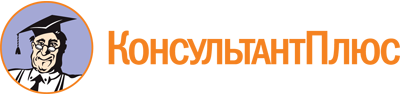 Закон ЯНАО от 24.05.2007 N 63-ЗАО
(ред. от 03.10.2023)
"О референдуме Ямало-Ненецкого автономного округа (окружной референдум)"
(принят Государственной Думой Ямало-Ненецкого автономного округа 16.05.2007)Документ предоставлен КонсультантПлюс

www.consultant.ru

Дата сохранения: 26.11.2023
 24 мая 2007 годаN 63-ЗАОСписок изменяющих документов(в ред. Законов ЯНАО от 19.06.2009 N 53-ЗАО, от 02.06.2010 N 59-ЗАО,от 09.11.2010 N 113-ЗАО, от 09.03.2011 N 24-ЗАО, от 02.11.2011 N 114-ЗАО,от 24.12.2012 N 150-ЗАО, от 28.05.2013 N 47-ЗАО, от 02.03.2015 N 2-ЗАО,от 26.05.2015 N 50-ЗАО, от 26.10.2015 N 84-ЗАО, от 01.04.2016 N 15-ЗАО,от 06.06.2016 N 30-ЗАО, от 31.10.2017 N 81-ЗАО, от 01.11.2018 N 80-ЗАО,от 23.04.2019 N 21-ЗАО, от 19.12.2019 N 109-ЗАО, от 30.11.2020 N 151-ЗАО,от 28.06.2021 N 58-ЗАО, от 25.10.2021 N 99-ЗАО, от 30.05.2022 N 41-ЗАО,от 24.10.2022 N 89-ЗАО, от 21.04.2023 N 24-ЗАО, от 03.10.2023 N 73-ЗАО)Список изменяющих документов(в ред. Законов ЯНАО от 09.03.2011 N 24-ЗАО, от 02.03.2015 N 2-ЗАО,от 06.06.2016 N 30-ЗАО, от 01.11.2018 N 80-ЗАО)